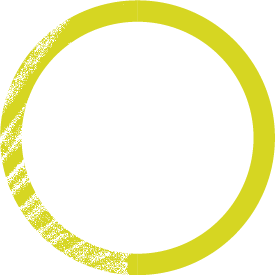 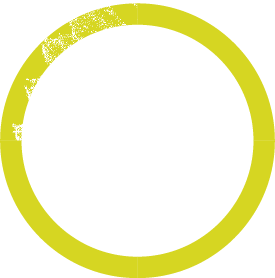 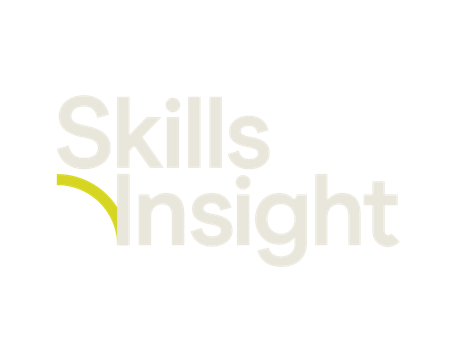 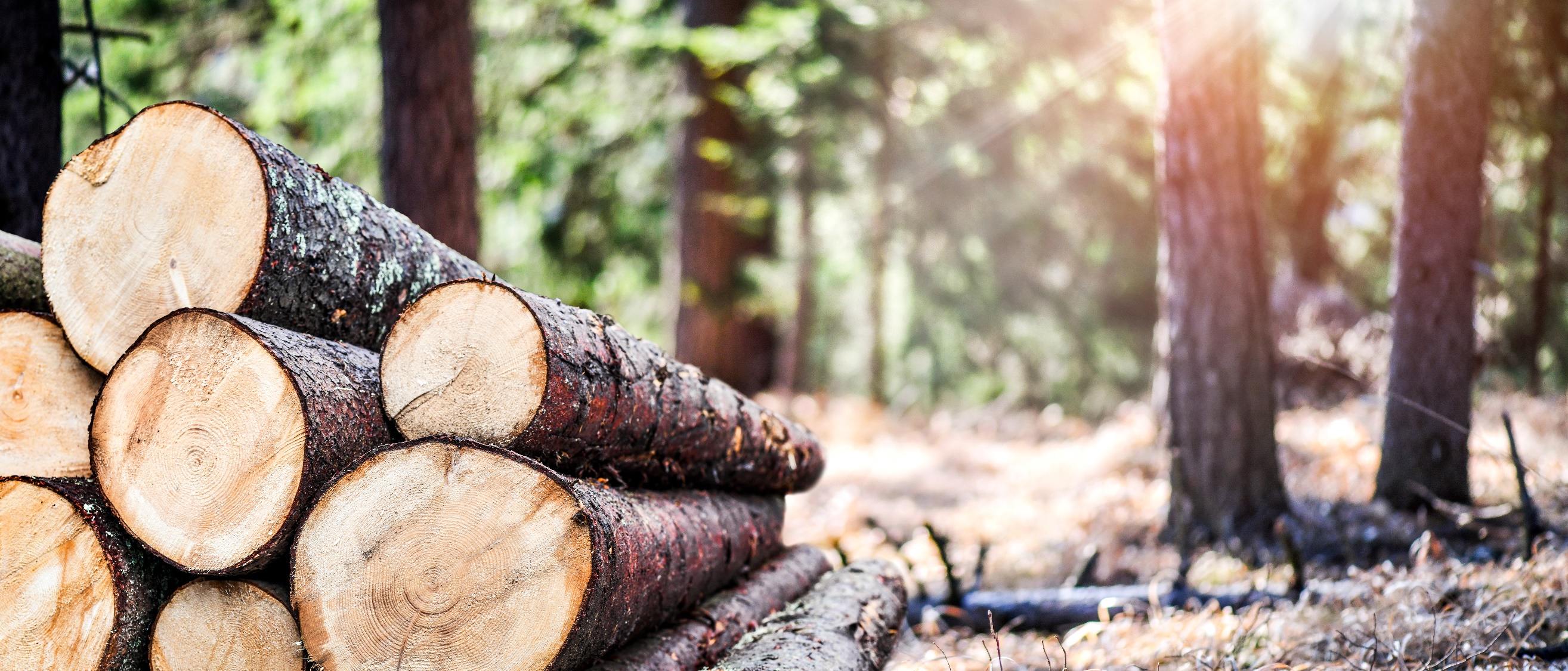 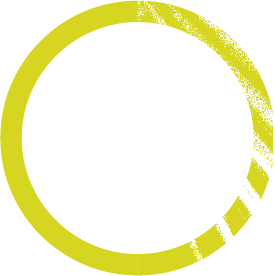 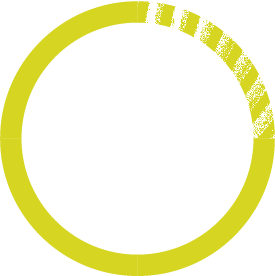 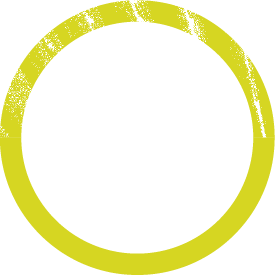 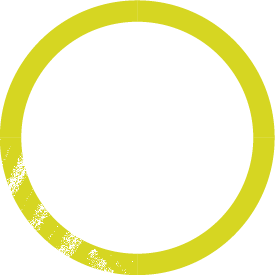 ContentsDisclaimer	5Implementation Guide modification history	6Introduction	11Overview	12Key work and training requirements in the industry	23About the industry	23Forest harvesting optimisation	24Harvesting operator skills	25Harvesting Technologies	26Timber and Wood Products Operations	27Prefabricated timber building systems	33Timber Truss and Frame Estimating and Design	37Timber Supply	37Working safely	38Working sustainably	39Working innovatively	40Working with the community	40Regulatory and organisational requirements	41Communication	41Other factors impacting on training delivery and assessment	42Implementation information	43Industry sectors	43Occupational outcomes of qualifications	43Occupational outcomes for industry sectors	45Key features of the training package and the industry that will impact on the selection of training pathways	47Progression between qualifications	50Examples of pathways into qualifications	50Entry requirements for qualifications	55Selecting electives to enable different occupational outcomes	55Training package delivery and assessment	56Amount of training and volume of learning	56Access and equity considerations	57Considerations specific to learners with disability	57Foundation skills in units of competency	59Frameworks used	59Key legislative implications for implementation	60Other legislative requirements	63Training and assessing environments	74Legal considerations for learners in the workplace/on placements	74Resources and equipment lists	74Links	75Industry links	75State and Territory Training Authorities	76General	77Appendix 1: Training Package Components	78Qualifications	78Skill sets	78Units of competency	80Imported units of competency	89Appendix 2: Mapping information	100FWP Forest and Wood Products Training Package Version 8.2 to Version 9.0	100Qualifications	100Units of competency	101FWP Forest and Wood Products Training Package Version 8.0 to Version 8.1	101Qualifications	101FWP Forest and Wood Products Training Package Version 7.1 to Version 8.0	102Qualifications	102Skill sets	104Units of competency	107FWP Forest and Wood Products Training Package Version 7.0 to Version 7.1	119Qualifications	119FWP Forest and Wood Products Training Package Version 6.3 to Version 7.0	119Qualifications	119Skill sets	122Units of competency	126FWP Forest and Wood Products Training Package Version 6.2 to Version 6.3	148Units of competency	148FWP Forest and Wood Products Training Package Version 6.1 to Version 6.2	148Skill sets	148FWP Forest and Wood Products Training Package Version 6.0 to Version 6.1	150Qualifications	150Units of competency	152FWP Forest and Wood Products Training Package Version 6.0 to Version 5.0	161Qualifications	161Skill sets	163Units of competency	164FWP Forest and Wood Products Training Package Version 5.0 to Version 4.0	177Qualifications	177Skill sets	178Units of competency	179FWP Forest and Wood Products Training Package Version 4.0 to Version 3.0	191Qualifications	191Skill sets	192Units of competency	193FWP Forest and Wood Products Training Package Version 3.0 to Version 2.0	198Qualifications	198Skill sets	199Units of competency	200FWP Forest and Wood Products Training Package Version 2.0 to previous versions	205Qualifications	205Skill sets	208Units of competency	210DisclaimerThis work has been produced with the assistance of funding provided by the Commonwealth Government through the Department of Employment and Workplace Relations (DEWR).The views expressed in this work do not necessarily represent the views of the DEWR. In addition, the DEWR does not give warranty or accept any legal liability in relation to the content of this work.For further information about this Companion Volume or any other work being undertaken by Skills Insight, please visit: www.skillsinsight.com.au Skills Insight LtdABN: 58 006 212 693Level 1, 165 Bouverie StreetCARLTON VIC 3053PO Box 466NORTH MELBOURNE VIC 3051p. (03) 9321 3526e. inquiry@skillsinsight.com.au w. www.skillsinsight.com.au Implementation Guide modification historyIntroductionAbout this GuideThis Companion Volume Implementation Guide (Implementation Guide) is designed to assist assessors, trainers, Registered Training Organisations (RTOs) and enterprises to use the Training Package. Structure of this GuideThis Implementation Guide contains two sections.1. OverviewThis section includes information about:what training packages are, and how they are developed the qualifications, skill sets and units of competency (including imported and prerequisite units of competency) in the training package mapping between previous and current releases of the qualifications and units of competencykey work, training and regulatory/licensing requirements in the industry. Note: Lists of qualifications, skill sets and units of competency, together with mapping information for qualifications, skill sets and units of competency, are in the Appendices section.2. Implementation This section explains some of the key features of the FWP Forest and Wood Products Training Package and the industry that will impact on the use of the Training Package. It includes information about:training pathwaysoccupational outcomes of qualificationsentry requirements for qualificationsaccess and equity considerationsresources and equipment requirementsmandatory workplace requirementsOverviewAbout training packagesTraining packages specify the skills and knowledge (known as competencies) that individuals need in order to perform effectively in workplaces. Training packages:reflect identified workplace outcomessupport national (and international) portability of skills and competenciesreflect the core, job-specific and transferable skills, required for job roles enable the awarding of nationally recognised qualifications facilitate recognition of peoples’ skills and knowledge, and support movement between school, VET and higher education sectorspromote flexible modes of training to suit individual and industry requirements.Note: To make them easy to interpret, training packages are written in simple, concise language, with delivery and assessment requirements clearly described. Training package products do not prescribe how an individual should be trained so that users can develop training and assessment strategies to suit the needs of their particular learners. Training package productsTraining packages are composed of endorsed and non-endorsed products. Although all products must be developed to comply with the Standards for Training Packages 2022, endorsed products must be submitted for approval by the Skills Minister before they are released for use. A summary of endorsed and non-endorsed products is provided on the following page.Endorsed productsNon-endorsed productsTraining package development Training packages are developed through a process of national consultation with industry. There are some key stakeholders that drive training package development.Key stakeholder rolesThe development processpackage products are validated by industryThe process used to develop and endorse training products is based on the following principles: open and inclusive industry participation in development and endorsement of training products strong stakeholder engagement and the opportunity for industry to drive changehighly responsive and capable of meeting industry needs and priorities for new skillsclear and transparent arrangements for resolving disputesaccountability of all stakeholders for the role that they play in the process. The following diagram summarises the process of training product development. Contents of this training packageThe FWP Forest and Wood Products Training Package contains AQF aligned qualifications, skill sets and units of competency. Prerequisite requirementsSome units of competency have prerequisite requirements. This means that an individual must be competent in the prerequisite unit(s) of competency before undertaking any assessment in the unit containing the prerequisite(s)Two units of competency in the FWP Forest and Wood Products Training Package have prerequisite requirements. These units are:FWPCOT3321 Apply situational awareness and a safety mindset in operational forestry rolesFWPCOT4217 Apply a safety mindset in forestry operationsUnits of competency that are imported from other training packages MAY have prerequisite requirements. Details of prerequisite requirements for imported units are found in the Implementation Guide of the training package that contains the unit. For example, prerequisite requirements for units of competency from the AHC Agriculture, Horticulture and Conservation and Land Management Training Package are included in the AHC Implementation Guide.Imported unitsQualifications include units of competency from different training packages, including: AHC Agriculture, Horticulture and Conservation and Land ManagementAUR Automotive Retail, Service and Repair Training PackageBSB Business Services Training PackageCPC Construction, Plumbing and Services Training PackageCPP Property Services Training PackageCUA Creative Arts and Culture Training PackageFBP Food, Beverage and PharmaceuticalFSK Foundation Skills Training PackageHLT HealthICT Information and Communications TechnologyMEM Manufacturing and Engineering Training Package MEM05 Metal and Engineering Training Package MSF Furnishing Training PackageMSL Laboratory OperationsMSM Manufacturing Training PackageMSS Sustainability Training PackagePSP Public Sector Training PackagePUA Public Safety Training PackageRII Resources and Infrastructure Industry Training PackageSIR Retail Services Training PackageTAE Training and Education Training PackageTLI Transport and Logistics Training PackagePlease refer to Appendix 1 for details of products in the FWP Forest and Wood Products Training Package including lists of:qualifications, skills sets and units of competencyimported units of competency.Mapping informationMapping to previous releases of a training package is useful for delivery and assessment because it:outlines the changes between current and previous releases of qualifications, skill sets and units of competencystates whether the vocational outcomes of the current and previous releases of units of competency and qualifications are equivalentshows any products that have been added to, or removed from, the training package.Note: The mapping tables are summary documents only and cannot be used alone to determine an individual’s competence. Please refer to Appendix 2 for mapping between previous and current qualifications, skill sets and units of competency.Registered Training Organisation (RTO) useAn RTO may use the mapping information to help design training and assessment strategies, including recognition of prior learning (RPL) systems. In addition to the mapping information, RPL processes must take into account other evidence of current competency, for example, how long ago an individual was awarded a superseded unit of competency and current work experience.Employer useAn employer might use the mapping information to determine whether there are gaps between a qualification held by workers and the current expectations of a job role. Once gaps are identified, this could assist in planning professional development activities.How equivalence is determinedUnits of Competency The training package developer determines equivalence based on the definition provided in the Training Package Products Policy which state that:“Training package developers are responsible for mapping units and determining their equivalent or not equivalent status.Where a unit of competency is superseded and the workplace outcome of the unit has changed, the superseding unit must be deemed ‘Not Equivalent’.The workplace outcome can be determined to have changed when the skills and knowledge (reflected through the elements, performance criteria and assessment requirements) required to achieve the workplace outcome of the superseded and superseding units cannot be mapped to each other.Determinations of ‘Not Equivalent’ may also be used to support licensing, regulatory, legislative or certification requirements. The equivalence table must list the units of competency and clearly identify the status of each unit according to the following categories:Equivalent - the workplace outcomes of the superseded and superseding units are equivalentNot Equivalent - the workplace outcomes of the superseded and superseding units are not equivalent (refer Section 2.5)Newly created - the unit has been created to address an emerging skill or task required by industryDeleted - the unit is deleted as the skill or task is no longer required by industry”If two units are determined to be equivalent, an RTO can recognise an ‘old’ unit as satisfying the outcomes of a new unit (including RPL). However, an RTO cannot assume that no changes are needed for the training and assessment of the new unit.If a unit of competency is not equivalent to its predecessor, this means that there are significant changes in the new unit. These changes would need to be addressed, for example, through training, providing additional RPL evidence.Qualifications ‘Training package developers are responsible for mapping qualifications and determining their equivalent or not equivalent status. Where a qualification is superseded and the occupational outcome and/or the AQF level of the qualification has changed, the superseding qualification must be deemed ’Not Equivalent’.The occupational outcome can be determined to have changed when the skills and knowledge required to achieve the occupational outcome of the superseded and superseding qualifications cannot be mapped to each other.Determinations of ‘Not Equivalent’ may also be used to support licensing, regulatory, legislative or certification requirements.The equivalence table must list the qualifications and clearly identify the equivalence status of each qualification according to the following categories: Equivalent - the occupational outcomes of the superseded and superseding qualifications are equivalentNot Equivalent - the occupational outcomes of the superseded and superseding qualifications are not equivalent Newly Created - the qualification has been created to address an original skill or occupational outcome required by industry Deleted - the qualification is deleted as the skill or occupational outcome is no longer required by industry.’Superseded and deleted training package productsA product is superseded when another training product replaces it. This happens if the skill needs of industry change so training package developers need to alter a qualification, unit of competency or skill set.A product is deleted when another training product does not replace it. This happens if industry determines that there is no longer sufficient demand for a qualification, unit of competency or skill set.The rules regarding the use of superseded and deleted products for training purposes are in Clause 1.26 of the Standards for Registered Training Organisation (RTOs) 2015. This can be accessed from: <https://www.legislation.gov.au/Details/F2019C00503>Coding conventionsThere are agreed conventions for the national codes used for training packages and their products. Training package codesEach training package has a unique three-letter national code assigned when the Training Package is endorsed, for example, FWP is the code used for the FWP Forest and Wood Products Training Package. The practice of assigning two numbers to identify the year of endorsement is no longer used as it is not consistent with national policy.Qualification codesWithin the training package, each qualification has a unique eight-character code that is used to identify the qualification, along with its title. The table explains the format of a qualification code for the FWP Forest and Wood Products Training Package. Units of competency codes Within the training package, each unit of competency has a unique code (up to 12 characters). The code, as well as the title, is used to identify the unit of competency. The table explains the format of a unit of competency code for the FWP Forest and Wood Products Training Package. In training.gov.au the release history of each unit is shown in both the web view of the unit and in the unit modification history and mapping tables.Key work and training requirements in the industryAbout the industryThe forest and wood products industry is critical to Australia’s future economy based on sustainable products and clean energy. It is the only industry with a carbon neutral footprint, generating durable carbon storage through forest growing and management activities and wood and timber manufactured products with low embodied energy. The forest and wood products industry is characterised by a mix of small, medium and large enterprises. Some enterprises show a high degree of vertical integration, being involved in activities across all of the six industry sectors:Forest Growing and ManagementHarvesting and HaulageSawmilling and ProcessingWood Panel and Board ProductionTimber Manufactured ProductsTimber Supply.The industry’s value chain includes the management of all forests, forest reserves and parks through conservation and land management, the forest growing and management activities for timber production, the manufacturing of a diverse range of traditional and non-traditional wood-based products, and the distribution channels to deliver and sell these products. The distribution is achieved through retail and trade merchants on one side and wholesalers, manufacturers, importers and exporters on the other side. The industry supplies a diverse range of products including: timber and timber elements for building constructionstructural timber systems, including manufactured frames and trusses and laminated veneer lumber (there is also potential in the future for manufacturing cross-laminated timber, parallel strand lumber and laminated strand lumber)engineered wood products indoor and outdoor wooden furniture wood chipspulp and paper and packaging products bio-fuels and bio-energy.Based on a range of superior characteristics, including low embodied energy, low Greenhouse gas (GHG) emissions over the life cycle, time and weight efficiency when used in construction and good strength and thermal insulation properties, the timber products have clear advantages over, and can substitute, emission-intensive building materials such as steel and aluminium. The future holds potential for many innovative uses of wood fibre in bio-refineries to generate wood-based compounds and composites from the manufacturing of cellulose fibre, nano-crystalline cellulose, and carbon fibres from the manufacturing of lignin. These innovations can replace petroleum-based compounds in a variety of materials, processes and industries related to automotive and aerospace domains, electronics and consumer products, or medical products and devices, and reduce the use of fossil fuel sources such as oil and gas.Forest harvesting optimisationSkills development for harvesting optimisation is required for all mechanised operations conducted in a commercial forest harvesting environment. These operations include tree felling, processing, extraction and loading. Mechanical harvesting machines such as feller bunchers, single grip harvesters, excavators with log grapple, skidders, forwarders, yarders and loaders must be operated by highly skilled individuals to perform safely and efficiently and to ensure optimal value recovery and extraction of logs. Improving competences of forest harvesting operators is an important step for the Australian forest and harvesting industry sector to ensure ongoing increases in productivity and efficiency. Skills requirements in line with the industry best practices for optimisation include:safe and appropriate operation of the machinesefficient use of on-board computer systems for single grip harvester to achieve maximum product value recovery during harvesting and forwarder to optimise product loads (volumes and weights) during transportation to customerspractices for production cycle efficiency and product quality with outcomes including minimal damage to log products and correct product segregation, stacking, identification and presentation to the roadside or landing area.Existing qualification, skill sets and units of competencies have been upgraded to reflect the level of performance expected of harvesting machine operators today and in the future, to support safety, product quality and efficiency outcomes. The methods and knowledge base for product quality and efficiency vary according to the production system and type of log products, whether it is for sawlog or pulp log production. On this basis, the industry is keen to experience training that is contextualised to the production environment and requirements in which they operate. To maintain the units of competency useful to the whole industry, they were written to describe requirements about product quality in terms of meeting production plan or systems. This has some implications for training providers by requiring them to liaise with individual organisations and customise training according with their specific production environment, whether it is for sawlog or pulp log production.On-the-job training is anticipated, and, like other training, it necessitates some follow-up with students and employers to confirm that the learning goals have been met and are being applied.Industry has indicated that computer simulators can be used to teach the new units for on-board computers but the actual assessment must be done on the machine as long as the learners are already competent machine operators with appropriate accreditation. A combination of on-site training by employer and/or technology vendor in partnership with a training provider and workplace-based learning strategies is being considered by the industry as an option for teaching the on-board computer units. Harvesting operator skillsThis section outlines additional information to consider when delivering training and assessing knowledge for harvesting operators. When undertaking a harvesting machine operation unit, operators may be required, depending on the workplace requirements, to attain a range of specific knowledge in relation to the following task areas. a) Work health and safety risk control measuresPersonal protective equipment requirementsLifting heavy items safelyProper restraint techniquesEmergency proceduresSite security measuresGetting in and out of the machine safely (the ‘3-point of contact’ method) b) Machine maintenance requirements Maintain clear windows Check the machine and clear build-up of flammable debrisMaintain operational machine lighting Maintain operational machine safety features including handles, steps, emergency exits, radios, door latches, etc.c) Log quality characteristics and defectsSize (lengths and diameters)Shape (straightness/sweep, ovality, taper)External features (branching/forks, knots)Internal features (wood properties)Defects including: Natural (fungal, insects, scars, deadwood, dry sides, pruning stubs, resin pockets)Felling and processing defectsDrying damaged) Methods to reset the harvesting head’s length counter (when undertaking FWPHAR3223 Use on-board computer systems for single grip harvester)Find End function of the on-board computer systemSaw Zeroing methode) Length and diameter measuring system fitted on harvesting heads (when undertaking FWPHAR3223 Use on-board computer systems for single grip harvester)PotentiometerMeasuring ArmDrive CouplingLength encoderMeasuring WheelAccumulatorWhen undertaking FWPHAR3223 Use on-board computer systems for single grip harvester, where colour branding is a prescribed outcome for the operation, operators are expected to acquire and demonstrate skills for setting up or adjusting colour marking functions of the on-board computer and for using harvester controls to colour mark individual logs. When undertaking FWPHAR3229 Operate single grip harvester and FWPHAR3225 Operate excavator with log grapple, where machines are used for debarking operations, operators are expected to acquire skills and knowledge for conducting mechanical debarking. When undertaking FWPHAR3226 Operate feller buncher, operators are expected to acquire skills, which allow them to correctly inspect the cutting head attachment, whether this is a chain saw bar, circular saw or shearing head, and be able to replace a chain saw bar configuration when required.Harvesting TechnologiesTechnology has always been a key driver of change in the forest industry. These days, digital technology, drones and remote sensing systems, in-field technologies and optimisation equipment are supporting the industry to be more productive, environmentally sustainable and safer. As a result, many job roles require different levels of technical and digital skills than before. New optimisation equipment is maximising the output of timber while also making it possible to track yield in real time. In-field wood chipping is now more advanced, making it possible to perform debarking and chipping on the same site as timber is harvested with reduced costs and increased efficiency. Techniques for cable logging and winch-assisted harvesting on steep slopes are another area where gains are being made, improving harvesting outcomes in a challenging environment.Even with these technologies and advances in harvesting operations, there remains a need to conduct manual felling and chainsaw operations. Several industry programs rely on these skills standards to provide the benchmark for performance in these areas.Most of these developments are now reflected in the national skills standards to ensure industry can keep up with high demand for timber, a competitive market, and industry requirements. For example, five (5) new units of competency have been developed to support skills development in digital technology, winch-assisted harvesting, mechanised forestry site preparation on steep slopes, and safe use of a chainsaw within trees. The units of competency for felling trees manually and chainsaw operation have also been updated to accurately reflect these high-risk activities. However, there are still gaps in the FWP Forest and Wood Products Training Package in relation to digital technology that need to be addressed. These gaps refer to:Development of digital forest operational mapsDevelopment of cutting instructions files for forestry harvestersManagement and analysis of harvesting optimisation dataCollection of forestry data using unmanned aerial vehicle (UAV). Timber and Wood Products Operations The timber and wood products industry makes a substantial contribution to our economy through primary processing operations that convert logs into a range of timber products and through downstream timber processing activities that generate a range of engineered wood products.Industry has been investing in technology to increase productivity and produce innovative products, including cross laminated timber (CLT) and glue laminated timber (GLT). Unique expertise is required for working with these new timber products and processes. Operators, line technicians, and production supervisors need to be thoroughly familiar with the operation of sawmills, log yards and wood product processing plants, so that they can support quality processes, problem solve and perform some types of equipment maintenance. They also need to have effective communication, decision making and teamwork skills and an understanding of health, safety, environment protection.All these contemporary skills and knowledge to perform a variety of timber production roles are now reflected in the Certificates II, III and IV in Timber and Wood Products Operations.The Certificate II and III in Timber and Wood Products Operations include generic workplace skills in areas such as maintaining personal and team performance, problem solving, and complying with health, safety, quality and chain of custody and environmental standards. Specialised technical skills in areas such as equipment operation and maintenance, process monitoring, product testing and grading in CLT and GLT production, plywood and laminated veneer lumber (LVL) production or reconstituted wood panel production are also included.The Certificate IV in Timber and Wood Products Operations provides future production supervisors and technicians with skills required to manage technical operations, production issues, performance, equipment maintenance, and quality and safety requirements of a timber or wood products operation.Nine (9) new skill sets are now also available to support career pathways for:new entrants, production personnel or other tradespeople who are interested in beginning or advancing their career as a Saw Technician or Wood Machinist frontline and technically proficient production personnel who pursue a leadership career in an operational area of the timber and wood products industry team leaders who are responsible for process management and optimisation in timber sawmill operations.Industry standards and codes needed to be considered when delivering and assessing the timber and wood products operations units of competency:Preservative treatment AS 5605-2007 Guide to the safe use of preservative-treated timber AS 5605 SUPP 1-2007 Guide to the safe use of preservative-treated timber - Consumer safety information sheet - Copper Chrome Arsenic (CCA) - treated timberAS 5605 SUPP 2-2007 Guide to the safe use of preservative-treated timber - Consumer safety information sheet - Alkaline copper quaternary-treated timberAS 5605 SUPP 3-2007 Guide to the safe use of preservative-treated timber - Consumer Safety Information Sheet - Copper azole-treated timberAS 5605 SUPP 4-2007 Guide to the safe use of preservative-treated timber consumer safety information sheet - Light oil/organic solvent-borne preservative-treated timberAS 5605 SUPP 5-2007 Guide to the safe use of preservative-treated timber - Consumer Safety Information Sheet - Creosote or pigment-emulsified creosote-treated timberAS 5605 SUPP 6-2007 Guide to the safe use of preservative-treated timber - Consumer Safety Information Sheet - Bifenthrin-treated timberAS/NZS 1604.1:2021 Preservative-treated wood-based products, Part 1: Products and treatmentAS/NZS 1604.2:2021 Preservative-treated wood-based products, Part 2: Verification requirementsAS/NZS 1604.3:2021 Preservative-treated wood-based products, Part 3: Test methodsAS/NZS 1604.4-2012 Specification for preservative treatment - Laminated veneer lumber (LVL) AS/NZS 1604.5-2012 Specification for preservative treatment - Glued laminated timber productsAS/NZS 2843.1-2006 Timber preservation plants - Timber preservation plant site designAS/NZS 2843.2-2006 Timber preservation plants - Treatment area operationTesting methods AS/NZS 1080.1:2012 Timber - Methods of test, Method 1: Moisture contentAS/NZS 1080.2:2006 Rec:2016 Timber - Methods of test - Method 2: Slope of grainAS/NZS 1080.3:2000 Rec:2016 Timber - Methods of test - Method 3: DensityAS/NZS 2097:2006 Rec:2016 Methods for sampling veneer and plywoodAS/NZS 2098.0:2006 Rec:2016 Methods of test for veneer and plywood - Part 0: General introduction and list of methodsAS/NZS 2098.1:2006 Rec:2016 Methods of test for veneer and plywood - Method 1: Moisture content of veneer and plywoodAS/NZS 2098.3:2006 Rec:2016 Methods of test for veneer and plywood - Method 3: Bond quality and strength of scarf joints in plywoodAS/NZS 2098.4:2006 Rec:2016 Methods of test for veneer and plywood - Method 4: Measurement of dimensions and shape for sheets of veneer and plywoodAS/NZS 2098.5:2006 Rec:2016 Methods of test for veneer and plywood - Method 5: Resistance of gluelines in plywood to attack by micro-organismsAS/NZS 2098.6:2006 Rec:2016 Methods of test for veneer and plywood - Method 6: Depth of peeler checks in veneer and plywoodAS/NZS 2098.7:2006 Rec:2016 Methods of test for veneer and plywood - Method 7: Density of veneer and plywoodAS/NZS 2098.8:2006 Rec:2016 Methods of test for veneer and plywood - Method 8: Water absorption and thickness swelling of unpainted plywoodAS/NZS 2098.11:2005 Rec:2016 Methods of test for veneer and plywood - Method 11: Determination of formaldehyde emissions for plywoodAS/NZS 2269.1:2012 Plywood - Structural, Part 1: Determination of structural properties - Test methodsAS/NZS 4266.1:2017 Amd 1:2021 Reconstituted wood-based panels - Methods of testing, Part 1: Base PanelsAS/NZS 4266.2:2017 Reconstituted wood-based panels - Methods of testing, Part 2: Decorative overlaid panelsAS/NZS 4357.0:2005 Rec:2016 Structural laminated veneer lumber - Part 0: SpecificationsAS/NZS 4357.1:2005 Rec:2016 Structural laminated veneer lumber - Part 1: Method of test for measurement of dimensions and shapeAS/NZS 4357.2:2006 Rec:2016 Structural laminated veneer lumber (LVL) - Part 2: Determination of structural properties - Test methodsAS/NZS 4357.3:2006 Structural laminated veneer lumber (LVL), Part 3: Determination of structural properties - Evaluation methodsAS/NZS 4357.4:2005 Rec:2016 Structural laminated veneer lumber - Part 4: Determination of formaldehyde emissionsClassificationAS 5604-2005 Rec:2016 Timber - Natural durability ratingsAS/NZS 1148:2001 Rec:2016 Timber - Nomenclature - Australian, New Zealand and imported speciesAS/NZS 2878-2000 REC:2017 Timber - Classification into strength groupsAS/NZS 4491:1997 Rec:2016 Timber - Glossary of terms in timber related-StandardsTimber gradingAS 2082-2007 Rec:2017 Timber - Hardwood - Visually stress-graded for structural purposesAS 2796.1-1999 Rec:2016 Timber - Hardwood - Sawn and milled products - Part 1: Product specificationAS 2796.2-2006 Rec:2016 Timber - Hardwood - Sawn and milled products - Part 2: Grade descriptionAS 2796.3-1999 Rec:2016 Timber - Hardwood - Sawn and milled products - Part 3: Timber for furnitureAS 2858-2008 Timber - Softwood - Visually stress-graded for structural purposesAS 3519-2005 Rec:2016 Timber - Machine proof gradingAS 3818.1-2009 Timber - Heavy structural products - Visually graded, Part 1: General requirementsAS 3818.2-2010 Timber - Heavy structural products - Visually graded, Part 2: Railway track timbersAS 3818.3-2010 Timber - Heavy structural products - Visually graded, Part 3: PilesAS 3818.4-2010 Timber - Heavy structural products - Visually graded, Part 4: Cross-arms for overhead linesAS 3818.5-2010 Timber - Heavy structural products - Visually graded, Part 5: Mine lift guidesAS 3818.6-2010 Timber - Heavy structural products - Visually graded, Part 6: Decking for wharves and bridgesAS 3818.7-2010 Timber - Heavy structural products - Visually graded, Part 7: Large cross-section sawn hardwood engineering timbersAS 3818.8-2010 Timber - Heavy structural products - Visually graded, Part 8: Stumps and sole platesAS 3818.9-2010 Timber - Heavy structural products - Visually graded, Part 9: Natural round treated hardwood corbels, girders and stringersAS 3818.10-2010 Timber - Heavy structural products - Visually graded, Part 10: Building polesAS 3818.11-2009 Timber - Heavy structural products - Visually graded, Part 11: Utility polesAS 4785.1-2002 Rec:2016 Timber - Softwood - Sawn and milled products - Part 1: Product specificationAS 4785.2-2002 Rec:2016 Timber - Softwood - Sawn and milled products - Part 2: Grade descriptionAS/NZS 1748.1:2011 Timber - Solid - Stress-graded for structural purposes, Part 1: General requirementsAS/NZS 1748.2:2011 Timber - Solid - Stress-graded for structural purposes, Part 2: Qualification of grading methodAS/NZS 4063.1:2010 Characterization of structural timber, Part 1: Test methodsAS/NZS 4063.2:2010 Characterization of structural timber, Part 2: Determination of characteristic valuesAS/NZS 4490:2011 Timber - Solid - Stress-graded for structural purposes - Verification of propertiesISO 13910:2014 Timber structures -- Strength graded timber -- Test methods for structural propertiesISO 13912:2017 Structural timber -- Machine strength grading -- Basic principlesISO 16415:2012 Non-structural timber grading requirementsISO 9709:2018 Structural timber -- Visual strength grading -- Basic principlesDrying AS/NZS 4787:2001 Rec:2016 Timber - Assessment of drying qualityTimber structuresAS 1720.1-2010 Timber structures, Part 1: Design methodsAS 1720.2-2006 Timber structures, Part 2: Timber propertiesAS 1720.3:2016 Timber structures, Part 3: Design criteria for timber-framed residential buildingsAS/NZS 1720.4:2019 Timber structures, Part 4: Fire resistance of timber elementsAS 1720.5:2015 Timber structures, Part 5: Nailplated timber roof trussesAS 4446-1999 Manufacture of nailplate-joined timber productsAS 5068-2006 Rec:2016 Timber - Finger joints in structural products - Production requirementsAS 5069-2006 Rec:2016 Timber - Finger joints in non-structural products - Production requirementsAS/NZS 1328.1:1998/Amdt 1:2011 Glued laminated structural timber, Part 1: Performance requirements and minimum production requirementsAS/NZS 1328.2-1998 Glued laminated structural timber - Guidelines for AS/NZS 1328: Part 1 for the selection, production and installation of glued laminated structural timberAS/NZS 4357.0:2005 Rec:2016 Structural laminated veneer lumber - Part 0: SpecificationsAS/NZS 4357.1:2005 Rec:2016 Structural laminated veneer lumber - Part 1: Method of test for measurement of dimensions and shapeAS/NZS 4357.2:2006 Rec:2016 Structural laminated veneer lumber (LVL) - Part 2: Determination of structural properties - Test methodsAS/NZS 4357.3:2006 AMDT 1 Structural laminated veneer lumber (LVL), Part 3: Determination of structural properties - Evaluation methodsAS/NZS 4357.4:2005 Rec:2016 Structural laminated veneer lumber - Part 4: Determination of formaldehyde emissionsAS/NZS ISO 10984.1:2015 Timber structures - Dowel-type fasteners, Part 1: Determination of yield momentAS/NZS ISO 10984.2:2015 Timber structures - Dowel-type fasteners, Part 2: Determination of embedding strengthISO 10983:2014 Timber -- Finger joints -- Minimum production requirements and testing methodsISO 10984-1:2009 Timber structures -- Dowel-type fastenersISO 10984-2:2009 Timber structures -- Dowel-type fastenersISO 12122-1:2014 Timber structures -- Determination of characteristic valuesISO 12122-3:2016 Timber structures -- Determination of characteristic valuesISO 12122-4:2017 Timber structures -- Determination of characteristic valuesISO 12122-5:2018 Timber structures -- Determination of characteristic valuesISO 12122-6:2017 Timber structures -- Determination of characteristic valuesISO 12578:2016 Timber structures -- Glued laminated timber -- Component performance requirementsISO 12579:2007 Timber structures -- Glued laminated timber -- Method of test for shear strength of glue linesISO 12580:2007 Timber structures -- Glued laminated timber -- Methods of test for glue-line delaminationISO 13910:2014 Timber structures -- Strength graded timber -- Test methods for structural propertiesISO 16507:2013 Timber structures -- Uniform, concentrated static and concentrated impact loads on wood-based roof and floor panel assemblies -- Test methodsISO 16572:2008 Timber structures -- Wood-based panels -- Test methods for structural propertiesISO 16598:2015 Timber structures -- Structural classification for sawn timberISO 16670:2003 Timber structures -- Joints made with mechanical fasteners -- Quasi-static reversed-cyclic test methodISO 16696-1:2019 Timber structures - Cross laminated timberISO 17087:2006 Specifications for adhesives used for finger joints in non-structural lumber productsISO 17754:2014 Timber structures -- Test methods -- Torsional resistance of driving in screwsISO 18100:2017 Timber structures -- Finger-jointed timber -- Manufacturing and production requirementsISO 18324:2016 Timber structures -- Test methods -- Floor vibration performanceISO 18402:2016 Timber structures -- Structural insulated panel roof constructionISO 19049:2016 Timber structures -- Test method -- Static load tests for horizontal diaphragms including floors and roofsISO 19323:2018 Timber structures -- Joist hangers -- Test methodsISO 19993:2020 Timber structures -- Glued laminated timber -- Face and edge joint cleavage testISO 20152-1:2010 Timber structures -- Bond performance of adhesivesISO 20152-2:2011 Timber structures -- Bond performance of adhesivesISO 21581:2010 Timber structures - Static and cyclic lateral load test methods for shear wallsISO 22389-1:2010 Timber structures -- Bending strength of I-beamsISO 22389-2:2020 Timber structures -- Bending applications of I-beamsISO 22390:2020 Timber structures -- Laminated veneer lumber -- Structural propertiesISO 22452:2011 Timber structures -- Structural insulated panel walls -- Test methodsISO 6891:1983 Timber structures -- Joints made with mechanical fasteners -- General principles for the determination of strength and deformation characteristicsISO 8375:2017 Timber structures -- Glued laminated timber -- Test methods for determination of physical and mechanical propertiesISO 8969:2011 Timber structures -- Testing of punched metal plate fasteners and jointsISO 8970:2020 Timber structures -- Testing of joints made with mechanical fasteners -- Requirements for timber densityISO/TR 18267:2013 Timber structures -- Review of design standardsISO/TR 19623:2019 Timber structures -- Glued laminated timber -- Assignment of glued laminated timber characteristic values from laminate propertiesISO/TR 20152-3:2013 Timber structures -- Bond performance of adhesivesISO/TR 21136:2017 Timber structures -- Vibration performance criteria for timber floorsPlywood AS 6669:2016 Plywood - FormworkAS/NZS 1604.3-2012 Specification for preservative treatment - PlywoodAS/NZS 2097:2006 Rec:2016 Methods for sampling veneer and plywoodAS/NZS 2098.0:2006 Rec:2016 Methods of test for veneer and plywood - Part 0: General introduction and list of methodsAS/NZS 2098.1:2006 Rec:2016 Methods of test for veneer and plywood - Method 1: Moisture content of veneer and plywoodAS/NZS 2098.2:2012 Methods of test for veneer and plywood, Method 2: Bond quality of plywood (chisel test)AS/NZS 2098.3:2006 Rec:2016 Methods of test for veneer and plywood - Method 3: Bond quality and strength of scarf joints in plywoodAS/NZS 2098.4:2006 Rec:2016 Methods of test for veneer and plywood - Method 4: Measurement of dimensions and shape for sheets of veneer and plywoodAS/NZS 2098.5:2006 Rec:2016 Methods of test for veneer and plywood - Method 5: Resistance of gluelines in plywood to attack by micro-organismsAS/NZS 2098.6:2006 Rec:2016 Methods of test for veneer and plywood - Method 6: Depth of peeler checks in veneer and plywoodAS/NZS 2098.7:2006 Rec:2016 Methods of test for veneer and plywood - Method 7: Density of veneer and plywoodAS/NZS 2098.8:2006 Rec:2016 Methods of test for veneer and plywood - Method 8: Water absorption and thickness swelling of unpainted plywoodAS/NZS 2098.11:2005 Rec:2016 Methods of test for veneer and plywood - Method 11: Determination of formaldehyde emissions for plywoodAS/NZS 2269.0:2012 Plywood - Structural, Part 0: SpecificationsAS/NZS 2269.1:2012 Plywood - Structural, Part 1: Determination of structural properties - Test methodsAS/NZS 2269.2:2007 Plywood - Structural, Part 2: Determination of structural properties - Evaluation methodsAS/NZS 2270:2006 Rec:2016 Plywood and blockboard for interior useAS/NZS 2271:2004 Rec:2016 Plywood and blockboard for exterior useAS/NZS 2272:2006 Rec:2016 Plywood - MarineAS/NZS 2754.1:2016 Adhesives for timber and timber products, Part 1: Adhesives for manufacture of plywood and laminated veneer lumber (LVL)ISO 1096:2021 Plywood -- ClassificationISO 12465:2007 Plywood -- SpecificationsISO 12466-1:2007 Plywood -- Bonding qualityISO 12466-2:2007 Plywood -- Bonding qualityISO 13608:2014 Plywood -- Decorative veneered plywoodISO 13609:2021 Wood-based panels -- Plywood -- Blockboards and battenboardsISO 1954:2013 Plywood -- Tolerances on dimensionsISO 2074:2007 Plywood -- VocabularyISO 2426-1:2020 Plywood -- Classification by surface appearanceISO 2426-2:2020 Plywood -- Classification by surface appearanceISO 2426-3:2000 Plywood -- Classification by surface appearanceISO 2426-4:2018 Plywood -- Classification by surface appearanceReconstituted wood-based panelsAS/NZS 1859.1:2017 Reconstituted wood-based panels - Specifications, Part 1: ParticleboardAS/NZS 1859.2:2017 Reconstituted wood-based panels - Specifications, Part 2: Dry process fibreboardAS/NZS 1859.3:2017 Reconstituted wood-based panels - Specifications, Part 3: Decorative overlaid wood panelsAS/NZS 1859.4:2018 Reconstituted wood-based panels - Specifications, Part 4: Wet process fibreboardAS/NZS 1860.1:2017 Particleboard Flooring, Part 1: SpecificationsAS 1860.2: 2006 Rec:2016 Particleboard flooring - Part 2: InstallationAS/NZS 4266.1:2017 Reconstituted wood-based panels - Methods of testing, Part 1: Base PanelsAS/NZS 4266.2:2017 Reconstituted wood-based panels - Methods of testing, Part 2: Decorative overlaid panelsISO 12460-1:2007 Wood-based panels -- Determination of formaldehyde releaseISO 12460-2:2018 Wood-based panels -- Determination of formaldehyde releaseISO 12460-3:2020 Wood-based panels -- Determination of formaldehyde releaseISO 12460-4:2016 Wood-based panels -- Determination of formaldehyde releaseISO 12460-5:2015 Wood-based panels -- Determination of formaldehyde releaseISO 16572:2008 Timber structures -- Wood-based panels -- Test methods for structural propertiesISO 16893:2016 Wood-based panels -- ParticleboardISO 16894:2009 Wood-based panels -- Oriented strand board (OSB) -- Definitions, classification and specificationsISO 16895:2016 Wood-based panels -- Dry-process fibreboardISO 17064:2016 Wood-based panels -- Fibreboard, particleboard and oriented strand board (OSB) -- VocabularyISO 20585:2005 Wood-based panels - Determination of wet bending strength after immersion in water at 70 degrees C or 100 degrees C (boiling temperature)ISO 27528:2009 Wood-based panels -- Determination of resistance to axial withdrawal of screwsISO 27769:2016 Wood-based panels -- Wet process fibreboardChain of Custody AS 4707:2021 Chain of Custody of Forest and Tree-based Products - RequirementsPrefabricated timber building systemsFour new units of competency were released with the FWP Forest and Wood Products Training Package 4.0 to address critical skills and knowledge requirements in the design, on-site manufacture and off-site installation of prefabricated timber building systems:FWPTMM3208 Apply critical workplace processes in the manufacture of prefabricated timber building systemsFWPTMM3209 Install prefabricated timber building systems on-site FWPTMM5209 Determine prefabricated timber building systems designs for compliance, manufacture and installationFWPTMM5210 Verify compliance and conformance of prefabricated timber building systems during manufactureIndustry expectations about training deliveryThe industry expectation is that people assessed as competent in these new units will be equipped with the appropriate skills and knowledge to perform jobs effectively, efficiently and to meet compliance requirements in a business that operates within the prefabricated timber building systems industry.  The updated and new units of competency can be delivered and assessed in the workplace or an environment that accurately represents workplace conditions. They support implementation across a range of industry settings by providing guidance that encourages assessment in a variety of contexts and applications.How training package components meet occupation and licensing requirementsThe skills and knowledge covered by the updated and new units of competency are applied in a timber building systems manufacturing facility or a timber construction environment. No licencing requirements are required to conduct the jobs described by these units of competencies.However, the following two units, FWPTMM3208 Apply critical workplace processes in the manufacture of prefabricated timber building systems and FWPTMM3209 Install prefabricated timber building systems on-site, are targeted to occupations such as wood machinists, carpenters, joiners, construction workers or other trade operators, and the learners are required to have an appropriate trade qualification or equivalent before undertaking this training. Likewise, the learners of the FWPTMM5209 Determine prefabricated timber building systems designs for compliance, manufacture and installation are expected to be architects, design engineers, draftspersons, structural engineers, building services engineers or architectural technicians and, thus, have an appropriate building design qualification. Significant industry feedback indicated that the new units of competency should specify that they are intended for people with previous occupational qualifications and skills. As a result, the following statements were included in the Application section of the new units. “In order to undertake this unit, individuals must have a relevant trade qualification or equivalent”or “In order to undertake this unit, individuals must have a relevant building design qualification or equivalent.”Learners of the updated and new units of competency are also expected to meet workplace and legal obligations related to work health and safety, apply relevant standards and perform activities according to workplace procedures and operational requirements. These requirements are explicitly reflected throughout the units.Industry standards and codes needed to be considered when delivering and assessing the prefabricated timber building systems units of competency: Structural design The National Construction Code (NCC) AS 1170.0 – Structural design actions – General PrinciplesAS 1170.1 – Structural design actions – permanent, imposed and other actions provides the basis for determination of appropriate dead, live design loads and loads combinationsAS 1170.2 – Structural design actions – wind actions – which provides the basis for wind loadsAS 1170.4 – Structural design actions – Earthquake actions in Australia – which provides guidance and design procedures for earthquake forcesAS 1720.1 – Timber structures – Design methodsAS 2796 Timber - Hardwood - Sawn and milled productsAS 2082 Timber - Hardwood - Visually stress-graded for structural purposesAS 4785 Timber - Softwood - Sawn and milled productsAS 1810 Timber – Seasoned cypress pine - Milled productsTechnical Design Guides by Forest and Wood Products Australia (FWPA)#01 Timber-framed Construction for Townhouse Buildings Class 1a#02 Timber-framed Construction for Multi-residential Buildings Class 2 and 3#03 Timber-framed Construction for Commercial Buildings Class 5, 6, 9a & 9b#04 Building with Timber in Bushfire-prone Areas#05 Timber Service Life Design – Design Guide for Durability#15 Fire Design#16 Massive Timber Construction Systems: Cross-laminated Timber (CLT)#17 Alternative Solution Fire Compliance, Timber Structures#18 Alternative Solution Compliance Facades #20 Fire Precautions during Construction of Large Buildings#38 Fire Safety Engineering Design of Mid-Rise Buildings#39 Robustness in StructuresTest-based design approachesAS 1170.0 – Structural design actions – General Principles (Appendix B)DurabilityTechnical Design Guides by Forest and Wood Products Australia (FWPA)#05 Timber Service Life Design – Design Guide for DurabilityAS/NZS 1604.4 – Specification for preservative treatment. Part 4 Laminated veneer lumber (LVL)AS/NZS 1604.5 – Specification for preservative treatment. Part 5 Glued laminated timber productsAS 5604 – Timber – Natural durability ratingsAS 4678 - Earth-Retaining StructuresBCA Durability Design Life GuidelineSafetyWork Health and Safety (WHS) Act (2011) Occupational Health and Safety Act (2004) and Regulations (2007)Safe Design of Structures – Code of Practice (2012)National Construction Code of Australia (2016)Hydraulics AS/NZS 3500 Plumbing and drainageAS/NZS 5601 Gas installationsPlumbing Code of AustraliaWaterMark™ certification schemeElectricalAS/NZS 3000 Electrical installations (also known as the Australian/New Zealand Wiring Rules)Low Voltage Directive HVAC MechanicalAS/NZS 1668 The use of ventilation and air conditioning in buildings (particularly Parts 1–2)AS/NZS 3000 Electrical installations (also known as the Australian/New Zealand Wiring Rules) AS/NZS 3013 Electrical installations — Classification of the fire and mechanical performance of wiring system elements AS 3666 Air-handling and water systems of buildings AS 4254 Ductwork for air-handling systems in buildings.Joint/connections involving timberAS 1720 Timber StructuresEurocode 5 (EN 1995-1-1:2004)TransportHeavy Vehicle National Law as passed in States and Territories Road Transport Reform (Mass and Loading) Regulations (1995).Code of Practice for Packing of Cargo Transport Units of the International Maritime OrganisationLoad Restraint Guide of the National Heavy Vehicle RegulatorOther technical design guidesHandbook for the Design of Modular StructuresTimber Truss and Frame Estimating and DesignThe timber truss and frame industry is critically important to Australia’s economy and its people, as a high proportion of modern homes and buildings require its products. For this reason, timber systems designers and manufacturing operators play a crucial role in making sure a building is structurally sound, requiring skills to read architectural plans to calculate material quantities and costs. They are also responsible for producing timber system wall and/or truss fabrication plans, documents and products that adhere to building codes and standards and making sure that the communication between the factory floor and construction businesses are fit for purpose.As the timber systems designers and fabricators perform two distinct job roles, two Certificate III qualifications are now available for the timber truss and frame sector to reflect this distinction in skills and learning outcomes. These qualifications are: the FWP31220 Certificate III in Timber Systems Design and the FWP30920 Certificate III in Timber Frame or Truss Manufacture.Five (5) skill sets are also available to support fabricators who wish to develop technical skills related to a job function as opposed to a complete end-to-end manufacturing process. Each skill set is a subset of, and will provide credits toward, the revised FWP30920 Certificate III in Timber Frame or Truss Manufacture.Timber Supply Timber supply sector covers a range of activities that provide the link between Australian and international suppliers and producers to downstream users. This can include wholesale operators who sell to timber retailers or companies that construct housing or timber products; the timber retailers and timber product companies themselves; and distributors who negotiate deals across the globe. Those working within timber supply play an integral role in facilitating the sale of timber and timber products. Timber sales operations have evolved significantly over the last few years, and these significant changes include:Timber trade sales and the imports of a wide range of engineered wood products is a growing sector due to the ongoing construction of residential and commercial buildings and the sustainable benefits of timber in these developments. With the growing sales of timber to building construction businesses and trade customers, most hardware stores have transitioned a large proportion of their retail operations to the timber trade. These stores have adopted a business-to-business model and a ‘whole of house’ concept.   Sourcing timber and timber building systems from international markets have placed a greater emphasis on the verification of product compliance with the Australian Illegal Logging Prohibition Act, certification systems, legality verification systems and the Australian Standards for the engineering and design of timber building systems. To support the growing complexity of this sector, the IT systems that are available to timber sales operations have also increased in sophistication.The FWP30622 Certificate III in Timber Building Products Supply has been developed to support industry jobs and evolving skills requirements, particularly in relation to the growing sales of timber to building construction businesses and trade customers. It has been also designed to enable specialisations in the following job areas: warehousing, logistics and customer sales.Working safelyWorking safely is a major point of focus across all sectors and job levels within the industry. It is an integral part of every work activity and is central to nearly every training activity that occurs. Employers and managers are legally required to ensure personal safety of all workers. The evidence for demonstrating that workers can perform safely and effectively in harvesting operations, is ‘holding’ adequate FOLS endorsements (see page 61) to operate tree felling and harvesting equipment such as chainsaws, bulldozers and excavators, skid steer loaders, mobile chippers and splitters, and a range of trucks and vehicles.Production workers, operators and technicians are trained to follow and apply procedures and work practices covering a wide range of safety matters including equipment operation and isolation; emergency and evacuation procedures, use of safety equipment, first aid and firefighting equipment; wearing of personal protective equipment and clothing; hazard identification, risk control and mitigation, handling and elimination of hazardous materials and substances; manual handling including shifting, lifting and carrying; fatigue management and safe forest practices including required actions relating to forest fire. These safety matters feature extensively in the delivery and assessment of skills from Certificate II to Certificate IV.Units and qualifications from Certificate IV through to Diploma focus on the supervision, management and control of health and safety in the workplace. Supervisors and managers need to be well versed in a wide range of legislative and requirements, particularly in relation to health and safety. Timber growing, harvesting and haulage contracting, sawmill operations and timber products production all contain high-risk activities that must be carefully monitored and managed. Owners and managers are responsible for ensuring workers are aware of their health and safety rights and obligations; that safe work procedures are developed, implemented and followed; that equipment is safe to use and that the work environment is safe. Managers, supervisors and Occupational Health and Safety/Work Health and Safety (OHS/WHS) representatives require significant and ongoing training in carrying out risk assessments and, in the case of an incident, investigation, injury management and rehabilitation procedures. To minimise the risk of incidents, emphasis is placed on practical training such as site inductions, manual handling, hazard identification, Personal Protective Equipment (PPE) use, emergency and first aid procedures and equipment use. Fatigue and heat stress management is now recognised as a key safety imperative. Managers and supervisors are responsible for ensuring employees can recognise the causes and signs of fatigue and can take action to minimise its effects.Forest operations and the production of wood products require the use of vehicles, heavy machinery and other equipment. Trees and logs can weigh many tonnes, and there is inherent risk in felling, handling and haulage activities. Safety training for haulage focusses on loading, unloading, load restraint and safe transport.A number of resources to support safe forestry operations are available on ForestWorks website, including a Log Haulage Manual, Tree Faller’s Manual and Chainsaw Operators Manual, together with interactive online resources to support leadership and management in forest industry sustainability.Working sustainablySustainability is a far-reaching concept that relates to numerous environmental, economic and social aspects of forestry operations. Strategies and initiatives that support sustainable work practices are championed and driven by management. Management is responsible for ensuring that all production workers, operators and technicians work according to legislation, regulations, industry standards, organisational policies, procedures and practices, operational controls and monitoring and measurement programs that minimise our environmental footprint. All managers along the value chain develop and implement practical initiatives for reducing, recycling or eliminating waste and chemicals, and for conserving energy, water and material use. As a package, these measures and practices are designed to support the sustainability of any organisation. Promotion and communication of legal and regulatory obligations, as well as sustainable work practices, are undertaken beyond the organisation boundaries, reaching local businesses and communities. Examples of factors that impact on forest businesses’ sustainability, and sustainable industry practices include:Fungal, viral bacterial, insect and vertebrate biohazards are of particular threat to long term sustainability. The potential economic damage of a biohazard infestation may include the loss of forest value, current and future markets and damage to trading status. Sustainable forestry practices include the management of fire, weeds, soils and culturally significant landscapes, irrigation and watering strategies, and protection of native flora and fauna. Forestry technicians and managers need to carry out risk assessments of the social, economic and environmental impacts of potential infestations as well as planning the use of infestation treatments and control methods such eradication, quarantine, fumigation, use of pesticides, biological controls and culling of infected plants.Forest growth, productivity and sustainability factors are indicated by canopy health and growth. General forest lean, wind speed and direction, felled trees, density of trees, ground slope, soil and water protection, ground hazards and obstacles, contingencies for modifying operations during wet or other adverse weather conditions are also factors which all forestry activities, from planting and forest management through to harvesting and sawmilling, need to consider when developing sustainable operations.Key training for workers focusses on environmental care and protection measures; impact minimisation strategies; environmental hazard identification, including threats to native vegetation, flora and fauna; land use and management; protection of heritage and archaeological artefacts, and rehabilitation strategies and activities. In downstream processing sectors, such as sawmilling, and manufacture of timber and wood panel products, key training requirements for sustainability focus on housekeeping, resource optimisation and applying waste disposal, recycling and re-use guidelines.National forestry standards, i.e. Australian Forestry Standard Ltd (AFS) and Australian Forest Stewardship Council Standard (FSC), and the international Programme for the Endorsement of Forest Certification (PEFC) recognise sustainability in the industry through certification. Certification gives customers confidence that the products they buy are based on sustainable forestry operations and good management practices. For certification, audit and quality purposes, management needs to implement a chain of custody certification system, including a register of documents that can include timber source information, processing records, quality records, and details for numbering/labelling systems. Worker training focusses on applying practices and procedures that comply with certification, while supervisors and managers need training to ensure that policies meet the needs of the organisation and are correctly implemented.Working innovativelyWhen organisations and workers learn new and improved ways of working, there is a direct and positive impact on productivity and competitiveness. To achieve a culture of collaboration and innovation, the process needs to be driven by organisation leaders and managers.Innovative coordination of planned harvesting with production schedules along the supply chain can produce significant efficiencies and cost savings. For example, the product range, timing, and volume of value-adding processing can be significantly affected by elements of the tree harvesting plan, including available timber, equipment and resource requirements, environmental and seasonal weather factors, site preparation and landscape/habitat protection factors, labour and skill supply, and a plethora of operational issues.Effective and efficient supply chain management by managers within and between enterprises will result from close collaboration around creative problem solving and idea generation. Improving productivity requires the opportunity to learn from expert insights and from those who have already been successful. It involves working together, participating in training, and developing practical solutions to existing challenges.Working with the communityThe ability to engage and work with local community groups is essential to the success of a project or business. In fact, people represent a key pillar for long-term sustainable operations. Community groups are represented by a diverse range of stakeholders, across a range of ages, cultures, religions, education levels and politics. Promotion programs can help achieve community buy-in by communicating the benefit of tree plantations as alternative land use and the use of timber products as an environmentally friendly alternative. Community engagement provides information on a range of matters relating to plantation management, including the benefits and opportunities for the local community. This engagement is through community events, media, and promotional activities, and through community participation. Genuine engagement strategies are all about building relationships, to establish trust.Other key work requirements include the ability to connect with numerous individuals and organisations in the supply chain, work in regional areas, and to have practical knowledge of the forest and wood products industry.Regulatory and organisational requirementsAside from a strong focus on skills development for safety and sustainability, delivery and assessment from Certificate II to IV centres on familiarisation with a wide range of topics that govern how work is performed. Key training needs include regulatory requirements around award and enterprise agreements, industrial relations, Australian Standards, confidentiality and privacy, equal opportunity, anti-discrimination, relevant industry codes of practice, duty of care, heritage and traditional landowner issues.All job roles require work to be performed according to organisational requirements and these are reflected in the FWP units and qualifications. They include requirements for recording and reporting, quality and continuous improvement, equipment use and maintenance, environmental management, organisational procedures and site guidelines, operating procedures and ethical conduct.Supervisors and managers need skills to develop implement, monitor and evaluate organisation policies and procedures, and these skill requirements are reflected in Certificates IV through to Diploma level.CommunicationEffective interpersonal and communication skills are essential to every job role and therefore a key training requirement for industry. They relate to many aspects of work including orientation to the organisation, performing operational processes, following procedures and instructions, interacting with workers and supervisors, quality assurance and troubleshooting, workplace health and safety, dealing with customers, taking part in meetings, undertaking training and training others on the job.Employees at all levels need to communicate effectively with a range of individuals and groups including clients, contractors, land owners, builders, supervisors and managers, production and technical staff, designers, building certifiers and software providers.Core interpersonal skills include verbal and non-verbal language, hand or other agreed signals, eye contact, active listening, questioning and use of electronic communication devices, such as two-way radios.Key training for operators and support staff relates to reading and interpreting routine information, including procedures and work instructions, manuals, checklists, plans and diagrams, sketches and illustrations, signage and maps, and safety data sheets. Supervisors, managers and specialist technical staff need advanced skills to critically read, analyse and evaluate text.Writing skills for operators and technicians including recording production and quality information on proformas, reporting faults and downtime. Higher-level written skills are needed by supervisors, managers and specialist technical staff, who are required to produce reports and a range of complex information for a variety of recipients.A key training need for operators and technical staff relates to the identification of timber qualities, to ensure products meet required quality specifications. Skills include assessing timber characteristics and grades such as colour, density, texture and grain, as well as identification of damage and defects to timber including contamination, insect attack, surface finish, colour, loose surfaces, bubbles, holes, warp, wane, cupping, shakes, insect defects, knots, resin pockets, breakages and machine-caused defects.Other factors impacting on training delivery and assessmenta) Regional training deliveryForestry work is often based in specific geographic regions, such as the Green Triangle region of Victoria and South Australia, areas of Tasmania, the South West of Western Australia, far North Queensland and forest and plantations throughout New South Wales. Mills are often located close to the wood source to minimise transport costs and aid in production. The majority of training is undertaken by existing workers and is hands-on, utilising on-site materials, such as trees, logs and sawn timber, as well as resources, such as products, machines and human resources. Training therefore needs to occur on site or at facilities convenient to the workplace. The high investment cost of machinery and equipment also means that, to be economically viable, some training needs to be workplace based.b) Just in timeWhilst training is often spread thinly across states and regions, there is a consistent demand for skilled personnel, from operators through to senior management. Demand occurs at all times of the year, so it is important that training takes place not only where it is needed, but also when it is needed. Public and private training providers often work with small groups of learners to fulfil a particular demand, such as chainsaw operation, saw technician, or harvesting machinery operation. Implementation informationIndustry sectorsThe FWP Forest and Wood Products Training Package includes the following industry sectors:Occupational outcomes of qualificationsThe units of competency, skill sets and qualifications in the FWP Forest and Wood Products Training Package cover a diverse range of work activities within the industry. The following table lists the qualifications and provides an overview of occupational outcomes for each qualification.Occupational outcomes for industry sectorsThe following table provides a summary of typical occupational outcomes for each AQF qualification in each industry sector.Key features of the training package and the industry that will impact on the selection of training pathwaysA pathway is the route or course of action taken to get to a destination. A training pathway describes learning activities or experiences used to attain the competencies needed to achieve career goals. AQF Qualifications Pathways Policy RequirementsThe AQF Qualifications Pathways Policy, as part of the Australian Qualifications Framework, supports students’ lifelong learning by aiming to:recognise the multiple pathways that students take to gain AQF qualifications and that learning can be formal and informalenhance student progression into and between AQF qualifications, both horizontally (across AQF qualifications at the same level) and vertically (between qualifications at different levels) support the development of clear pathways in the design of qualifications.Multiple pathways to gain qualificationsIn line with requirements of the AQF Pathways Policy, the FWP Forest and Wood Products Training Package allows for individuals to follow a training and assessment pathway, or recognition of prior learning (RPL) pathway (or combinations of each pathway) to complete the units of competency needed to be awarded a qualification. These pathways are shown in the following diagram.Training and assessment pathwayTraining and assessment pathways usually incorporate a mix of formal, structured training and workplace experience to build skills and knowledge together with formative and summative assessment activities through which individuals can demonstrate their skills and knowledge. Structured training and assessment courses may be conducted: face-to-faceby distance or e-learning in the workplace.by combining face-to-face, distance, e-learning and/or workplace delivery.The AQF Qualifications Pathways Policy is available to download form the Australian Qualifications Framework website: <https://www.aqf.edu.au/sites/aqf/files/aqf_pathways_jan2013.pdf>RPL pathwayRPL acknowledges that individuals may already have the skills and knowledge required for all or part of a qualification. Individuals can gain credit towards a qualification by providing evidence of their current competency, which may have been gained through formal or informal learning, work experience or general life experience.Australian apprenticeships/traineeshipsApprenticeships and traineeships are legally binding training arrangements, between an employer and employee, which combine training with paid employment. Australian Apprenticeships are delivered through a cooperative arrangement between the Australian Government, state and territory governments, industry employers and RTOs. Each State or Territory Training Authority (STA/TTA) is responsible for apprenticeships and traineeships in its jurisdiction. Industry stakeholders consider that the qualifications listed below may be suitable for delivery as apprenticeships/traineeships. Training package users are advised to contact the relevant STA/TTA for further advice.The qualifications in the FWP Forest and Wood Products Training Package are available from AQF levels 1 through 6 and may be suitable to be undertaken as an Australian Apprenticeship:FWP20122 Certificate II in Forest OperationsFWP20322 Certificate II in Timber and Wood Products OperationsFWP30122 Certificate III in Forest OperationsFWP30322 Certificate III in Timber and Wood Products OperationsFWP30622 Certificate III in Timber Building Products SupplyFWP30920 Certificate III in Timber Frame or Truss ManufactureFWP31021 Certificate III in Saw TechnologyFWP31121 Certificate III in Wood MachiningFWP31220 Certificate III in Timber Systems DesignFWP40121 Certificate IV in Forest OperationsFWP40222 Certificate IV in Timber and Wood Products OperationsFWP40420 Certificate IV in Timber Systems Design FWP50121 Diploma of Forest OperationsThe Australian Apprenticeships website has information about traineeships and apprenticeships. Visit <www.australianapprenticeships.gov.au> for more information. STA contact details are provided in the Links section of this Implementation Guide.VET for secondary studentsVocational Education and Training (VET) programs enable students to acquire workplace skills and knowledge while they are still at school. Successful completion of a VET program provides a student with a nationally recognised AQF qualification (or particular units of competency), usually as part of a senior secondary certificate. VET programs are packaged and delivered in various ways across Australia. The three main delivery arrangements used are: schools hold RTO status school sectoral bodies (such as Boards of Studies or regional offices) hold RTO status on behalf of a group of schools schools work in partnership with RTOs.All Certificate I and Certificate II qualifications in the FWP Forest and Wood Products Training Package are considered pathway qualifications and may be suitable as VET programs for secondary students. Training package users should contact the relevant STA to confirm whether a particular qualification can be delivered in VET programs for secondary students.FWP20122 Certificate II in Forest OperationsFWP20322 Certificate II in Timber and Wood Products OperationsFWP30622 Certificate III in Timber Building Products SupplyFWP31220 Certificate III in Timber Systems DesignProgression between qualificationsQualifications have been designed to allow learners to progress into and between qualifications. The following diagram shows the various options for movement into and between qualifications in the FWP Forest and Wood Products Training Package.Examples of pathways into qualificationsFWP20322 Certificate II in Timber and Wood Products OperationsThis qualification was updated in FWP Forest and Wood Products Training Package Version 8.0 and includes additional elective units of competency that can provide a pathway into trade qualifications of wood machining and saw technology. This qualification may be offered as a pre-apprenticeship to candidates who would like to focus on developing skills towards apprenticeship level qualifications such as FWP31121 Certificate III in Wood Machining and FWP31021 Certificate III in Saw Technology. Examples of units of competency from the Certificate II in Timber and Wood Products Operations that may provide entry-level training and attract a credit transfer to the apprenticeship level qualifications include:Entry points to FWP31121 Certificate III in Wood Machining FWPCOT2215 Visually stress grade hardwoodFWPCOT2216 Visually stress grade softwoodFWPCOT2244 Operate and maintain a thicknesserFWPCOT2257 Use hand-held tools FWPCOT2268 Cut timber or engineered wood product to length or dimensionsFWPCOT2269 Operate and maintain a table saw FWPCOT3302 Access and provide timber and wood product information  Entry points to FWP31021 Certificate III in Saw Technology FWPCOT3271 Hand sharpen knives and blades for commercial and domestic cutting services FWPCOT3276 Sharpen cutters using a straight knife grinderFWPSAW3247 Replace tungsten tipsMEM05006 Perform brazing and/or silver solderingMEM11011 Undertake manual handlingMEM13015 Work safely and effectively in manufacturing and engineeringMEM16006 Organise and communicate informationFWP31021 Certificate III in Saw TechnologyThis qualification was updated in FWP Forest and Wood Products Training Package Version 5.0 to provide additional pathways into a higher-level technical job roles. The elective groups and units of competency within this qualification can provide saw technicians with two pathway options. Saw technicians can use the qualification to develop skills in performing general saw servicing operations or develop skills in saw maintenance engineering roles.  Saw Technicians who undertake FWP31021 Certificate III in Saw Technology and wish to pursue a higher-level technical job role in the timber industry can access skills in maintaining saws’ hydraulic and pneumatic systems via the skill sets FWPSS00039 Skill set for hydraulic maintenance of saw technology and FWPSS00040 Skill set for pneumatic maintenance of saw technology. Skill sets for timber frame and truss fabricatorsFive (5) skill sets were developed to support employers and fabricators who wish to develop technical skills related to a job function as opposed to a complete end-to-end manufacturing process. Each skill set is a subset of, and will provide credits toward, the FWP30920 Certificate III in Timber Frame or Truss Manufacture. These skill sets are:FWPSS00041 Cutting Timber to Length and Angle Skill SetFWPSS00042 Timber Wall Frame Manufacture Skill SetFWPSS00043 Timber Roof Truss Manufacture Skill SetFWPSS00044 Timber Floor Truss Manufacture Skill SetFWPSS00045 Stacking and Storing Timber Frames and Trusses Skill Set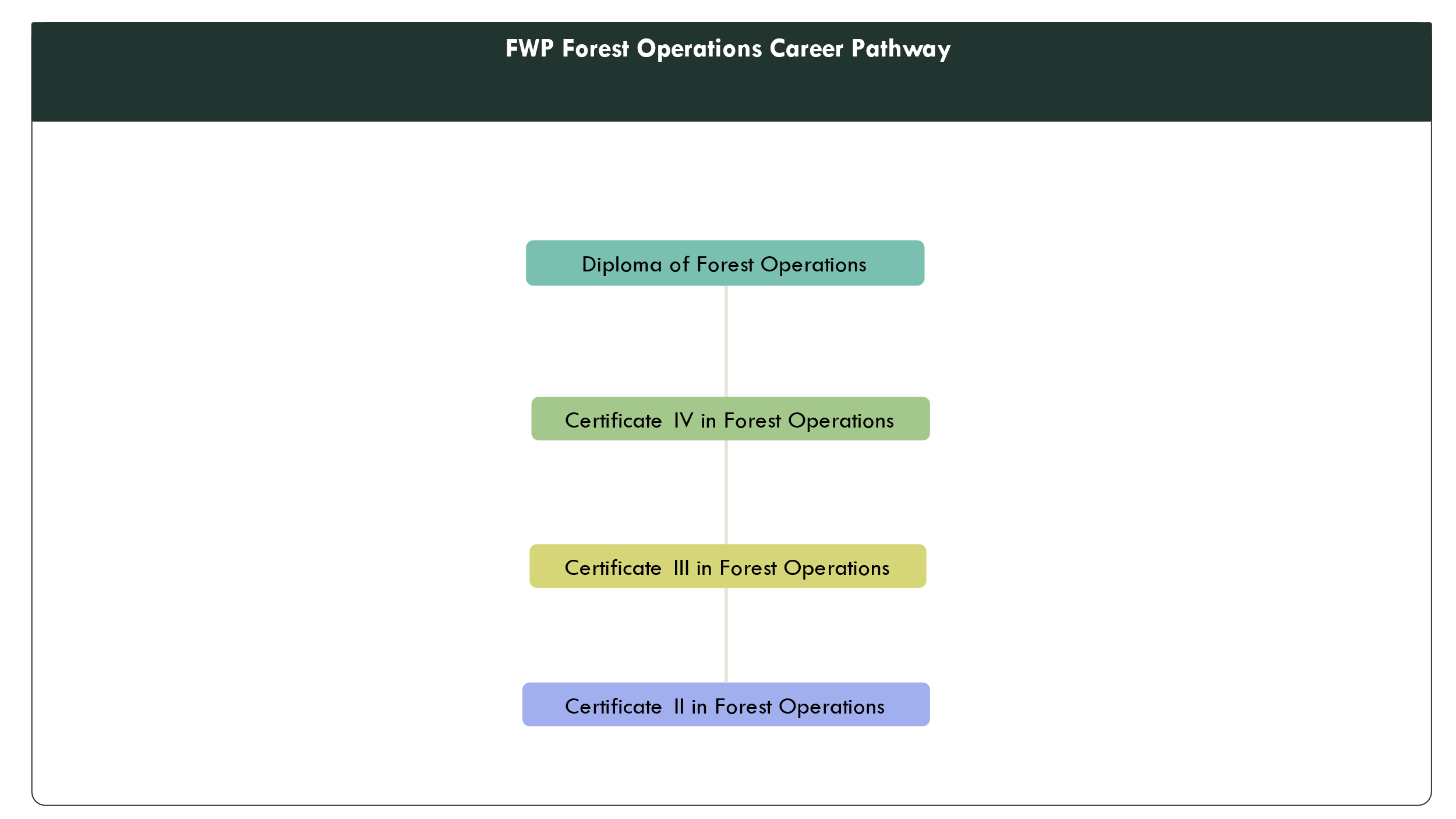 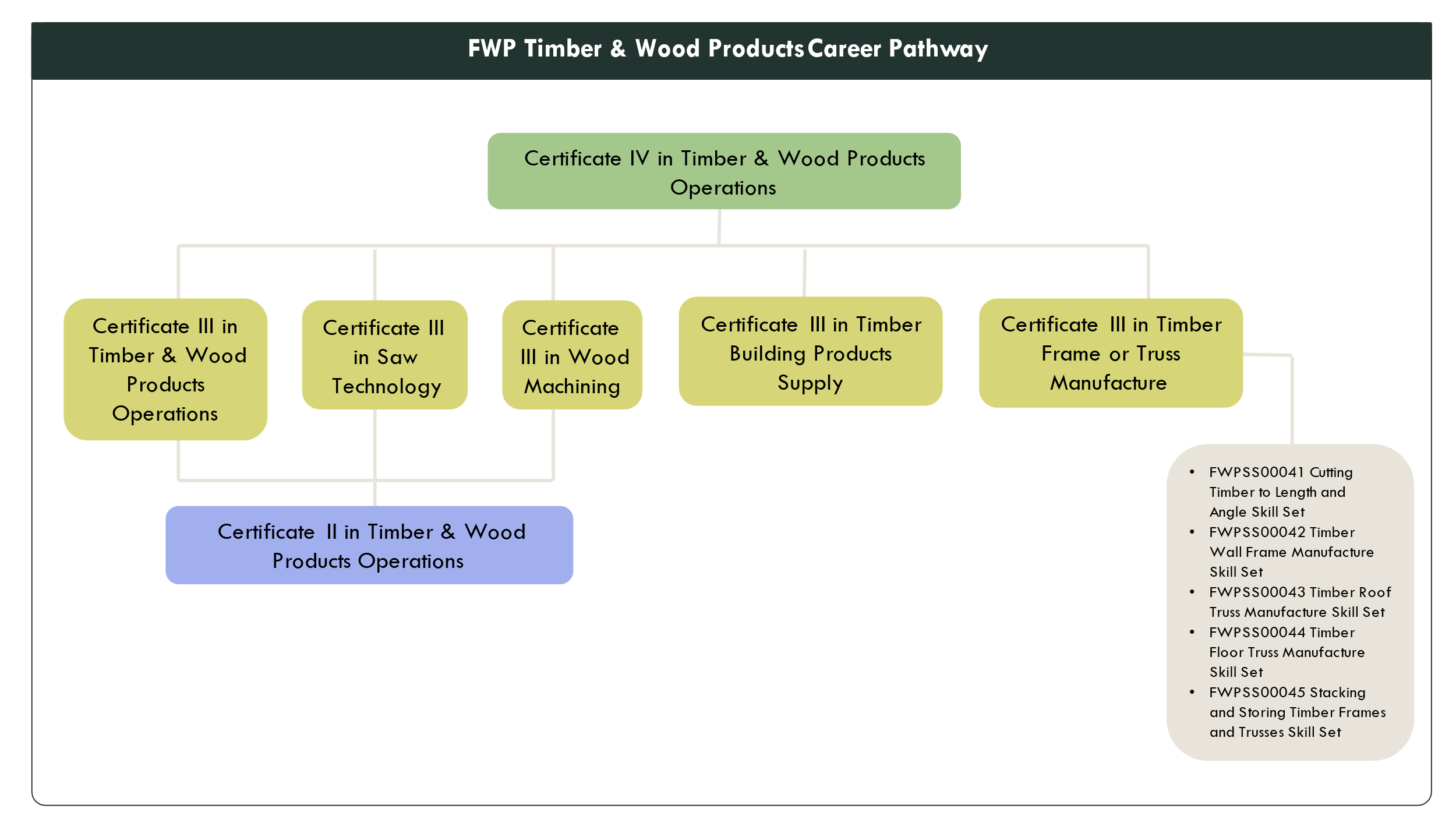 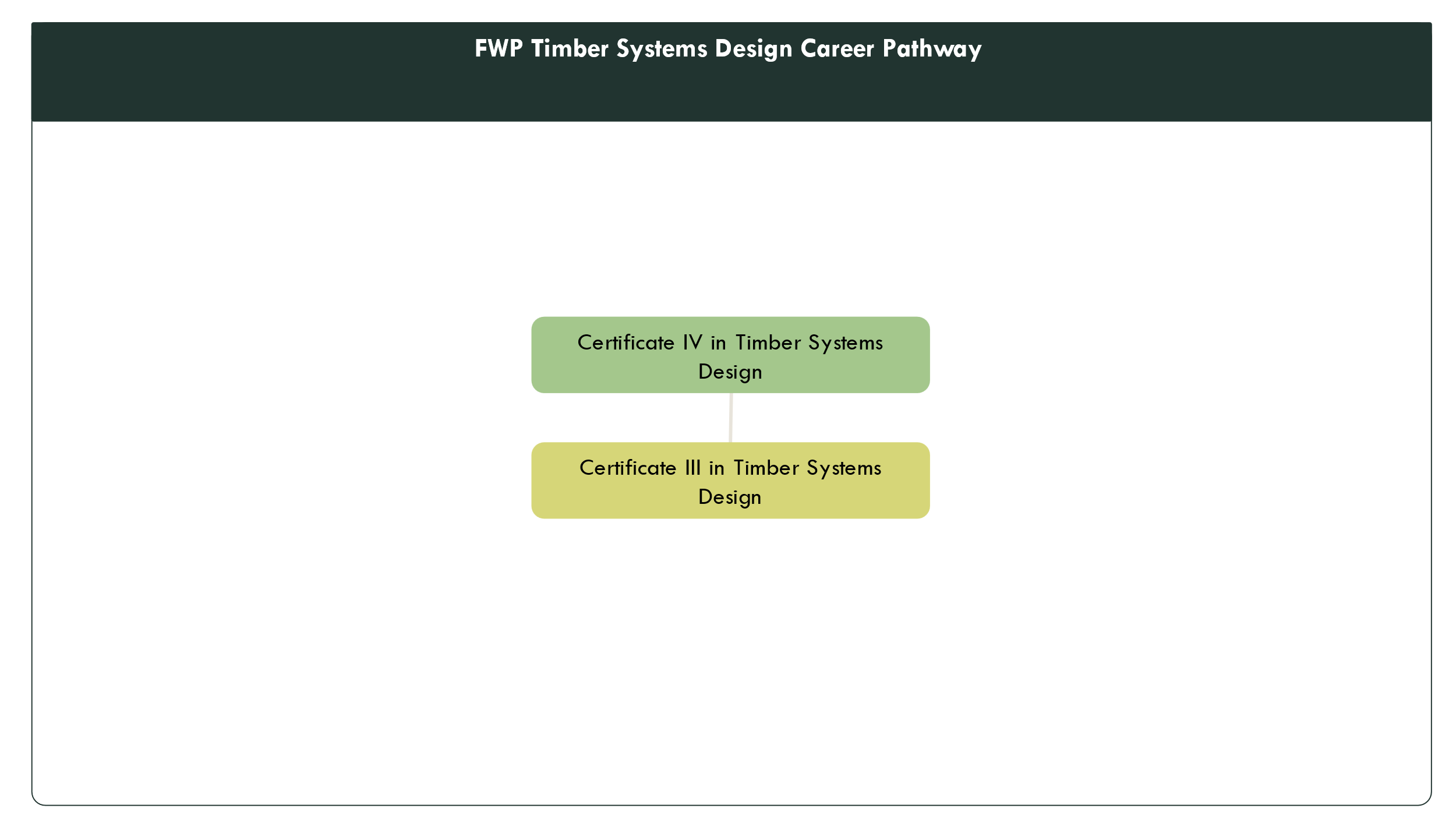 Entry requirements for qualificationsAny specific entry requirement for qualifications in the FWP Forest and Wood Products Training Package are included in each qualification. These entry requirements ensure an individual has the skills and knowledge required to undertake the qualification. No qualifications in the FWP Forest and Wood Products Training Package contain specific entry requirements.Selecting electives to enable different occupational outcomesQualifications include elective units that should be selected according to the needs of the learner. The choice of elective units may be negotiated between the learner and/or employer, and the RTO conducting the training program. Some qualifications allow electives to be selected from within the training package, and from other training packages and accredited courses. Wherever they are selected from, elective units should provide a vocational focus for the qualification and be relevant to the: AQF qualification level job role work outcomes local industry needs area of specialisation (if required). Training package delivery and assessmentRTOs must ensure that both training and assessment complies with the relevant standards. In general terms, training and assessment must be conducted by individuals who:have the necessary training and assessment competencieshave the relevant vocational competencies at least to the level being delivered or assessedcan demonstrate current industry skills directly relevant to the training/assessment being deliveredcontinue to develop their VET knowledge and skills, industry currency and trainer/assessor competence.Assessors of some units of competency may have to meet requirements in addition to those of the Standards for Registered Training Organisations (RTOs) 2015/AQTF requirements for assessors.Check the Assessment Conditions section (provided in the assessment requirements that accompany each unit of competency) for specific assessor requirements.Amount of training and volume of learningRTOs must create a training and assessment strategy for delivery of AQF qualifications that reflects the complexity required of that qualification. An essential consideration in the training and assessment strategy is to ensure the amount of training provided is sufficient so that the learner can:meet the requirements of each qualificationgain the skills and knowledge specified in the units of competency.The amount of training involves all the formal learning activities provided to a learner, for example, classes, tutorials, fieldwork, lectures, online or self-paced study, as well as workplace learning. Training should take into account the need to allow learners to reflect on and absorb the knowledge, to practise the skills in different contexts and to learn to apply the skills and knowledge in the varied environments that the ‘real world’ offers before being assessed.AQF qualifications differ in terms of their complexity. The complexity of a qualification is defined by: the breadth and depth of the knowledge  skills requiredapplication of knowledge and skills, andthe AQF volume of learning.The AQF volume of learning describes how long a learner, without any competencies identified in the qualification, would normally take to develop all the required skills and knowledge at that qualification level. The volume of learning includes all teaching, learning and assessment activities that are undertaken by the typical student to achieve the learning outcomes of the particular qualification.Access and equity considerationsAn RTO’s training and assessment practices should minimise any barriers to training and assessment by considering the individual needs of learners. Some needs that could affect an individual’s participation in training and assessment include: age gender cultural or ethnic background disability sexuality language, literacy or numeracy skills employment status geographical location.While the design and content of this training package supports equitable access and progression for all learners, it is the responsibility of the RTO delivering and assessing qualifications to: ensure that training and assessment processes and methods do not disadvantage individuals determine the needs of individuals and provide access to any educational and support services necessary. Some practical ways that access and equity issues could be addressed include: modifying assessment processes for learners located at a distance from a campus location checking that materials are culturally appropriate for learners and amending, as necessarymaking sure that activities and assessments are suitable for the language, literacy and numeracy skill levels of learners (while meeting the requirements of the unit of competency).Considerations specific to learners with disabilityRTOs must take steps to provide the same training opportunities for learners with recognised disabilities as those without disabilities.In some cases, ‘reasonable adjustments’ are made to the training environment, training delivery, learning resources and/or assessment tasks to meet the needs of a learner with a disability. An adjustment is ‘reasonable’ if it can accommodate the learner’s particular needs, while also taking into account factors such as: the views of the learnerthe potential effects of the adjustment on the learner and othersthe costs and benefits of making the adjustment to the RTO. Adjustments must: be discussed and agreed to by the learner with a disability benefit the learner with a disability maintain the competency standards be reasonable to expect in a workplace.Adjustments are not required if they could:cause the RTO unjustifiable hardship harm other learners.Further information on providing quality training and assessment to learners with disabilities can be found at: https://www.asqa.gov.au/sites/default/files/FACT_SHEET_Providing_quality_training_and_assessment_services_to_students_with_disabilities.pdf Foundation skills in units of competencyFoundation skills are the ‘non-technical skills’ that individuals need so they can participate effectively in workplaces, in education and training, and in their communities. Under the Standards for Training Packages 2022, training package developers must include foundation skills in units of competency, however, the method and format for doing this has not been prescribed. Frameworks usedThe foundation skills are derived from The Australian Core Skills Framework (ACSF) which is used to identify learning, language, literacy and numeracy (LLN) skills.The skills included in the framework are:Learning ReadingWriting Oral Communication NumeracyThe five skills are identified separately with descriptions explaining how the skill underpins the performance criteria. The foundation skills table in each unit: identifies applicable underpinning skillsdescribes the application of each skill in the context of the performance criteria.Only those foundation skills that ARE NOT explicit in the performance criteria appear in the foundation skills mapping table. The foundation skills are an integrated part of the unit for training and assessment purposes. Therefore, it is important that users look closely at both the foundation skills and the performance criteria, to make sure that all foundation skills are considered during delivery and assessment. In the FWP Forest and Wood Products Training Package (and all training packages developed by Skills Insight) the foundation skills are shown in a table format as shown in the following example.Key legislative implications for implementationRegulatory or licensing requirements are identified in the Application field of units of competency and the Qualification description field in qualifications. If there are no particular requirements, then the statement ‘No occupational licensing, legislative or certification requirements apply to this unit/qualification at the time of publication’ will appear.Health and safety requirementsSafety is a major driver for industry training. The activities of greatest concern in relation to safety are mainly within the forest growing and management and harvesting and haulage sectors, due to the high use of mobile machinery and the nature of the working environment. Within all six industry sectors, the following areas are of high risk or compliance:manual tree fellingloading and unloading log trucksload restraintsstacking timbercable loggingfatigue managementmanual handlingforklift in motion/ transporting goodschemical hazardsother chainsaw or pole saw activitiesslips, trips, falls.State and territory government workplace health and safety legislation is outlined in the following table.Health and safety requirements (continued)Workplace health and safety requirements must in line with applicable Commonwealth, State or Territory legislation and regulations, and organisational safety policies and procedures, which may include:personal protective equipment and clothingsafety equipmentfirst aid equipmentfirefighting equipmenthazard and risk controlfatigue managementelimination of hazardous materials and substancessafe forest practices, including required actions relating to forest firemanual handling including shifting, lifting and carrying.In general, health and safety requirements are addressed in specific work health and safety units of competency or embedded in particular units of competency in the FWP Forest and Wood Products Training Package. RTOs must make sure that delivery of health and safety content is contextualised to comply with the relevant legislation in the state/territory in which they are training. Details of state and territory regulators, together with some useful workplace health and safety organisations, have been included in the following tables.State/Territory RegulatorsNational organisationsOther legislative requirements The Australian Forest and Wood Products industry operates under a range of acts, regulations and standards. Following is a summary of key requirements; however, users of this Implementation Guide are advised to check with the relevant regulatory authority as legislation is subject to change.Environmental protectionAustralia’s public native forests, including those held in nature conservation reserves and those available for wood production, are governed and managed under national and state and territory regulatory frameworks and management plans (many of which are prescribed in legislation) relating to the conservation and sustainable management of forests. There are three major pieces of legislation at the national level that support the conservation and sustainable management of forests. National legislation includes:Environmental Protection and Biodiversity Conservation Act 1999 Regional Forest Agreement Act 2002 Illegal Logging Prohibition Act 2012.Management of forests on private land is also regulated under various native vegetation Acts.Forestry legislationState and territory government forestry legislation is outlined in the following table.The following table lists the particular requirements that may impact on qualifications and/or skill sets in the FWP Forest and Wood Products Training PackageSome units of competency (and their associated assessment requirements) contain references to ‘industry standards’. ‘Industry standards’ may relate to:existing legislative instrumentscurrent industry ‘good’ practice.Note: Selection of elective units of competency that specify particular licensing, legislative or certification requirements may impact on qualifications. This includes all qualifications, not just those listed in the table.Heavy Vehicle National Law and RegulationsHeavy Vehicle National Law (HVNL) Act 2012HVNL RegulationsHeavy Vehicle (Fatigue Management) National Regulation Heavy Vehicle (General) National Regulation Heavy Vehicle (Mass, Dimension and Loading) National RegulationHeavy Vehicle (Registration) National Regulation Heavy Vehicle (Vehicle Standards) National Regulation Heavy Vehicle National Law (HVNL) Each state and territory covered by the HVNL has passed legislation that modifies some aspects of the HVNL for that state or territory..Environmental and heritage protection legislationState and territory government environmental and heritage protection legislation includes:Sustainable forest managementThe major non-legislative policies and strategies that influence the sustainable forest management of Australia's forest are listed in the following table by jurisdiction.Additional considerationsIn addition, the industry operates under the guidance and implementation of codes of practice, guidance materials and standards for sustainable forest management of wood production forests. As exemplified below, the codes and other types of guidance documents cover a range of industry matters and vary in their legal status and jurisdiction coverage:forest planning forest access and roading operating heavy vehicles managing workplace health and safety risks in forest harvesting sawmilling and timber operations timber preservation conservation of non-wood values pest, weed and fire management harvesting of non-wood forest products. National work and safety guidelines for managing risks in forestry operations, from Safe Work Australia include:Guide to growing and managing Forests (2013)Guide to managing risks of loading, transporting and unloading logs (2014)Guide to managing risks of in-field processing forest products (2014)Guide to managing risks of timber harvesting operations (2014)Guide to managing risk of plant and equipment for forestry operations (2014)Guide to managing risks of general hazards in forestry operations (2017)Guide to managing risks of log landing (2014)Guide to managing risks of log extraction (2014)Guide to managing risks of coupe and harvesting site access and preparation (2014)Guide to managing risks of tree trimming and removal work (2016)Forestry operations guidance material (2014)General guide for managing risks in forestry operations (2014).International and national forest management standards include:Programme for Endorsement of Forest Certification (PEFC)Australian Forestry Standard (AS 4708)Chain of Custody Standard (AS 4707)Chain of Custody Certification Standard FSC-STD-40-004 (V3-0)FSC Controlled Wood Standard for Forest Management Enterprises (FSC-STD-30-010 V2-1) FSC Australia – Forest Stewardship Standard (AFSS) (Draft).Where units of competency contain regulatory information or align to licensing, RTOs, trainers and assessors must be suitably qualified to deliver the training. This usually means that trainers and assessors must have the relevant vocational competencies, at least to the level being delivered or assessed, and can demonstrate current industry skills directly relevant to the training/assessment being undertaken.Licensing/registration requirements for particular job functions described in Units of Competency vary significantly. There are variations between States and Territories and between individual workplaces as to competencies required to undertake specific job roles.Organisations delivering training must determine the applicable requirements associated with the equipment being used, and in the relevant States and Territories. To assist this process, units of competency will contain one of the following statements:In the case of no licensing requirements:No licensing, legislative or certification requirements apply to this unit at the time of publication.In cases where a licence, certification or other regulatory/legislative compliance is required:Licensing, legislative or certification requirements apply to this unit in some states and territories at the time of publication and may differ according to jurisdiction.Note that activities within some units of competency require the incidental use of load shifting equipment, such as forklifts or overhead cranes. In such cases, the relevant units of competency should also be accessed and are to be met concurrently or prior to the achievement of the unit.Note: Users of this Implementation Guide are advised to keep up-to-date with changes to legislative requirements by checking with the relevant regulatory authority.Safe & Skilled  On 13 September 2018, industry associations Australian Forest Products Association (AFPA) and the Australian Forest Contractors Association (AFCA) signed up to a charter of essential training standards for the workforce and life saving commitments to guide behaviour. It means that forestry businesses across the Australia Forest Industry have joined together in a united approach to lift safety standards across the board.The essential training standards outline agreed units of competency that workers will be required to have to do certain tasks in the industry like driving heavy plant or log trucks; using hand held motorised equipment; and ground-based workers working near heavy plant and tree falling operations.For existing workers, this means that pre-existing training against a national competency may need to be verified by a statement of attainment, or through previously recognised State based industry standards.New workers will need to be supervised when undertaking these tasks and undergoing training and must hold the statements of attainment within 6 months of commencing work.Safe & Skilled approved units of competencyAll workers must hold a statement of attainment for the following units of competency (or their predecessors) relevant to their job role:FWPCOR2210 Follow workplace health and safety policies and procedures in forest and wood products operations AND FWPCOR2209 Follow environmental protection procedures in forest and wood products operations; ORFWPCOR3205 Apply safety, health and environmental requirements in forest and wood products operations; ORFWPCOR4204 Monitor safety, health and environmental requirements in forest and wood products operations.In addition to these general requirements, they must also hold a statement of attainment for a unit of competency (or its predecessor) related to the hazardous activity they are conducting as below:FOLS Skills Verification ProgramForest workers and contractors are free to manage operator competency records by any means at their disposal. However, ForestWorks provides the FOLS Skills Verification System as a service to small businesses to streamline their administrative tasks. FOLS accommodates the collection and storage of electronic records of training and assessment; the collection of evidence of skills currency every three years; and the ability to share this information via an online platform. Some forest managers have specified that their contractors maintain records in the FOLS system. Contractors should contact their relevant forest manager to establish the competency requirements of their workers as well as the preferred manner of reporting of these competencies.Training and assessing environmentsThe Assessment Conditions section of the Assessment Requirements states whether assessment must take place in a real workplace or whether an environment that ‘accurately represents workplace conditions’ can be used. An environment that accurately represents workplace conditions is one which offers real life working conditions with the actual characteristics of that working environment, including equipment, interactions with other people and completion of tasks within timeframes, if these are requirements of the working environment. Sometimes conducting training and assessment in a real workplace is not possible or practical. If conducting training and assessment in a non-workplace environment, trainers and assessors must make sure that learners have opportunities to complete tasks:to the quality standards, and within the acceptable timeframes, required by the industryin a manner that meets the industry’s safety standards.  Legal considerations for learners in the workplace/on placementsLegal requirements that apply to specific sectors covered by this Training Package vary across each state and territory and can change from time to time. Contact the relevant state or territory department/s to check. STA contact details are provided in the Links section of this Implementation Guide. The Fair Work Ombudsman has some general guidelines and fact sheets about unpaid work.Work placements should always involve the appropriate supervision and guidance from individuals in the workplace and trainers and assessors from the RTO and must adhere to required legislation that applies in the jurisdiction e.g. learners must be supplied with the appropriate personal protection equipment (PPE) and training on how to use the PPE effectively prior to undertaking tasks that include health and safety risks.Resources and equipment lists RTOs must make sure that all resources and equipment required to train and assess units of competency are available. Details of specific resources, including equipment and materials essential for assessment, are listed in the Assessment Conditions sections of Assessment Requirements documents. Where units of competency require assessment in the workplace, the workplace must include the full range of equipment required to do the task, as listed in the Assessment Conditions.Equipment should be made available to the student by the RTO delivering the training. All equipment must meet Australian standards for safety and be well maintainedLinksIndustry linksState and Territory Training AuthoritiesGeneralAppendix 1: Training Package ComponentsQualificationsSkill setsUnits of competency Imported units of competencyAppendix 2: Mapping information FWP Forest and Wood Products Training Package Version 8.2 to Version 9.0QualificationsMapping of qualifications from FWP Forest and Wood Products Training PackageVersion 8.2 to Version 9.0Units of competencyMapping of units of competency from FWP Forest and Wood Products Training Package Version 8.2 to Version 9.0FWP Forest and Wood Products Training Package Version 8.0 to Version 8.1QualificationsMapping of qualifications from FWP Forest and Wood Products Training Package Version 8.0 to Version 8.1FWP Forest and Wood Products Training Package Version 7.1 to Version 8.0QualificationsMapping of qualifications from FWP Forest and Wood Products Training Package Version 7.1 to Version 8.0Skill setsMapping of skill sets from FWP Forest and Wood Products Training Package Version 7.1 to Version 8.0Units of competencyMapping of units of competency from FWP Forest and Wood Products Training Package Version 7.1 to Version 8.0FWP Forest and Wood Products Training Package Version 7.0 to Version 7.1QualificationsMapping of qualifications from FWP Forest and Wood Products Training Package Version 7.0 to Version 7.1FWP Forest and Wood Products Training Package Version 6.3 to Version 7.0QualificationsMapping of qualifications from FWP Forest and Wood Products Training Package Version 6.3 to Version 7.0Skill setsMapping of skill sets from FWP Forest and Wood Products Training Package Version 6.3 to Version 7.0Units of competencyMapping of units of competency from FWP Forest and Wood Products Training Package Version 6.3 to Version 7.0FWP Forest and Wood Products Training Package Version 6.2 to Version 6.3Units of competencyMapping of units of competency from FWP Forest and Wood Products Training Package Version 6.2 to Version 6.3FWP Forest and Wood Products Training Package Version 6.1 to Version 6.2Skill setsMapping of skill sets from FWP Forest and Wood Products Training Package Version 6.1 to Version 6.2FWP Forest and Wood Products Training Package Version 6.0 to Version 6.1QualificationsMapping of qualifications from FWP Forest and Wood Products Training Package Version 6.0 to Version 6.1Units of competencyMapping of units of competency from FWP Forest and Wood Products Training Package Version 6.0 to Version 6.1FWP Forest and Wood Products Training Package Version 6.0 to Version 5.0QualificationsMapping of qualifications from FWP Forest and Wood Products Training Package Version 6.0 to Version 5.0Skill setsMapping of skill sets from FWP Forest and Wood Products Training Package Version 6.0 to Version 5.0Units of competencyMapping of units of competency from FWP Forest and Wood Products Training Package Version 6.0 to Version 5.0FWP Forest and Wood Products Training Package Version 5.0 to Version 4.0QualificationsMapping of qualifications from FWP Forest and Wood Products Training Package Version 5.0 to Version 4.0Skill setsMapping of skill sets from FWP Forest and Wood Products Training Package Version 5.0 to Version 4.0Units of competencyMapping of units of competency from FWP Forest and Wood Products Training Package 
Version 5.0 to Version 4.0FWP Forest and Wood Products Training Package Version 4.0 to Version 3.0QualificationsMapping of qualifications from FWP Forest and Wood Products Training PackageVersion 4.0 to Version 3.0Skill setsMapping of skill sets from FWP Forest and Wood Products Training Package Version 3.0 to Version 4.0No changes were applied to skill sets in Version 3.0 from Version 4.0.Units of competencyMapping of units of competency from FWP Forest and Wood Products Training Package Version 3.0 to Version 4.0FWP Forest and Wood Products Training Package Version 3.0 to Version 2.0QualificationsMapping of qualifications from FWP Forest and Wood Products Training Package Version 3.0 to Version 2.0Skill setsMapping of skill sets from FWP Forest and Wood Products Training Package 
Version 3.0 to Version 2.0
Units of competencyMapping of units of competency from FWP Forest and Wood Products Training Package 
Version 3.0 to Version 2.0
FWP Forest and Wood Products Training Package Version 2.0 to previous versionsQualificationsSkill setsUnits of competencyRelease NumberRelease dateAuthorComments9.0[Month 2024]ForestWorksImplementation Guide updated to accompany release of FWP Forest and Wood Products Training Package V9.0.Major changesUpdated 3 units of competencyMinor changeUpdated 3 qualification to reflect changes to the codes of elective units8.1February 2023ForestWorksImplementation Guide updated to accompany release of FWP Forest and Wood Products Training Package V8.1.Minor changeUpdated 1 qualification to reflect changes to the titles of elective units8.0January 2023ForestWorksImplementation Guide updated to accompany release of FWP Forest and Wood Products Training Package V8.0.Major changesRevised 3 qualificationsUpdated 3 qualifications to reflect changes to elective units within a specialisationAdded 9 new skill setsRevised 42 units of competencyAdded 10 new units of competencyDeleted 3 units of competencyDeleted 4 skill sets Minor changesUpdated 4 qualifications to reflect changes to the code and titles of elective units1 unit of competency with minor changes to a performance criterionFell trees manually units of competencySafety informationAssessment requirements7.1February 2022ForestWorksImplementation Guide updated to accompany release of FWP Forest and Wood Products Training Package V7.1Updated 1 qualification to reflect change in the imported elective code and prerequisite requirements table7.0January 2022ForestWorksImplementation Guide updated to accompany release of FWP Forest and Wood Products Training Package V7.0Major changesRevised 4 qualificationsUpdated 3 qualifications to reflect changes to the code and title of core and elective unitsRevised 15 skill setsAdded 5 new skill setsRevised 72 units Added 29 new units of competencyDeleted 2 qualificationsDeleted 10 skill setsDeleted 13 units of competencyMinor changesUpdated 3 qualifications and 1 unit to reflect changes to the code and titles of elective units6.3April 2021ForestWorksImplementation Guide updated to accompany release of FWP Forest and Wood Products Training Package V6.3.Updated to reflect minor changes to 1 unit of competency.6.2March 2021ForestWorksImplementation Guide updated to accompany release of FWP Forest and Wood Products Training Package V6.2.Updated to reflect minor changes to 9 skill sets.6.1February 2021ForestWorksImplementation Guide updated to accompany release of FWP Forest and Wood Products Training Package V6.1Updated to reflect components that have been deleted as part of meeting Skills Ministers’ priority of removing training products with low or no enrolments, as agreed by the AISC.6.0December 2020ForestWorksImplementation Guide updated to accompany release of FWP Forest and Wood Products Training Package V6.0Major changesRevised 4 QualificationsAdded 6 new units of competencyRevised 56 units Deleted 5 QualificationsDeleted 2 unit of competencyAdded 5 new skill setsMinor changesUpdated 14 qualifications, 1 unit and 1 skill set to include revised and new units and superseded and deleted imported units5.0January 2020ForestWorksImplementation Guide updated to accompany release of FWP Forest and Wood Products Training Package V5.0Implementation Guide updated to accompany release of FWP Forest and Wood Products Training Package V5.0Major changesRevised 2 QualificationsAdded 10 new units of competencyRevised 59 units Deleted 1 unit of competency2 new skill setsMinor changesUpdated 7 qualifications and 3 skill sets to include revised and new units and superseded and deleted imported unitsUpdated 5 units of competency to achieve consistency, correct system errors and provide clarifications4.0December 2018ForestWorksImplementation Guide updated to accompany release of Forest and Wood Products Training Package V4.0.Major changesDeveloped 4 new units of competency covering design, manufacture and installation of prefabricated timber building systems Reviewed and updated 24 existing units of competencyMinor changes4 units (minor editorial changes)Minor changesUpdated 12 qualifications to include revised and new units and superseded and deleted imported units3.0January 2018ForestWorksImplementation Guide updated and reformatted to accompany release of Forest and Wood Products Training Package V3.0.Major changesDeveloped 2 new units of competency covering efficient use of on-board computer systems in relation to single grip harvester and forwarder.Reviewed and revised 12 existing units of competency.Deleted FWPHAR3208 Conduct boom delimber operationsDeleted FWPSS00010 Skill set for a boom delimber operatorMinor changes8 skill sets, 7 qualifications and 32 units of competency2.0November 2016ForestWorksImplementation Guide updated to accompany of Forest and Wood Products (FWP) Training Package V2.0. Transition of FPI11 units to new standards format. Imported units updated to the most current at time of publication.1.0August 2015ForestWorksImplementation Guide created to accompany primary release of Forest and Wood Products (FWP) Training Package. FWP replaces FPI11 Forest and Forest Products Training Package. Units of Competency have been written in active voice, fatigue and sustainability requirements have been embedded and assessment requirements have been strengthened. Advanced Diploma - 5 new units have replaced generic BSB innovation units. The new units outline industry-specific requirements for innovative thinking, collaboration, leadership, change management, research and project management.All Advanced Diploma units of competency have been transitioned to the new standards format.ProductDescriptionQualificationA qualification combines the skills standards (called units of competency) into meaningful groups that meet workplace roles and align to the Australian Qualifications Framework (AQF).Unit of competency A unit of competency describes the requirements for effective performance in a discrete area of work, work function, activity or process. They specify the standard against which training delivery and assessment of competency can take place.Assessment requirements Assessment requirements accompany each unit of competency and include the performance evidence, knowledge evidence and conditions for assessment.Credit arrangements Credit arrangements provide details of existing arrangements between training package qualifications and higher education qualifications in accordance with the AQF. Note: There are currently no nationally applicable credit arrangements between any Skills Insight training package qualification and higher education qualification.ProductDescriptionSkill setA skill set addresses a particular industry need or a licensing or regulatory requirement. A skill set is not endorsed but includes endorsed units of competency.Companion volumeThis general term refers to any quality assured product (including this Implementation Guide) which supports training and assessment.Skills MinistersSkills Ministers work with the VET sector on reforms to improve VET quality and relevance, strengthen engagement, and deliver more meaningful evidence to inform skills policy.Jobs and Skills Council (JSC)JSCs identify skills and workforce needs, map career pathways across education sectors, develop VET training products, support collaboration between industry and training providers to improve training and assessment practice and act as a source of intelligence on issues affecting their industries. (Australian Government, 2023)Commonwealth and state/territory Senior Responsible OfficersSenior government official nominated by a Commonwealth, state or territory department with responsibility for skills and training policy.Assurance BodyThe Assurance Body is responsible for assessing training products for compliance with the Training Package Organising Framework (TPOF), using the completed submission pack as the main source of evidenceState /Territory Training Authorities (STAs/TTAs)STAs/TTAs canvass stakeholder views about training packages, provide implementation advice, identify issues and develop purchasing guides for training providers.Australian Skills Quality Authority (ASQA)ASQA are responsible for regulating VET providers in all states except Victoria and Western Australia unless they offer courses to interstate and overseas students.Vocational education and training regulatorsA VET Regulator, as defined by the National Vocational Education and Training Regulator Act 2011 means:the National VET Regulator; anda body of a non referring State that is responsible for the kinds of matters dealt with by this Act. IdentifiersDescriptionExample for FWP40216Training package identifier Three letters= FWPAQF level identifier One number identifying the Australian Qualifications Framework level= 4Sequence identifier Two numbers identifying the sequence of the qualification at that level in the Training Package= 02Release identifier Two numbers identifying the year in which the qualification was endorsed.= 16IdentifiersDescriptionExample for FWPFGM5212Training package identifier Three letters= FWPSector identifierTwo to four letters= FGM (forest growing and management)AQF level indicatorOne number that is a guide as to the type and depth of skills and knowledge described in the unit. This identifier is loosely tied to the Australian Qualifications Framework and can range from 1 (indicates Certificate 1) to 8 (indicates Graduate Certificate/Graduate Diploma)= 5Sequence identifier The final numbers identify the sequence of the unit in the particular unit sector and AQF level, and allows each unit to have a unique code= 212Cross sector unitCross-sector units must have ‘X’ as the final character = XCodeUnit SectorCORCore COTCommon TechnicalFGMForest Growing and ManagementFIRFire Control FOMForest Operations Management FRMForest Resource Management HARHarvesting and HaulageNSYForest Nursery Production SILSilviculture SAWSawmilling and ProcessingTMMTimber Manufactured ProductsQualificationOverview of occupational outcomesDiploma (level 5)FWP50121 Diploma of Forest OperationsThe Diploma qualification reflects the role of individuals who apply integrated technical and theoretical concepts in a broad range of contexts and undertake skilled or paraprofessional work. The Diploma is suitable for supervisors, managers and specialist job roles. The Diploma serves also as a pathway for further learning.Certificate IVFWP40121 Certificate IV in Forest Operations FWP40222 Certificate IV in Timber and Wood Products operations FWP40420 Certificate IV in Timber Systems DesignThe Certificate IV qualification reflects the role of individuals to undertake work in varied contexts using a broad range of specialised knowledge and skills.  Certificate IV is suitable for senior workers and technicians who supervise or lead teams. Certificate IV also serves as a pathway for further learning.Certificate IIIFWP30122 Certificate III in Forest OperationsFWP30322 Certificate III in Timber and Wood Products 0perationsFWP30622 Certificate III in Timber Building Products Supply FWP30920 Certificate III in Timber Frame and Truss Manufacture FWP31021 Certificate III in Saw Technology FWP31121 Certificate III in Wood MachiningFWP31220 Certificate III in Timber Systems DesignThe Certificate III qualification reflects the role of individuals required to apply a broad range of knowledge and skills in varied contexts and undertake skilled work.  Certificate III is suitable for experienced operators, technicians and trades workers. Certificate III serves also as a pathway for further learning.Certificate IIFWP20122 Certificate II in Forest OperationsFWP20322 Certificate II in Timber and Wood Products OperationsThe Certificate II qualification reflects the role of individuals who undertake mainly routine work. Generally, Certificate II is used as an induction into the industry and is aligned to operator, production and assistant roles. Certificate II serves also to offer a pathway for further learning.Industry Sectors and Occupational Outcomes of QualificationsIndustry Sectors and Occupational Outcomes of QualificationsIndustry Sectors and Occupational Outcomes of QualificationsIndustry Sectors and Occupational Outcomes of QualificationsIndustry Sectors and Occupational Outcomes of QualificationsIndustry Sectors and Occupational Outcomes of QualificationsAQF LevelForest Growing and ManagementHarvesting and HaulageTimber and Wood Products ProductionTimber Building SolutionsTimber Supply2• Forest Nursery Production Worker (Assistant)• Silviculture Worker• Tree Planter• Tree Pruner• Pest and Weed Controller• Chainsaw Operator – Basic• Forestry Worker• Farm Forestry Worker• Harvesting Worker (Assistant)• Chainsaw Operator (Tree Feller and Cross Cutter) – Basic• Production Support Worker• Production Support Worker• Customer Service / Sales Assistant (Retail or Wholesale) 3• Forest Nursery Production Operator• Silviculture Operator• Mechanical Site Preparation Operator• Earthmoving Plant Operator• Bulldozer Operator•Excavator Operator• Chainsaw Operator (Tree Feller) – Intermediate to Advanced• Forest Firefighter• Mechanised Harvesting Machine Operator • Feller Buncher Operator• Single Grip Harvester Operator• Log Extraction Machine Operator• Forwarder Operator• Loader Operator• Skidder Operator • Cable Logging Operator• Chainsaw Operator (Tree Feller) – Intermediate to Advanced• Mechanised In-field Wood Chipper Operator• Log truck driver• Forest Firefighter• Process Operator• Machine Operator • Kiln Operator• Treatment Plant Operator• Timber Grader• Optimisation Technician• Saw Technician• Wood Machinist• Press Operator• Jig Setter• Machine Operator • Timber Fabricator (Truss & Frame) • Timber Systems Designer / Estimator (Truss & Frame)• Customer Service / Sales Assistant (Retail or Wholesale)• Customer Service Officer• Sales and Merchandising Team Leader• Sales and Merchandising Team Leader (Timber Products)• Timber Advisor4• Forest Operations Supervisor • Forest Firefighting and Prevention Supervisor• Harvesting Supervisor• Harvesting Crew Leader• Forest Firefighting and Prevention Supervisor• Production Supervisor (Log Yard, Log Processing, Timber Dry Mill, Timber Kiln Drying, Timber Treatment, Engineered Wood Products)• Optimisation Manager• Timber Systems Designer / Detailer (Truss & Frame)N/A5• Early Career Forester• Forestry Field Officer• Forest Operations Supervisor • Forest Resource Management TechnicianN/AN/AN/AN/AFoundation SkillsThis section describes the language, literacy, numeracy and employment skills that are essential for performance in this unit of competency but are not explicit in the performance criteria.Foundation SkillsThis section describes the language, literacy, numeracy and employment skills that are essential for performance in this unit of competency but are not explicit in the performance criteria.SkillsDescriptionLearningUnderstand main tasks, responsibilities and boundaries of own roleReadingRead and understand production plans, site safety and environmental management plans in a forest harvesting environmentWritingRead and understand standard operating procedures and/or manufacturer's instructions for the operation of forest harvesting machinery Oral CommunicationRecord operation, production and machine maintenance on paper based or electronic mediaNumeracyInteract verbally and non-verbally using agreed systems and processes to communicate with others on site to ensure safe and effective single grip harvester operations JurisdictionLegislationNational Work Health and Safety Act 2011National Work Health and Safety Regulations 2011New South Wales Work Health and Safety Act 2011New South Wales Work Health and Safety Regulations 2017Queensland Work Health and Safety Act 2011Queensland Work Health and Safety Regulations 2011 South Australia Work Health and Safety Act 2012South Australia Work Health and Safety Regulations 2012Tasmania Work Health and Safety Act 2012 Tasmania Work Health and Safety Regulations 2012Victoria Occupational Health and Safety Act 2004 and Regulations 2007Victoria Occupational Health and Safety Regulations 2007Western Australia Occupational Safety and Health Act 1984 and Regulations 1996Western Australia Occupational Health and Safety Regulations 1996State/TerritoryRegulating BodyWebsiteAustralian Capital Territory WorkSafe ACT http://www.worksafe.act.gov.auNew South Wales SafeWork NSW http://www.safework.nsw.gov.auNorthern Territory NT WorkSafe http://www.worksafe.nt.gov.auQueensland Workplace Health and Safety Queensland (WHSQ)http://www.worksafe.qld.gov.auSouth Australia SafeWork SAhttp://www.safework.sa.gov.auTasmania WorkSafe Tasmania http://worksafe.tas.gov.auVictoria WorkSafe Victoria http://www.worksafe.vic.gov.auWestern Australia WorkSafe WA http://www.commerce.wa.gov.au/WorkSafeNameFunctionWebsiteSafe Work AustraliaLeads the development of national policy to improve work health and safety and workers’ compensation arrangements across Australia.http://www.safeworkaustralia.gov.auNational Heavy Vehicle RegulatorAdministers one set of laws for heavy vehicles under the Heavy Vehicle National Law (HVNL), delivering a comprehensive range of services under a consistent regulatory framework.https://www.nhvr.gov.au/ComcareThe Comcare scheme provides rehabilitation and workers' compensation and occupational health and safety arrangements for Australian Government employees and for the employees of organisations which self-insure under the scheme.http://www.comcare.gov.auNational Industrial Chemicals Notification and Assessment Scheme (NICNAS)NICNAS is the Australian Government regulator of industrial chemicals. NICNAS is responsible for:providing a national notification and assessment scheme to protect the health of the public, workers and the environment from the harmful effect of industrial chemicals, and assessing all chemicals new to Australia and those chemicals already used (existing chemicals) on a priority basis, in response to concerns about their safety on health and environmental grounds.http://www.nicnas.gov.auJurisdictionLegislationNSWForestry Act 2012QLDForestry Act 1959SAForest Act 1950SASouth Australian Forestry Corporation Act 2000TASForest Management Act 2013TASForestry (Rebuilding the Forest Industry) Act 2014VICForest Act 1958VICVictorian Plantations Corporation (Amendment) Act 1998WAForests Act 1918JurisdictionActRegulationACTHeavy Vehicle National Law (ACT) Act 2013Heavy Vehicle National Law (ACT) (Transitional Provisions) Regulation 2014NSWHeavy Vehicle (Adoption of National Law) Act 2013Heavy Vehicle (Adoption of National Law) Regulation 2013QLDHeavy Vehicle National Law Act 2012 (Qld) Heavy Vehicle National Law Regulation 2014SAHeavy Vehicle National Law (South Australia) Act 2013Heavy Vehicle National Law (South Australia) (Expiation Fees) Regulations 2013Heavy Vehicle National Law (South Australia) (Fees) Regulation 2013TASHeavy Vehicle National Law (Tasmania) Act 2013Heavy Vehicle National Law (Tasmania) Regulation 2014VICHeavy Vehicle National Law Application Act 2013Heavy Vehicle National Law Application (Infringements) Regulations 2013JurisdictionLegislationNationalEnvironment Protection and Biodiversity Conservation Act 1999NationalThe Aboriginal and Torres Strait Islander Heritage Protection Act 1984 (Commonwealth) QLDEnvironmental Protection Act 1994 QLDNature Conservation Act 1992QLDAboriginal Cultural Heritage Act 2003 QLDConservation and Land Management Act 1984NSWProtection of the Environment Operations Act 1997NSWBiodiversity Conservation Act 2016SAEnvironment Protection Act 1993SANatural Resources Management Act 2004SAAboriginal Heritage Act 1988TASEnvironmental Management and Pollution Control Act 1994TASAboriginal Heritage Act 1975VICEnvironmental Protection Act 1970VICCatchment and Land Protection Act 1994VICFlora and Fauna Guarantee Act 1988VICWildlife Act 1975VICAboriginal Heritage Act 2006WAEnvironmental Protection Act 1986WABiodiversity Conservation Act 2016 WAConservation and Land Management Act 1984WAAboriginal Heritage Act 1972JurisdictionPolicyDepartmentWebsiteNationalNational Forestry Policy Statement 1992Department of Agriculture and Water Resourceshttp://www.agriculture.gov.au/forestry/policies/forest-policy-statementNationalPlantations for Australia: the 2020 VisionDepartment of Agriculture and Water ResourcesNationalNational Indigenous Forestry Strategy 2005Department of Agriculture and Water Resourceshttp://www.agriculture.gov.au/forestry/policies/2020visionNationalAustralia's Biodiversity Conservation Strategy 2010-2030Department of Environment and Energyhttp://www.agriculture.gov.au/forestry/policies/nifsNationalAustralia's strategy for the National Reserve System 2009-2030Department of Environment and Energyhttp://www.environment.gov.au/biodiversity/publications/australias-biodiversity-conservation-strategyNationalFarm Forestry National Action Statement 2005Department of Agriculture and Water Resourceshttp://www.environment.gov.au/land/nrs/publications/strategy-national-reserve-systemNationalThe Australian Forestry Standard for Forest Management (AS 4708:2013)Australian Standardshttp://www.agriculture.gov.au/forestry/australias-forests/plantation-farm-forestry/publications/farm_forestry_national_action_statementNationalFSC Australia – Forest Stewardship Standard (AFSS) (Draft)FSC Australiahttp://www.forestrystandard.org.au/standards/australian-standards/forest-managementACTACT Nature Conservation Strategy 2013-23Environment and Sustainable Developmenthttps://www.environment.act.gov.au/__data/assets/pdf_file/0004/576184/ACT-Nature-Conservation-Strategy_web.pdfACTACT Lowland Woodland Conservation Strategy (Action Plan No.27)Environment, Planning and Sustainable Development Directorate -Environmenthttps://www.environment.act.gov.au/cpr/conservation_and_ecological_communities/lowland_woodlands/woodlands_strategyNSWForest NSW Forest Management PolicyForestry Corporation of NSWhttp://www.forestrycorporation.com.au/__data/assets/pdf_file/0003/674724/forest-management-policy.pdfNSWFarm Forestry Strategy for NSW 2003Department of Primary Industrieshttp://www.dpi.nsw.gov.au/__data/assets/pdf_file/0015/38031/farm-forestry-strategy-nsw.pdfNTIndustry Development Plan 2013-2017Department of Primary Industries and Fisherieshttps://dpir.nt.gov.au/primary-industry/agricultural-developments/industry-development-plan-2013-2017NTTerritory 2030 Strategic Plan 2009Department of the Chief Ministerhttp://inform.regionalaustralia.org.au/process/regional-development-processes/item/territory-2030-strategic-plan-2009QLDForest Management Policy StatementDepartment of Agriculture and Fisherieshttps://www.daf.qld.gov.au/forestry/state-native-forestry/forest-management-policy-statementQLDQueensland Timber Plantation Strategy 2020Department of Employment, Economic Development and Innovationhttps://www.cabinet.qld.gov.au/documents/2009/Nov/Qld%20Timber%20Plantations%20Strategy/Attachments/Qld-timber-plantation-strategy-2020[1].pdfQLDBuilding Nature's Resilience: A Biodiversity Strategy for Queensland(Department of Environment and Resource Managementhttps://www.cabinet.qld.gov.au/documents/2010/dec/draft%20biodiversity%20strategy/Attachments/biostrategy[1].pdfQLDThe Queensland Forest and Timber Industry Plan Department of Agriculture and Fisherieshttps://www.daf.qld.gov.au/forestry/queensland-forest-and-timber-industry-planSAForest Industry Strategy: Vision 2050 Strategic Directions 2011-2016Primary Industries and Regions SA (Forest Industry Development Board)http://www.pir.sa.gov.au/__data/assets/pdf_file/0020/234029/SA_Forest_Industry_Strategy.pdfSAForestrySA Policy for Sustainable Forest ManagementForestrySAhttps://www.forestrysa.com.au/app/uploads/2017/07/18._Sustainable_Forest_Management_-_NEW1.pdfSANo Species Loss: A Nature Conservation Strategy for South Australia 2007-2017Department of Environment, Water and Natural Resourceshttps://www.environment.sa.gov.au/managing-natural-resources/Ecosystem_conservation/No_species_lossTASPermanent Native Forest Estate PolicyDepartment of State Growthhttp://www.stategrowth.tas.gov.au/forestry/native-forestTASForestry Tasmania's Sustainable Forest Management Policy Sustainable Timber Tasmaniahttps://www.sttas.com.au/sites/default/files/media/documents/policies/sfmpolicyoctober2016.pdfVICSustainability Charter for Victoria's State ForestsEnvironment, Land  Water and Planninghttps://www.forestsandreserves.vic.gov.au/forest-management/forest-sustainabilityVICEcologically Sustainable Forest Management PolicyVicForestshttp://www.vicforests.com.au/vicforests-forest-management-system/policies-procedures-and-instructionsWAForest Products Commission Forest Management PolicyForest Products Commission Western Australiahttp://www.fpc.wa.gov.au/forest-management/policy-and-practiceMachine TypeUnit of Competency Approved for Hazardous Activities Unit of Competency Approved for Hazardous Activities Single Grip HarvesterFWPHAR3229Operate single grip harvesterProcessorFWPHAR3234Conduct mechanical processor operationsFeller BuncherFWPHAR3226Operate feller buncherForwarderFWPHAR3227Operate forwarder Log TruckFWPCOT3315Transport forestry logs using trucksStatic mobile chipper based on workplace equipmentFWPHAR3203 orOperate integrated or split flail and wood chipper with craneStatic mobile chipper based on workplace equipmentFWPHAR3204Operate split flail and wood chipper fed by mobile machineSkidderFWPHAR3230Operate skidder DozerFWPHAR3224Operate crawler tractorTractorRIIMPO315EConduct tractor operationsExcavator – for loading/shoveling logsFWPHAR3225Operate excavator with log grappleWheeled loaderFWPHAR3228Operate loader Chainsaw units based on operational activity.This may include commercial harvesting operations, plantation silviculture, road and firebreak maintenance operationsFWPHAR2209Trim and cut harvested treesChainsaw units based on operational activity.This may include commercial harvesting operations, plantation silviculture, road and firebreak maintenance operationsFWPCOT2274Fell trees manually (basic)Chainsaw units based on operational activity.This may include commercial harvesting operations, plantation silviculture, road and firebreak maintenance operationsFWPHAR3205Harvest trees manually (intermediate)Chainsaw units based on operational activity.This may include commercial harvesting operations, plantation silviculture, road and firebreak maintenance operationsFWPHAR3209Harvest trees manually (advanced)This unit is considered mandatory for commercial harvesting operationsCable Logging (Choker setter)FWPHAR2201Hook up felled trees (choker)Cable Logging (Chaser)FWPHAR2202Perform landing duties (chaser)Cable Logging (Yarder)FWPHAR3212Operate yarderTruck mounted loadersTLILIC0002Licence to operate a vehicle loading crane (capacity 10 metre tonnes and above)State/TerritoryOrganisationIndustry AssociationsNationalAustralian Forest Products Association (AFPA)NationalTimber Communities Australia (TCA)NSWTimber NSWQLDTimber Queensland LtdTASForest Industries Association of Tasmania (FIAT)VICVictorian Association of Forest Industries (VAFI)WAForest Industries Federation WA (FIFWA)Industry sector associationsNationalAustralian Forest Growers (AFG)NationalAustralian Forest Contractors Association (AFCA)TASTasmanian Forest Contractors Association (TFCA)NationalTimber Preservers Association of Australia (TPAA)TASTasmanian Sawmillers Association (TSA)NationalFrame & Truss Manufacturers Association of Australia (FTMA)NationalGlued Laminated Timber Association of Australia (GLTAA)National & PacificEngineered Wood Products Association of Australasia (EWPAA)NationalTimber Veneer Association of AustraliaNationalTimber & Building Materials Association (TABMA)VICTimber Merchants Association (TMA)Training Providers AssociationsNationalAustralian Timber Trainers Association (ATTA) Professional AssociationsNationalInstitute of Foresters Australia (IFA)NationalArboriculture AustraliaIndustry Standards BodiesNationalAustralian Forestry Standard Limited trading as Responsible WoodNationalForest Stewardship Council (FSC) AustraliaEmployee representative organisationsNationalConstruction, Forestry, Maritime, Mining and Energy Union (CFMMEU) Manufacturing DivisionNationalAustralian Workers' Union (AWU)NationalAustralian Council of Trade Unions (ACTU)Industry Services BodiesNationalForestWorks LtdNationalTimber Trade Industrial Association (TTIA)NSWTimber Development Association NSWIndustry R&D Services BodyNationalForest and Wood Products Australia Ltd (FWPA)Council AssociationsNationalNational Timber Councils Association (NTCA)State / TerritoryWebsiteAustralian Capital Territory https://www.education.act.gov.au/New South Wales https://www.education.nsw.gov.au/Northern Territory  http://www.education.nt.gov.au/Queensland https://desbt.qld.gov.au South Australia http://www.education.sa.gov.au/Tasmania http://www.skills.tas.gov.au/Victoria  http://www.education.vic.gov.au/Western Australia http://www.dtwd.wa.gov.auOrganisation/ResourceDetailsWebsiteAustralian Qualifications Framework: Second edition, January 2013  National policy for regulated qualifications in Australian education and traininghttp://www.aqf.edu.au/  Training.govNational register of training packageshttp://www.training.gov.au/Australian ApprenticeshipsQuick and easy access to information about Australian apprenticeshipswww.australianapprenticeships.gov.auAustralian Skills Quality Authority (ASQA)National regulator for Australia’s vocational education and training sector http://www.asqa.gov.auTraining Accreditation Council Western Australia (WA TAC)Regulates vocational education and training in WAhttp://www.tac.wa.gov.au Victorian Registration and Qualifications Authority (VRQA)Regulates vocational education and training in in VictoriaRegulates apprenticeships and traineeships in Victoria http://www.vrqa.vic.gov.au/Safe Work Australia Leads the development of national policy to improve work health and safety and workers’ compensation arrangementshttp://www.safeworkaustralia.gov.au/sites/SWA FWP Forest and Wood Products Training Package Version 9.0QualificationsFWP Forest and Wood Products Training Package Version 9.0QualificationsCode TitleFWP20122Certificate II in Forest OperationsFWP20322Certificate II in Timber and Wood Products OperationsFWP30122Certificate III in Forest OperationsFWP30322Certificate III in Timber and Wood Products OperationsFWP30622Certificate III in Timber Building Products SupplyFWP30920Certificate III in Timber Frame or Truss ManufactureFWP31021Certificate III in Saw TechnologyFWP31121Certificate III in Wood MachiningFWP31220Certificate III in Timber Systems DesignFWP40121Certificate IV in Forest OperationsFWP40222Certificate IV in Timber and Wood Products OperationsFWP40420Certificate IV in Timber Systems DesignFWP50121Diploma of Forest OperationsFWP Forest and Wood Products Training Package Version 9.0Skill SetsFWP Forest and Wood Products Training Package Version 9.0Skill SetsCodeTitleFWPSS00039Skill set for hydraulic maintenance of saw technologyFWPSS00040Skill set for pneumatic maintenance of saw technologyFWPSS00041Cutting Timber to Length and Angle Skill SetFWPSS00042Timber Wall Frame Manufacture Skill SetFWPSS00043Timber Roof Truss Manufacture Skill SetFWPSS00044Timber Floor Truss Manufacture Skill SetFWPSS00045Stacking and Storing Timber Frames and Trusses Skill SetFWPSS00046Infield Wood Chipping Machine Operator Skill Set (Flail and Wood Chipper with Crane)FWPSS00047Infield Wood Chipping Machine Operator Skill Set (Flail and Wood Chipper Fed by a Mobile Machine)FWPSS00048Mechanical Processor Operator Skill SetFWPSS00049Native Forest Operator Skill SetFWPSS00050Plantation Forest Operator Skill SetFWPSS00051Fire Salvage Operator Skill SetFWPSS00052Off Road Four Wheel Drive Operator Skill SetFWPSS00053Soil and Water Protection (Roading) Skill SetFWPSS00054Log Truck Driver Skill SetFWPSS00055Forestry Produce Truck Driver Skill SetFWPSS00056Crawler Tractor Operator Skill SetFWPSS00057Feller Buncher Operator Skill SetFWPSS00058Forwarder Operator Skill SetFWPSS00059Loader Operator Skill SetFWPSS00060Single Grip Harvester Operator Skill SetFWPSS00061Skidder Operator Skill SetFWPSS00062Excavator With Log Grapple Operator Skill SetFWPSS00063Entry into Forestry Roles Skill SetFWPSS00064Plantation Establishment Worker Skill SetFWPSS00065Silviculture Worker Skill SetFWPSS00066Excavator Operator Skill SetFWPSS00067Skid Steer Loader Operator (Forestry) Skill SetFWPSS00068Entry into a Saw Technician Role Skill SetFWPSS00069Entry into a Wood Machinist Role Skill SetFWPSS00070Process Control and Optimisation (Timber Sawmills) Skill SetFWPSS00071Foundational Leadership and Management (Log Yard Operations) Skill SetFWPSS00072Foundational Leadership and Management (Log Processing Operations) Skill SetFWPSS00073Foundational Leadership and Management (Timber Dry Mill Operations) Skill SetFWPSS00074Foundational Leadership and Management (Timber Kiln Drying Operations) Skill SetFWPSS00075Foundational Leadership and Management (Timber Treatment Operations) Skill SetFWPSS00076Foundational Leadership and Management (Engineered Wood Products Operations) Skill SetFWP Forest and Wood Products Training Package Version 9.0Units of CompetencyFWP Forest and Wood Products Training Package Version 9.0Units of CompetencyCodeTitleFWPCOR2206Work effectively in the forest and wood products industryFWPCOR2208Communicate and interact effectively in the forest and wood products industryFWPCOR2209Follow environmental protection procedures in forest and wood products operationsFWPCOR2210Follow workplace health and safety policies and procedures in forest and wood products operationsFWPCOR2211Develop knowledge of the forest and wood products industryFWPCOR3205Apply safety, health and environmental requirements in forest and wood products operationsFWPCOR4204Monitor safety, health and environmental requirements in forest and wood products operationsFWPCOR4205Monitor and improve forestry operationsFWPCOT2206Stack and bind materialFWPCOT2242Segregate and sort logsFWPCOT2243Tail out timber product and waste materialFWPCOT2244Operate and maintain a thicknesserFWPCOT2246Appearance grade hardwood sawn and milled productsFWPCOT2249Visually stress grade hardwoodFWPCOT2250Visually stress grade softwoodFWPCOT2251Visually stress grade cypressFWPCOT2254Maintain chainsawsFWPCOT2255Store materialsFWPCOT2257Use hand-held toolsFWPCOT2258Assemble productsFWPCOT2259Cut materials with a hand-held chainsawFWPCOT2260Tally materialFWPCOT2261Process orders and prepare for despatchFWPCOT2262Cut material to shape using a sawFWPCOT2263Cross cut materials with a fixed sawFWPCOT2264Follow quality and product care procedures in forest and wood products operationsFWPCOT2265Navigate in forest areasFWPCOT2266Operate brush cutterFWPCOT2267Operate mobile hydraulic log splitterFWPCOT2268Cut timber or engineered wood product to length or dimensionsFWPCOT2269Operate and maintain a table sawFWPCOT2270Cut wood material with pole saw for unblocking machinery componentsFWPCOT2271Pack timber or wood products for despatchFWPCOT2272Rack timber or round polesFWPCOT2273Trim and cut felled treesFWPCOT2275Fell trees manually (basic)FWPCOT3202Navigate in remote or trackless areasFWPCOT3219Produce standard truss or frame plans and details using computersFWPCOT3226Assess timber for manufacturing potentialFWPCOT3270Grade and mark logsFWPCOT3271Hand sharpen knives and blades for commercial and domestic cutting servicesFWPCOT3272Set up and run multi-head moulder/planer to produce simple profilesFWPCOT3273Set up and run multi-head moulder to produce complex profilesFWPCOT3274Cut timber products using high-speed optimiserFWPCOT3275Set up, operate and maintain end matching machinesFWPCOT3276Sharpen cutters using a straight knife grinderFWPCOT3277Sharpen cutters in head using a profile knife grinderFWPCOT3278Sharpen cutters in head using a straight knife grinderFWPCOT3279Assess and maintain saw technology toolsFWPCOT3280Replace saw blades, knives and guidesFWPCOT3281Manufacture profile cuttersFWPCOT3282Assess and maintain saw blade and sawing machine performanceFWPCOT3283Sharpen and position blades or knives in chipper, canter and reducerFWPCOT3286Identify levelling and tensioning requirements for saw bladesFWPCOT3287Operate CNC equipment for grinding, tensioning and levelling saw bladesFWPCOT3289Load and prove operating program for CNC machineFWPCOT3290Apply knowledge of timber properties, sawmill operations and sawmilling equipmentFWPCOT3291Apply principles of timber and process optimisation in sawmill operationsFWPCOT3292Calibrate and maintain scanning equipment used in sawmilling operationsFWPCOT3293Use scanning equipment for timber gradingFWPCOT3294Swage and shape saw bladesFWPCOT3295Assess and maintain cutter performanceFWPCOT3297Operate automated stacking equipmentFWPCOT3298Produce templatesFWPCOT3299Cut timber or engineered wood product to profileFWPCOT3301Trim trees using a pole sawFWPCOT3302Access and provide timber and wood product informationFWPCOT3303Prepare sketches and drawingsFWPCOT3304Take off material quantitiesFWPCOT3305Interpret and quote from manufactured timber product plansFWPCOT3306Rehabilitate tracks, quarries and landingsFWPCOT3307Create drawings using computer aided design softwareFWPCOT3308Assemble timber wall framesFWPCOT3309Assemble timber roof trussesFWPCOT3310Prepare timber or related products to meet import/export compliance requirementsFWPCOT3311Use environmental care procedures to undertake fire salvage operationsFWPCOT3312Implement environmentally sustainable work practices in the work area/work siteFWPCOT3313Apply biodiversity protection principlesFWPCOT3314Comply with soil and water protectionFWPCOT3315Transport forestry logs using trucksFWPCOT3316Transport forestry produce using trucksFWPCOT3317Use chainsaw within a treeFWPCOT3318Access, capture and communicate forestry field data using mobile devicesFWPCOT3319Read and interpret digital maps and forest operation plansFWPCOT3320Build and maintain timber stacksFWPCOT3321Apply situational awareness and a safety mindset in operational forestry rolesFWPCOT3322Apply quality and product care procedures in forest and wood products operationsFWPCOT3323Assess wood materials visuallyFWPCOT3324Apply cultural heritage protection requirements in forest operationsFWPCOT3325Operate four wheel drive vehicle on unsealed roadsFWPCOT3326Recover four wheel drive vehicleFWPCOT3327Contribute to energy efficiency in the forest and wood products industryFWPCOT3328Operate four wheel drive vehicle in a towing situationFWPCOT3329Perform complex four wheel drive operationsFWPCOT3330Apply tree jacking techniques in felling treesFWPCOT3331Cut material using CNC sizing machinesFWPCOT3332Machine timber or engineered wood products using CNC machining and processing centresFWPCOT3333Conduct heat plant operationsFWPCOT3334Conduct steam boiler operationsFWPCOT3335Conduct operator level equipment maintenance in forest and wood products industryFWPCOT3336Coordinate set up and operation of timber finger jointing lineFWPCOT3337Operate timber finger jointing lineFWPCOT3338Identify glues and gluing systems used in production of wood productsFWPCOT3339Grade wood product visuallyFWPCOT3340Develop knowledge of log yard operationsFWPCOT3341Coordinate and monitor wood chip stockpileFWPCOT3342Screen wood chipsFWPCOT3343Test wood chips qualityFWPCOT3344Transfer wood chipsFWPCOT3345Develop knowledge of chain of custody certification requirements for forest and wood productsFWPCOT3346Communicate effectively with general public or stakeholders concerned about forest practicesFWPCOT3350Fell trees manually (intermediate)FWPCOT3351Fell trees manually (advanced)FWPCOT3349Assess timber against quality requirements and specificationsFWPCOT4201Produce complex truss and frame plans and details using computersFWPCOT4209Design timber structuresFWPCOT4210Provide specialised timber product solutionsFWPCOT4211Monitor stock control proceduresFWPCOT4212Implement environmental management practices to a forestry operation siteFWPCOT4213Monitor and manage product and service quality in the forest and wood products industryFWPCOT4214Plan for and coordinate quarry operationsFWPCOT4215Plan for and coordinate road construction and maintenanceFWPCOT4216Plan for and coordinate construction of log landings and snig tracksFWPCOT4217Apply a safety mindset in forestry operationsFWPCOT4218Manage business operations of a forestry contractor businessFWPCOT4219Manage people practices in a forestry contractor businessFWPCOT4220Plan for and coordinate log loading and haulage operationsFWPCOT4221Plan for and supervise log yard operationsFWPCOT4222Plan for and supervise timber treatment plant operationsFWPCOT4223Assess requirements of chain of custody certification scheme for forest and wood productsFWPCOT4224Conduct internal audit of chain of custody certification for forest and wood productsFWPCOT4225Apply principles of pneumatics and hydraulics to analyse potential equipment failuresFWPCOT5210Contribute to establishment and implementation of forest management systemsFWPCOT5211Implement forest management certification schemeFWPCOT5212Implement workplace sustainability practices in the forest and wood products industryFWPCOT5213Contribute to and implement a community engagement planFWPCOT5214Communicate forestry and forest science with stakeholders and the communityFWPCOT5215Apply innovative thinking to support forestry best practiceFWPCOT6210Develop engineered wood products to meet energy efficient building design needsFWPFGM3208Construct and maintain forest roads and tracksFWPFIR2001Follow fire prevention proceduresFWPFIR2002Detect fire in a native forest or plantationFWPFIR3001Assess fire riskFWPFIR3002Apply communication protocols during post-bushfire vegetation clearing and clean-up operationsFWPFIR4001Conduct tree hazard assessment post-fireFWPFOM5001Contribute to and implement a forest establishment planFWPFOM5002Contribute to and implement a forest roading operational planFWPFOM5003Contribute to and implement a forest harvesting planFWPFOM5004Contribute to and implement a forest regeneration planFWPFOM5005Contribute to and implement a biohazard contingency planFWPFOM5006Implement practices to maximise value from wood residuesFWPFOM5007Contribute to and implement a silviculture regime for a plantationFWPFOM5008Contribute to and implement a silviculture regime for native forestFWPFOM5009Contribute to management and monitoring of forestry supply chainsFWPFOM5010Apply principles of forest science to optimise forest management practicesFWPFOM5011Assist with calculating costs and production targets for forestry operationsFWPFRM5001Interpret and use image data in forestry planning and managementFWPFRM5002Source information on the contribution of forestry to carbon reduction strategiesFWPFRM5003Contribute to and implement a forest inventory programFWPFRM5004Contribute to the planning and conduct of forest valuationFWPFRM5005Contribute to selection and application of forest growth modelsFWPFRM5006Analyse ecology of commercial native forests and plantationsFWPFRM5007Process and interpret harvester and forwarder optimisation dataFWPFRM5008Create digital forest operational mapFWPFRM5009Create cutting instruction files for forestry harvestersFWPFRM5010Plan unmanned aerial vehicle (UAV) collection of forestry dataFWPFRM5011Quality assure forestry data acquisition by unmanned aerial vehicle (UAV)FWPHAR2201Hook up felled trees (choker)FWPHAR2202Perform landing duties (chaser)FWPHAR2208Operate a mobile chipper/mulcherFWPHAR2209Trim and cut harvested treesFWPHAR2210Operate a forest machine simulator in a virtual environmentFWPHAR3202Monitor log recovery (rigging slinger)FWPHAR3203Operate integrated or split flail and wood chipper with craneFWPHAR3204Operate split flail and wood chipper fed by mobile machineFWPHAR3205Harvest trees manually (intermediate)FWPHAR3209Harvest trees manually (advanced)FWPHAR3212Operate yarderFWPHAR3222Use on-board computer systems for forwarderFWPHAR3223Use on-board computer systems for single grip harvesterFWPHAR3224Operate crawler tractorFWPHAR3225Operate excavator with log grappleFWPHAR3226Operate feller buncherFWPHAR3227Operate forwarderFWPHAR3228Operate loaderFWPHAR3229Operate single grip harvesterFWPHAR3230Operate skidderFWPHAR3232Operate harvesting machine with winch-assist systemFWPHAR3234Conduct mechanical processor operationsFWPHAR3235Conduct mechanically assisted tree falling operationsFWPHAR4206Implement environmental management practices in timber harvesting operationsFWPHAR4207Conduct a wood volume and yield assessmentFWPHAR4208Plan for and coordinate fire salvage operationsFWPHAR4209Plan for and coordinate forest harvesting operationsFWPHAR4210Plan for and coordinate log recovery (hook tender)FWPNSY2001Collect tree seedsFWPNSY2002Cut, sort and set cuttingsFWPNSY2003Follow quality procedures in forest nursery productionFWPNSY2004Prick out and transplant tree seedlingsFWPNSY2005Apply tree seed treatmentFWPNSY3001Graft nursery stock for planting in seed orchardFWPNSY3002Extract, clean, store and despatch tree seedsFWPNSY3003Apply knowledge of tree stock growing in a forest nurseryFWPNSY3004Identify, evaluate and mark quality seed treesFWPNSY3005Maintain seed orchardFWPNSY3006Manage mother plantsFWPNSY3007Operate automated topping system as part of tree production nursery operationsFWPNSY3008Operate automated seed sowing line for containerised forest seedling productionFWPSAW2212Assemble materials using nail platesFWPSAW2213De-stack timber drying racksFWPSAW2214Sort timber boards manuallyFWPSAW3232Sharpen band saw bladesFWPSAW3233Sharpen circular saw bladesFWPSAW3234File and set saw blades for hand saws and circular sawsFWPSAW3235Recondition saw guidesFWPSAW3236Sharpen tipped circular saw bladesFWPSAW3237Level and tension circular saw bladesFWPSAW3238Replace Stellite tipsFWPSAW3239Assess and maintain wide band saw bladesFWPSAW3240Assess and maintain band saw wheelsFWPSAW3242Treat timberFWPSAW3244Align sawing production systemsFWPSAW3245Join band saw bladesFWPSAW3247Replace tungsten tipsFWPSAW3251Apply principles of blade design to sawing proceduresFWPSAW3252Assemble, operate and dismantle a portable sawmillFWPSAW3253Re-saw green timberFWPSAW3254Control and monitor automated green mill saw lineFWPSAW3255Operate conventional log breakdown saw lineFWPSAW3256Select and saw logs in multi-species operationsFWPSAW3257Operate timber drying kilnFWPSAW4206Monitor output timber for optimum volume and value recoveryFWPSAW4207Optimise timber production for volume and value recoveryFWPSAW4208Plan for and coordinate timber kiln drying operationsFWPSAW4209Plan for and supervise log processing operationsFWPSAW4210Plan for and supervise timber dry mill operationsFWPSIL2001Select and mark trees for tending operationsFWPSIL2002Plant trees by handFWPSIL2003Prune treesFWPSIL2004Collect forest data or samples for assessment and analysisFWPSIL2005Measure treesFWPSIL3001Apply sustainable silviculture treatmentsFWPSIL3002Plant trees mechanicallyFWPSIL3003Use mechanised equipment for forestry site preparationFWPSIL4001Plan for and coordinate forest site preparation operationsFWPSIL4002Plan for and coordinate thinning operations in a native forest or plantationFWPSIL4003Plan for and coordinate stem improvement operationsFWPSIL4004Plan for and coordinate forest establishment operationsFWPSIL4005Plan for and coordinate a stand health and nutrition programFWPSIL4006Plan for and coordinate a pests and diseases assessmentFWPSIL4007Plan for and coordinate a regeneration rate assessmentFWPSIL4008Plan for and coordinate a forest site assessmentFWPSIL4009Plan for and coordinate tending operations in a native forest or plantationFWPTMM2204Machine materialFWPTMM2205Cut material to length and anglesFWPTMM3208Apply critical workplace processes in the manufacture of prefabricated timber building systemsFWPTMM3209Install prefabricated timber building systems on-siteFWPTMM3211Manufacture using joinery machinesFWPTMM3212Estimate and cost jobFWPTMM3213Read and interpret timber truss or wall frame fabrication plansFWPTMM3214Assemble timber floor trussesFWPTMM3215Work effectively in the timber systems design industryFWPTMM3216Plane and sand engineered wood productFWPTMM3217Develop knowledge of plywood or laminated veneer lumber productionFWPTMM3218Develop knowledge of veneer preparation in plywood or laminated veneer lumber productionFWPTMM3219Develop knowledge of reconstituted wood panel productionFWPTMM3220Develop knowledge of glue laminated timber or cross laminated timber productionFWPTMM4209Interpret details of timber roof trusses to inform design of plans and production documentsFWPTMM4210Interpret details of timber floor systems to inform design of plans and production documentsFWPTMM4211Interpret details of timber wall frames to inform design of plans and production documentsFWPTMM4212Calculate production costsFWPTMM4213Test finger jointed timberFWPTMM4214Test laminated wood productFWPTMM4215Plan for and coordinate timber product assemblyFWPTMM4216Plan for and supervise engineered wood product operationsFWPTMM5202Develop, trial and evaluate prototypesFWPTMM5209Determine prefabricated timber building systems designs for compliance, manufacture and installationFWPTMM5210Verify compliance and conformance of prefabricated timber building systems during manufactureFWP Forest and Wood Products Training Package Version 9.0Imported Units of CompetencyFWP Forest and Wood Products Training Package Version 9.0Imported Units of CompetencyFWP Forest and Wood Products Training Package Version 9.0Imported Units of CompetencyCodeTitleSource Training PackageAHCARB212Operate and maintain stump grinding machinesAHC - Agriculture, Horticulture and Conservation and Land Management Training Package AHCARB318Undertake aerial rescueAHC - Agriculture, Horticulture and Conservation and Land Management Training Package AHCARB319Use arborist climbing techniquesAHC - Agriculture, Horticulture and Conservation and Land Management Training Package AHCBIO204Follow site biosecurity proceduresAHC - Agriculture, Horticulture and Conservation and Land Management Training Package AHCBIO303Apply biosecurity measuresAHC - Agriculture, Horticulture and Conservation and Land Management Training Package AHCCHM101Follow basic chemical safety rulesAHC - Agriculture, Horticulture and Conservation and Land Management Training Package AHCCHM201Apply chemicals under supervisionAHC - Agriculture, Horticulture and Conservation and Land Management Training Package AHCCHM304Transport and store chemicalsAHC - Agriculture, Horticulture and Conservation and Land Management Training Package AHCCHM307Prepare and apply chemicals to control pest, weeds and diseasesAHC - Agriculture, Horticulture and Conservation and Land Management Training Package AHCCHM404Develop procedures to minimise risks in the use of chemicalsAHC - Agriculture, Horticulture and Conservation and Land Management Training Package AHCCHM405Plan and implement a chemical use programAHC - Agriculture, Horticulture and Conservation and Land Management Training Package AHCECR502Conduct biological surveysAHC - Agriculture, Horticulture and Conservation and Land Management Training Package AHCINF206Install, maintain and repair farm fencingAHC - Agriculture, Horticulture and Conservation and Land Management Training Package AHCINF307Plan and construct conventional fencingAHC - Agriculture, Horticulture and Conservation and Land Management Training Package AHCIRG328Operate irrigation controller and sensor technologyAHC - Agriculture, Horticulture and Conservation and Land Management Training Package AHCIRG346Operate pressurised irrigation systemsAHC - Agriculture, Horticulture and Conservation and Land Management Training Package AHCLSC318Erect timber structures and featuresAHC - Agriculture, Horticulture and Conservation and Land Management Training Package AHCMOM202Operate tractorsAHC - Agriculture, Horticulture and Conservation and Land Management Training Package AHCMOM207Conduct front-end loader operationsAHC - Agriculture, Horticulture and Conservation and Land Management Training Package AHCMOM208Conduct excavator operationsAHC - Agriculture, Horticulture and Conservation and Land Management Training Package AHCMOM209Conduct dozer operationsAHC - Agriculture, Horticulture and Conservation and Land Management Training Package AHCMOM216Operate side by side utility vehiclesAHC - Agriculture, Horticulture and Conservation and Land Management Training Package AHCMOM301Coordinate machinery and equipment maintenance and repairAHC - Agriculture, Horticulture and Conservation and Land Management Training Package AHCMOM306Ground spread fertiliser and soil ameliorantAHC - Agriculture, Horticulture and Conservation and Land Management Training Package AHCMOM402Supervise maintenance of property, machinery and equipmentAHC - Agriculture, Horticulture and Conservation and Land Management Training Package AHCNRM507Manipulate and analyse data within geographic information systemsAHC - Agriculture, Horticulture and Conservation and Land Management Training Package AHCNSY207Undertake propagation activitiesAHC - Agriculture, Horticulture and Conservation and Land Management Training Package AHCNSY314Operate fertigation equipmentAHC - Agriculture, Horticulture and Conservation and Land Management Training Package AHCOCM201Maintain cultural placesAHC - Agriculture, Horticulture and Conservation and Land Management Training Package AHCOCM401Protect places of cultural significanceAHC - Agriculture, Horticulture and Conservation and Land Management Training Package AHCPMG201Treat weedsAHC - Agriculture, Horticulture and Conservation and Land Management Training Package AHCPMG202Treat plant pests, diseases and disordersAHC - Agriculture, Horticulture and Conservation and Land Management Training Package AHCPMG301Control weedsAHC - Agriculture, Horticulture and Conservation and Land Management Training Package AHCPMG302Control plant pests, diseases and disordersAHC - Agriculture, Horticulture and Conservation and Land Management Training Package AHCPMG304Use firearms to humanely destroy animalsAHC - Agriculture, Horticulture and Conservation and Land Management Training Package AHCPMG309Apply pest animal control techniquesAHC - Agriculture, Horticulture and Conservation and Land Management Training Package AHCSAW203Conduct erosion and sediment control activitiesAHC - Agriculture, Horticulture and Conservation and Land Management Training Package AHCSAW304Implement erosion and sediment control measuresAHC - Agriculture, Horticulture and Conservation and Land Management Training Package AHCWRK215Collect and record production dataAHC - Agriculture, Horticulture and Conservation and Land Management Training Package AHCWRK314Monitor weather conditionsAHC - Agriculture, Horticulture and Conservation and Land Management Training Package AHCWRK323Operate in isolated and remote situationsAHC - Agriculture, Horticulture and Conservation and Land Management Training Package AHCWRK404Implement and monitor quality assurance proceduresAHC - Agriculture, Horticulture and Conservation and Land Management Training Package AHCWRK508Interpret legislationAHC - Agriculture, Horticulture and Conservation and Land Management Training Package AHCWRK509Provide specialist advice to clientsAHC - Agriculture, Horticulture and Conservation and Land Management Training Package AHCWRK513Write and present reportsAHC - Agriculture, Horticulture and Conservation and Land Management Training Package AVIY0028Operate remotely piloted aircraft in excluded category sub-2 kg operationsAVI - Aviation Training PackageBSBFIN501Manage budgets and financial plansBSB - Business Services Training PackageBSBHRM413Support the learning and development of teams and individualsBSB - Business Services Training PackageBSBINS201Process and maintain workplace informationBSB - Business Services Training PackageBSBINS302Organise workplace informationBSB - Business Services Training PackageBSBLDR301Support effective workplace relationshipsBSB - Business Services Training PackageBSBLDR413Lead effective workplace relationshipsBSB - Business Services Training PackageBSBLDR414Lead team effectivenessBSB - Business Services Training PackageBSBOPS202Engage with customersBSB - Business Services Training PackageBSBOPS304Deliver and monitor a service to customersBSB - Business Services Training PackageBSBOPS305Process customer complaintsBSB - Business Services Training PackageBSBOPS402Coordinate business operational plansBSB - Business Services Training PackageBSBOPS403Apply business risk management processesBSB - Business Services Training PackageBSBOPS404Implement customer service strategiesBSB - Business Services Training PackageBSBPEF202Plan and apply time managementBSB - Business Services Training PackageBSBPEF301Organise personal work prioritiesBSB - Business Services Training PackageBSBPEF402Develop personal work prioritiesBSB - Business Services Training PackageBSBPMG427Apply project procurement proceduresBSB - Business Services Training PackageBSBPMG634Facilitate stakeholder engagementBSB - Business Services Training PackageBSBSTR402Implement continuous improvementBSB - Business Services Training PackageBSBTEC201Use business software applicationsBSB - Business Services Training PackageBSBTWK201Work effectively with othersBSB - Business Services Training PackageBSBWHS211Contribute to the health and safety of self and othersBSB - Business Services Training PackageBSBWHS515Lead initial response to and investigate WHS incidentsBSB - Business Services Training PackageBSBXCM401Apply communication strategies in the workplaceBSB - Business Services Training PackageBSBXTW301Work in a teamBSB - Business Services Training PackageBSBXTW401Lead and facilitate a teamBSB - Business Services Training PackageCPCCBC4001Apply building codes and standards to the construction process for Class 1 and 10 buildingsCPC - Construction, Plumbing and Services Training PackageCPCCBC4024Resolve business disputesCPC - Construction, Plumbing and Services Training PackageCPCCOM1015Carry out measurements and calculationsCPC - Construction, Plumbing and Services Training PackageCPPCMN4008Read plans, drawings and specifications for residential buildingsCPP - Property Services Training PackageCPPSSI4038Prepare and present GIS dataCPP - Property Services Training PackageCPPWMT3002Conduct waste resource recoveryCPP - Property Services Training PackageCPPWMT4003Implement waste management plansCPP - Property Services Training PackageCPPWMT4010Assess and advise on waste avoidance optionsCPP - Property Services Training PackageFBPOPR2074Carry out manual handling tasksFBP - Food, Beverage and PharmaceuticalFBPVIT3004Monitor and maintain nursery plantsFBP - Food, Beverage and PharmaceuticalFSKLRG011Use routine strategies for work-related learningFSK - Foundation Skills Training PackageFSKOCM007Interact effectively with others at workFSK - Foundation Skills Training PackageFSKRDG007Read and respond to simple workplace informationFSK - Foundation Skills Training PackageFSKWTG006Write simple workplace informationFSK - Foundation Skills Training PackageHLTAID009Provide cardiopulmonary resuscitationHLT - HealthHLTAID011Provide First AidHLT - HealthHLTAID013Provide First Aid in remote or isolated siteHLT - HealthHLTAID014Provide Advanced First AidHLT - HealthHLTAID016Manage first aid services and resourcesHLT - HealthMEM05006Perform brazing and/or silver solderingMEM - Manufacturing and EngineeringMEM05049Perform routine gas tungsten arc weldingMEM - Manufacturing and EngineeringMEM05050Perform routine gas metal arc weldingMEM - Manufacturing and EngineeringMEM09002Interpret technical drawingMEM - Manufacturing and EngineeringMEM11011Undertake manual handlingMEM - Manufacturing and EngineeringMEM12023Perform engineering measurementsMEM - Manufacturing and EngineeringMEM12024Perform computationsMEM - Manufacturing and EngineeringMEM13003Work safely with industrial chemicals and materialsMEM - Manufacturing and EngineeringMEM13015Work safely and effectively in manufacturing and engineeringMEM - Manufacturing and EngineeringMEM14006Plan work activitiesMEM - Manufacturing and EngineeringMEM16006Organise and communicate informationMEM - Manufacturing and EngineeringMEM18001Use hand toolsMEM - Manufacturing and EngineeringMEM18002Use power tools/hand held operationsMEM - Manufacturing and EngineeringMEM18003Use tools for precision workMEM - Manufacturing and EngineeringMEM18006Perform precision fitting of engineering componentsMEM - Manufacturing and EngineeringMEM18018Maintain pneumatic system componentsMEM - Manufacturing and EngineeringMEM18019Maintain pneumatic systemsMEM - Manufacturing and EngineeringMEM18020Maintain hydraulic system componentsMEM - Manufacturing and EngineeringMEM18021Maintain hydraulic systemsMEM - Manufacturing and EngineeringMEM18055Dismantle, replace and assemble engineering componentsMEM - Manufacturing and EngineeringMEM18071Connect and disconnect fluid conveying system componentsMEM - Manufacturing and EngineeringMEM30021Prepare a simple production scheduleMEM - Manufacturing and EngineeringMEM30032Produce basic engineering drawingsMEM - Manufacturing and EngineeringMSFDN4003Produce patterns and templatesMSF - Furnishing Training PackageMSFFM3012Set up, operate and maintain sawing machinesMSF - Furnishing Training PackageMSFFM3017Set up, operate and maintain routing and shaping machinesMSF - Furnishing Training PackageMSFGN2001Make measurements and calculationsMSF - Furnishing Training PackageMSL973022Conduct laboratory-based acceptance tests for construction materialsMSL - Laboratory OperationsMSMOPS102Perform tasks to support productionMSM - Manufacturing Training PackageMSMOPS212Use organisation computers or data systemsMSM - Manufacturing Training PackageMSMPCI102Apply effective work practicesMSM - Manufacturing Training PackageMSMSUP200Achieve work outcomesMSM - Manufacturing Training PackageMSMSUP230Monitor process operationsMSM - Manufacturing Training PackageMSMSUP240Undertake minor maintenanceMSM - Manufacturing Training PackageMSMSUP291Participate in continuous improvementMSM - Manufacturing Training PackageMSMSUP292Sample and test materials and productMSM - Manufacturing Training PackageMSMSUP303Identify equipment faultsMSM - Manufacturing Training PackageMSMSUP390Use structured problem-solving toolsMSM - Manufacturing Training PackageMSS027014Apply environmental legislation, codes and standardsMSS - SustainabilityMSS402040Apply 5S proceduresMSS - SustainabilityMSS403001Review competitive systems and practicesMSS - SustainabilityMSS403010Facilitate change in an organisation implementing competitive systems and practicesMSS - SustainabilityMSS403021Facilitate a Just in Time systemMSS - SustainabilityMSS404054Apply statistics to operational processesMSS - SustainabilityMSS405053Manage application of six sigma for process control and improvementMSS - SustainabilityMSS407010Improve visual management in the workplaceMSS - SustainabilityMSS407016Lead a process to determine and solve root cause for a complex problemMSS - SustainabilityPSPPCM007Manage contractsPSP - Public Sector Training PackagePUAEQU001Prepare, maintain and test response equipmentPUA - Public SafetyPUAFIR017Work safely around aircraftPUA - Public SafetyPUAFIR201Assist with prescribed burningPUA - Public SafetyPUAFIR203Respond to urban firePUA - Public SafetyPUAFIR204Respond to wildfirePUA - Public SafetyPUAFIR205Respond to aviation incident (specialist)PUA - Public SafetyPUAFIR207Operate breathing apparatus open circuitPUA - Public SafetyPUAFIR210Prevent injuryPUA - Public SafetyPUAFIR220Respond to isolated structure firePUA - Public SafetyPUAFIR303Suppress wildfirePUA - Public SafetyPUAFIR309Operate pumpsPUA - Public SafetyPUAFIR323Take local weather observationsPUA - Public SafetyPUAFIR325Operate heavy plant in fire control operationsPUA - Public SafetyPUAFIR326Push Trees with machines in forest fire control operationsPUA - Public SafetyPUAFIR402Conduct simple prescribed burnsPUA - Public SafetyPUAFIR406Develop simple prescribed burn plansPUA - Public SafetyPUAFIR407Interpret and analyse fire weather informationPUA - Public SafetyPUAFIR417Supervise machinery use in wildfire operationsPUA - Public SafetyPUAFIR501Conduct fire investigation and analysis activitiesPUA - Public SafetyPUAFIR506Conduct complex prescribed burnsPUA - Public SafetyPUAFIR509Implement prevention strategiesPUA - Public SafetyPUAFIR515Develop complex prescribed burn plansPUA - Public SafetyPUALAW001Protect and preserve incident scenePUA - Public SafetyPUALAW002Conduct initial investigation at incident scenePUA - Public SafetyPUAOPE013Operate communications systems and equipmentPUA - Public SafetyPUAOPE014Navigate to an incidentPUA - Public SafetyPUAOPE016Manage a multi-team sectorPUA - Public SafetyPUATEA001Work in a teamPUA - Public SafetyPUATEA002Work autonomouslyPUA - Public SafetyPUAWHS002Maintain safety at an incident scenePUA - Public SafetyRIIHAN308FLoad and unload plantRII - Resources and Infrastructure Industry Training PackageRIIMPO315EConduct tractor operationsRII - Resources and Infrastructure Industry Training PackageRIIMPO317FConduct roller operationsRII - Resources and Infrastructure Industry Training PackageRIIMPO318FConduct civil construction skid steer loader operationsRII - Resources and Infrastructure Industry Training PackageRIIMPO319EConduct backhoe/loader operationsRII - Resources and Infrastructure Industry Training PackageRIIMPO320FConduct civil construction excavator operationsRII - Resources and Infrastructure Industry Training PackageRIIMPO321FConduct civil construction wheeled front end loader operationsRII - Resources and Infrastructure Industry Training PackageRIIMPO322EConduct civil construction tracked front end loader operationsRII - Resources and Infrastructure Industry Training PackageRIIMPO323EConduct civil construction dozer operationsRII - Resources and Infrastructure Industry Training PackageRIIMPO324FConduct civil construction grader operationsRII - Resources and Infrastructure Industry Training PackageRIIPGP201DConduct pump operationsRII - Resources and Infrastructure Industry Training PackageRIIVEH304EConduct tip truck operationsRII - Resources and Infrastructure Industry Training PackageSIRRINV001Receive and handle retail stockSIR - Retail Services Training PackageSIRRRTF001Balance and secure point-of-sale terminalSIR - Retail Services Training PackageSIRWSLS001Process product and service dataSIR - Retail Services Training PackageSIRXCEG003Build customer relationships and loyaltySIR - Retail Services Training PackageSIRXCEG005Maintain business to business relationshipsSIR - Retail Services Training PackageSIRXSLS001Sell to the retail customerSIR - Retail Services Training PackageTAEDEL301Provide work skill instructionTAE - Training and Education Training PackageTAEDEL311Provide work skill instructionTAE - Training and Education Training PackageTAEDEL411Facilitate vocational trainingTAE - Training and Education Training PackageTAEDEL412Facilitate workplace-based learningTAE - Training and Education Training PackageTAEDEL414Mentor in the workplaceTAE - Training and Education Training PackageTAEDES401Design and develop learning programsTAE - Training and Education Training PackageTLIA0004Complete receival and despatch documentationTLI - Transport and Logistics Training PackageTLIA0015Organise receival and despatch operationsTLI - Transport and Logistics Training PackageTLIA0019Despatch stockTLI - Transport and Logistics Training PackageTLIA0022Pick and process ordersTLI - Transport and Logistics Training PackageTLIA0024Replenish stockTLI - Transport and Logistics Training PackageTLID0006Move materials mechanically using automated equipmentTLI - Transport and Logistics Training PackageTLID0007Operate specialised load shifting equipmentTLI - Transport and Logistics Training PackageTLID0015Load and unload goods/cargoTLI - Transport and Logistics Training PackageTLID0016Operate a forkliftTLI - Transport and Logistics Training PackageTLID0020Shift materials safely using manual handling methodsTLI - Transport and Logistics Training PackageTLID1001Shift materials safely using manual handling methodsTLI - Transport and Logistics Training PackageTLID2022Conduct weighbridge operationsTLI - Transport and Logistics Training PackageTLID3011Conduct specialised forklift operationsTLI - Transport and Logistics Training PackageTLIF0009Ensure the safety of transport activities (Chain of Responsibility)TLI - Transport and Logistics Training PackageTLIF0014Monitor the safety of transport activities (Chain of Responsibility)TLI - Transport and Logistics Training PackageTLIF0022Conduct housekeeping activitiesTLI - Transport and Logistics Training PackageTLIF2010Apply fatigue management strategiesTLI - Transport and Logistics Training PackageTLIF4064Manage fatigue management policy and proceduresTLI - Transport and Logistics Training PackageTLIH0005Interpret road maps and navigate pre-determined routesTLI - Transport and Logistics Training PackageTLIJ0003Apply quality systemsTLI - Transport and Logistics Training PackageTLILIC0003Licence to operate a forklift truckTLI - Transport and Logistics Training PackageTLILIC0024Licence to operate a vehicle loading crane (capacity 10 metre tonnes and above)TLI - Transport and Logistics Training PackageTLILIC2014Licence to drive a light rigid vehicleTLI - Transport and Logistics Training PackageTLILIC2015Licence to drive a medium rigid vehicleTLI - Transport and Logistics Training PackageTLIR4002Source goods/services and evaluate contractorsTLI - Transport and Logistics Training PackageTLIX0004XAdminister inventory systemsTLI - Transport and Logistics Training PackageTLIX0013XMaintain stock control and receivalsTLI - Transport and Logistics Training PackageCode and title (Version 9.0)Code and title (Version 9.0)CommentsEquivalence statementFWP20122 Certificate II in Forest OperationsRelease 1FWP20122 Certificate II in Forest OperationsRelease 2New code for elective unitEquivalentFWP30122 Certificate III in Forest OperationsRelease 1FWP30122 Certificate III in Forest OperationsRelease 1New code for elective unitsEquivalentFWP40121 Certificate IV in Forest OperationsRelease 2FWP40121 Certificate IV in Forest OperationsRelease 3New code for elective unitEquivalentCode and title (Version 8.2)Code and title (Version 9.0)CommentsEquivalence statementFWPCOT2274 Fell trees manually (basic)FWPCOT2275 Fell trees manually (basic)Changes to Application and the volume/frequency of Performance Evidence to address industry needsEquivalentFWPCOT3347 Fell trees manually (intermediate)FWPCOT3350 Fell trees manually (intermediate)Changes to Application and the volume/frequency of Performance Evidence to address industry needsEquivalentFWPCOT3348 Fell trees manually (advanced)FWPCOT3351 Fell trees manually (advanced)Changes to the volume/frequency of Performance Evidence to address industry needsEquivalentCode and title (Version 8.0)Code and title (Version 8.1)CommentsEquivalence statementFWP40222 Certificate IV in Timber and Wood Products Operations Release 1FWP40222 Certificate IV in Timber and Wood Products Operations Release 2Revised title of elective unitsEquivalentCode and title (Version 7.1)Code and title (Version 8.0)CommentsEquivalence statementFWP20121 Certificate II in Forest OperationsFWP20122 Certificate II in Forest OperationsAdded a unit and updated native unit codes and titles that form part of specialisations; New qualification codeEquivalentFWP20316 Certificate II in Sawmilling and ProcessingFWP20322 Certificate II in Timber and Wood Products OperationsQualification merged with FWP20516 Certificate II in Timber Manufactured Products; Title changed; Revised packaging rules; Reduced the number of core units; Revised the structure (groups) of the elective units; Imported elective units from other training packages; Added new units and revised existing unitsNot equivalentFWP20516 Certificate II in Timber Manufactured ProductsFWP20322 Certificate II in Timber and Wood Products OperationsQualification merged with FWP20316 Certificate II in Sawmilling and Processing; Title changed; Revised packaging rules; Reduced the number of core units; Revised the structure (groups) of the elective units; Imported elective units from other training packages; Added new units and revised existing unitsNot equivalentFWP30121 Certificate III in Forest OperationsFWP30122 Certificate III in Forest OperationsAdded units and updated native unit codes and titles that form part of specialisations; New qualification codeEquivalentFWP30316 Certificate III in Sawmilling and ProcessingFWP30322 Certificate III in Timber and Wood Products OperationsQualification merged with FWP30516 Certificate III in Timber Manufactured Products; Title changed; Revised packaging rules and created specialisations to better reflect outcomes; Reduced the number of core units; Revised the structure (groups) of the elective units; Imported elective units from other training packages; Added new units and revised existing unitsNot equivalentFWP30516 Certificate III in Timber Manufactured ProductsFWP30322 Certificate III in Timber and Wood Products OperationsQualification merged with FWP30316 Certificate III in Sawmilling and Processing; Title changed; Revised packaging rules and created specialisations to better reflect outcomes; Reduced the number of core units; Revised the structure (groups) of the elective units; Imported elective units from other training packages; Added new units and revised existing unitsNot equivalentFWP30621 Certificate III in Timber Building Products SupplyFWP30622 Certificate III in Timber Building Products SupplyUpdated native unit codes and titles that form part of a specialisation; New qualification codeEquivalentFWP30920 Certificate III in Timber Truss or Frame Manufacture Release 2FWP30920 Certificate III in Timber Truss or Frame Manufacture Release 3Updated native unit code and title in the elective listEquivalentFWP31021 Certificate III in Saw TechnologyRelease 1FWP31021 Certificate III in Saw TechnologyRelease 2Added a unit and updated a native unit code in the elective listEquivalentFWP31121 Certificate III in Wood Machining Release 1FWP31121 Certificate III in Wood Machining Release 2Added units and updated native unit codes and titles in the elective listEquivalentFWP40121 Certificate IV in Forest Operations            Release 1FWP40121 Certificate IV in Forest Operations Release 2Added units to the elective listEquivalentFWP40216 Certificate IV in Timber ProcessingFWP40222 Certificate IV in Timber and Wood Products OperationsTitle changed; Revised packaging rules to better reflect outcomes; Removed core unit requirements; Revised the structure (groups) of the elective units; Imported elective units from other training packages; Added new units and revised existing unitsNot equivalentCode and title (Version 7.1)Code and title (Version 8.0)CommentsEquivalence statementFWPSS00028 Skill set for a finger jointing plant operatorNot applicableNot applicableDeletedFWPSS00029 Skill set for a finger jointing moulder operatorNot applicableNot applicableDeletedFWPSS00030 Skill set for a finger jointing grader operatorNot applicableNot applicableDeletedFWPSS00031 Skill set for a finger jointing quality control testerNot applicableNot applicableDeletedFWPSS00065 Silviculture Worker Skill Set Release 1FWPSS00065 Silviculture Worker Skill Set Release 2Updated unit codeEquivalentNot applicableFWPSS00068 Entry into a Saw Technician Role Skill SetThis skill set has been created to address a specific job task required by industryNewly createdNot applicableFWPSS00069 Entry into a Wood Machinist Role Skill SetThis skill set has been created to address a specific job task required by industryNewly createdNot applicableFWPSS00070 Process Control and Optimisation (Timber Sawmills) Skill SetThis skill set has been created to address a specific job task required by industryNewly createdNot applicableFWPSS00071 Foundational Leadership and Management (Log Yard Operations) Skill SetThis skill set has been created to address a specific job task required by industryNewly createdNot applicableFWPSS00072 Foundational Leadership and Management (Log Processing Operations) Skill SetThis skill set has been created to address a specific job task required by industryNewly createdNot applicableFWPSS00073 Foundational Leadership and Management (Timber Dry Mill Operations) Skill SetThis skill set has been created to address a specific job task required by industryNewly createdNot applicableFWPSS00074 Foundational Leadership and Management (Timber Kiln Drying Operations) Skill SetThis skill set has been created to address a specific job task required by industryNewly createdNot applicableFWPSS00075 Foundational Leadership and Management (Timber Treatment Operations) Skill SetThis skill set has been created to address a specific job task required by industryNewly createdNot applicableFWPSS00076 Foundational Leadership and Management (Engineered Wood Products Operations) Skill SetThis skill set has been created to address a specific job task required by industryNewly createdCode and title (Version 7.1)Code and title (Version 8.0)CommentsEquivalence statementFWPCOT2202 Rack materialFWPCOT2272 Rack timber or round polesNew unit title; Updated Application statement; Revised Elements, Performance Criteria, Foundation Skills, Performance Evidence, Knowledge Evidence, and Assessment ConditionsEquivalentFWPCOT2209 Produce finger jointed timberFWPCOT3337 Operate timber finger jointing lineNew unit title; Revised and updated all unit components.Not equivalentFWPCOT2231 Pack productsFWPCOT2271 Pack timber or wood products for despatchNew unit title; Minor edits to Application, Performance Criteria, Foundation Skills, Performance Evidence and Assessment ConditionsEquivalentFWPCOT2234 Dock material to length FWPCOT2268 Cut timber or engineered wood product to length or dimensionsRedesigned unit that includes content from FWPCOT2234 Dock material to length, FWPSAW2204 Dock boards with mechanical feed and FWPWPP2213 Cut panelsNot equivalentFWPCOT2240 Cut material with a pole sawFWPCOT2270 Cut wood materials with pole saw for unblocking machinery componentsNew unit title; Revised Elements, Performance Criteria, Foundation Skills, Performance Evidence and Assessment ConditionsEquivalentFWPCOT2245 Operate and maintain a table sawFWPCOT2269 Operate and maintain a table sawReworded Application statement to broaden unit scope; Minor updates to Performance Criteria; Revised Foundation Skills and Performance Evidence; Minor edits to Knowledge Evidence and Assessment Conditions Not equivalent FWPCOT2253 Fell trees manually (basic)FWPCOT2274 Fell trees manually (basic)Changes to the volume/frequency of Performance Evidence and other minor changes to address industry needsEquivalent FWPCOT2256 Trim and cut felled trees FWPCOT2273 Trim and cut felled treesInformation added to Application; Changes to the volume/frequency of Performance Evidence to address industry needsEquivalent FWPCOT3203 Weigh loadsNot applicableNot applicableDeletedFWPCOT3208 Test strength of jointsFWPTMM4213 Test finger jointed timberUnit redeveloped to address a relevant skill or task that is required by industry.Not equivalentFWPCOT3224 Plan and monitor equipment maintenanceFWPCOT3335 Conduct operator level equipment maintenance in forest and wood products industryUnit redesigned to emphasise operator level equipment maintenance, including the addition of a new Element 2 for shutting down and isolating equipment. Includes content from previous unit. Major changes to all sections of the unit. Not equivalentFWPCOT3227 Receive and measure logs FWPCOT3340 Develop knowledge of log yard operationsThe unit has been redeveloped to address a skill or task required by industry that is not covered by an existing unit.Not equivalentFWPCOT3231 Operate steam boilerFWPCOT3334 Conduct steam boiler operationsRedesigned unit that includes content from FWPCOT3231 Operate steam boiler and FWPCOT4206 Plan and coordinate boiler operationsNot equivalentFWPCOT3232 Operate heat plant FWPCOT3333 Conduct heat plant operations Redesigned unit that includes content from FWPCOT3232 Operate heat plant and FWPCOT4207 Plan and coordinate heat plant operationNot equivalent FWPCOT3235 Machine material using CNC machining and processing centresFWPCOT3332 Machine timber or engineered wood products using CNC machining and processing centresUpdated unit title; Minor changes to Application and Knowledge Evidence; Revised Foundation Skills, Performance Evidence and Assessment ConditionsEquivalent FWPCOT3240 Grade heavy structural/engineered productsFWPCOT3339 Grade wood product visuallyRedesigned unit that includes content from FWPCOT3240 Grade heavy structural/engineered products, FWPCOT3284 Grade, sort and mark timber materials and FWPSAW2201 Grade round poles and debarked logsNot equivalentFWPCOT3248 Dry timber in solar assisted kilnsFWPSAW3257 Operate timber drying kilnRedesigned unit that includes content from FWPCOT3248 Dry timber in solar assisted kilns, FWPSAW3205 Dry hardwood, FWPSAW3206 Dry softwood and FWPWPP3212 Dry materialNot equivalent FWPCOT3268 Plane and sand engineered wood productsFWPTMM3216 Plane and sand engineered wood productMinor edits to unit title, Performance Criteria; Updated Foundation Skills; Revised Performance Evidence; Minor edits to Knowledge Evidence.Equivalent FWPCOT3284 Grade, sort and mark timber materialsFWPCOT3339 Grade wood product visuallyRedesigned unit that includes content from FWPCOT3240 Grade heavy structural/engineered products, FWPCOT3284 Grade, sort and mark timber materials and FWPSAW2201 Grade round poles and debarked logsNot equivalentFWPCOT3285 Apply knowledge of wood technology principles to end use applications FWPCOT3349 Assess timber against quality requirements and specificationsCorrected title to reflect work outcomes; Foundation Skills updated; Minor changes to Performance Criteria and Knowledge EvidenceEquivalentFWPCOT3288 Set up, operate and maintain finger jointing machinesFWPCOT3336 Coordinate set up and operation of timber finger jointing lineNew unit title; Revised and updated Application, Elements, Performance Criteria, foundation Skills and Performance Evidence.Not equivalentFWPCOT3326 Recover four wheel drive vehicle Release 1FWPCOT3326 Recover four wheel drive vehicle Release 2Minor edits to Performance Evidence for providing clarificationEquivalentFWPCOT4203 Plan and coordinate product assemblyFWPTMM4215 Plan for and coordinate timber product assemblyUpdated unit title; Minor edits to Elements, Performance Evidence, Knowledge Evidence and Assessment Conditions; Updated Foundation SkillsEquivalent FWPCOT4205 Coordinate log debarking operations FWPCOT4221 Plan for and supervise log yard operationsUnit redeveloped to increase its application and address a relevant skill or task that is required by industry.Not equivalentFWPCOT4206 Plan and coordinate boiler operationsFWPCOT3334 Conduct steam boiler operationsRedesigned unit that includes content from FWPCOT3231 Operate steam boiler and FWPCOT4206 Plan and coordinate boiler operationsNot equivalentFWPCOT4207 Plan and coordinate heat plant operationsFWPCOT3333 Conduct heat plant operationsRedesigned unit that includes content from FWPCOT3232 Operate heat plant and FWPCOT4207 Plan and coordinate heat plant operationsNot equivalentFWPFGM3216 Fell trees manually (intermediate)FWPCOT3347 Fell trees manually (intermediate)Changes to the volume/frequency of Performance Evidence and other minor changes to address industry needsEquivalent FWPFGM3217 Fell trees manually (advanced) FWPCOT3348 Fell trees manually (advanced)Information added to Application; Changes to the volume/frequency of Performance Evidence to address industry needsEquivalent FWPHAR4209 Plan for and coordinate forest harvesting operations Release 1FWPHAR4209 Plan for and coordinate forest harvesting operations Release 2Minor edits to clarify performance criteriaEquivalentFWPSAW2201 Grade round poles and debarked logsFWPCOT3339 Grade wood product visuallyRedesigned unit that includes content from FWPCOT3240 Grade heavy structural/engineered products, FWPCOT3284 Grade, sort and mark timber materials and FWPSAW2201 Grade round poles and debarked logsNot equivalentFWPSAW2202 Sort boards manuallyFWPSAW2214 Sort timber boards manuallyNew unit title; Revised Elements, Performance Criteria, Foundation Skills, Performance Evidence, Knowledge Evidence and Assessment ConditionsEquivalentFWPSAW2204 Dock boards with mechanical feedFWPCOT2268 Cut timber or engineered wood product to length or dimensions Redesigned unit that includes content from FWPCOT2234 Dock material to length, FWPSAW2204 Dock boards with mechanical feed and FWPWPP2213 Cut panelsNot equivalentFWPSAW2206 De-stack seasoning racksFWPSAW2213 De-stack timber drying racksRevised Application, Elements, Performance Criteria, Foundation Skills, Performance Evidence and Assessment ConditionsEquivalentFWPSAW2209 Dismantle, transport and assemble hand portable sawmillFWPSAW3252 Assemble, operate and dismantle a portable sawmillRedesigned unit that includes content from FWPSAW2209 Dismantle, transport and assemble hand portable sawmill and FWPSAW3229 Operate a portable sawmillNot equivalentFWPSAW3205 Dry hardwood FWPSAW3257 Operate timber drying kilnRedesigned unit that includes content from FWPCOT3248 Dry timber in solar assisted kilns, FWPSAW3205 Dry hardwood, FWPSAW3206 Dry softwood and FWPWPP3212 Dry materialNot equivalent FWPSAW3206 Dy softwoodFWPSAW3257 Operate timber drying kilnRedesigned unit that includes content from FWPCOT3248 Dry timber in solar assisted kilns, FWPSAW3205 Dry hardwood, FWPSAW3206 Dry softwood and FWPWPP3212 Dry materialNot equivalent FWPSAW3215 Screen wood chipsFWPCOT3342 Screen wood chipsUpdated Application; Revised and added new Elements and Performance Criteria; Revised Foundation Skills, Performance Evidence and Assessment Conditions; Added new Knowledge Evidence itemsNot equivalentFWPSAW3216 Transfer wood chipsFWPCOT3344 Transfer wood chipsRevised Application, Updated and new Elements and Performance Criteria; Revised Foundation Skills, Performance Evidence, Knowledge Evidence and Assessment ConditionsNot equivalentFWPSAW3223 Assess wood chipsFWPCOT3343 Test wood chips qualityNew unit title; Revised Elements and new Performance Criteria and Knowledge Evidence; Revised Foundation Skills, Performance Evidence, and Assessment ConditionsNot equivalentFWPSAW3224 Coordinate and monitor the wood chip stockpileFWPCOT3341 Coordinate and monitor wood chip stockpileRevised Performance Criteria; Updated Foundation Skills Performance Evidence and Assessment ConditionsEquivalentFWPSAW3229 Operate a portable sawmillFWPSAW3252 Assemble, operate and dismantle a portable sawmillRedesigned unit that includes content from FWPSAW2209 Dismantle, transport and assemble hand portable sawmill and FWPSAW3229 Operate a portable sawmillNot equivalentFWPSAW3230 Perform primary log breakdownFWPSAW3255 Operate conventional log breakdown saw lineRedesigned unit that includes content from FWPSAW3230 Perform primary log breakdown, FWPSAW3231 Perform secondary log breakdown and FWPSAW3241 Set up and operate production saws used in sawmill operationsNot equivalentFWPSAW3231 Perform secondary log breakdownFWPSAW3255 Operate conventional log breakdown saw lineRedesigned unit that includes content from FWPSAW3230 Perform primary log breakdown, FWPSAW3231 Perform secondary log breakdown and FWPSAW3241 Set up and operate production saws used in sawmill operationsNot equivalentFWPSAW3241 Set up and operate production saws used in sawmill operationsFWPSAW3255 Operate conventional log breakdown saw lineRedesigned unit that includes content from FWPSAW3230 Perform primary log breakdown, FWPSAW3231 Perform secondary log breakdown and FWPSAW3241 Set up and operate production saws used in sawmill operationsNot equivalentFWPSAW3243 Produce sawn green boardsFWPSAW3253 Re-saw green timberRedesigned unit that incorporates content from FWPSAW3243 Produce sawn green boards and FWPTMM3210 Convert timberNot equivalent FWPSAW3249 Saw logs using CNC optimising systemsFWPSAW3254 Control and monitor automated green mill saw lineNew unit title; Revised Application, Elements and Performance Criteria; Revised Foundation Skills; Updated Performance Evidence, Knowledge Evidence and Assessment Conditions. Not equivalentFWPSAW3250 Select and saw logs in multi-species operationsFWPSAW3256 Select and saw logs in multi-species operationsRevised Application, Elements, Performance Criteria, Foundation Skills, Performance Evidence and Assessment Conditions Equivalent FWPSAW4201 Plan and monitor timber treatment plant operationsFWPCOT4222 Plan for and supervise timber treatment plant operationsRevised unit title; Minor revisions to Application; Added new Elements and Performance Criteria; Revised Foundation Skills; Revised Performance Evidence; Added new Knowledge Evidence Revised Assessment ConditionsNot equivalentFWPSAW4202 Plan and monitor saw log operationsFWPSAW4209 Plan for and supervise log processing operationsUnit redeveloped to increase its application and address a relevant skill or task that is required by industry.Not equivalentFWPSAW4203 Coordinate timber drying operations FWPSAW4208 Plan for and coordinate timber drying operationsRevised unit title; Minor revisions to Application; Updated Elements, Performance Criteria, Foundation Skills, Performance Evidence, Knowledge Evidence and Assessment Conditions.Not equivalentFWPSAW4205 Plan and monitor timber conversionFWPSAW4210 Plan for and supervise timber dry mill operationsUnit redeveloped to increase its application and address a relevant skill or task that is required by industry.Not equivalentFWPTMM3210 Convert timberFWPSAW3253 Re-saw green timberRedesigned unit that incorporates content from FWPSAW3243 Produce sawn green boards and FWPTMM3210 Convert timberNot equivalentFWPTMM4203 Install and commission CNC softwareNot applicableNot applicableDeletedFWPTMM4204 Sample and test products to specificationsFWPTMM4214 Test laminated wood productUnit redeveloped to address a relevant skill or task that is required by industry.Not equivalentFWPTMM4208 Construct prototypes and samples for timber structuresNot applicableNot applicableDeletedFWPWPP2213 Cut panelsFWPCOT2268 Cut timber or engineered wood product to length or dimensionsRedesigned unit that includes content from FWPCOT2234 Dock material to length, FWPSAW2204 Dock boards with mechanical feed and FWPWPP2213 Cut panelsNot equivalentFWPWPP3201 Produce veneer from debarked logsFWPTMM3217 Develop knowledge of plywood or laminated veneer lumber productionThe unit has been redeveloped to address a skill or task required by industry that is not covered by an existing unit.Not equivalentFWPWPP3209 Prepare resin and additivesFWPCOT3338 Identify glues and gluing systems used in production of wood productsUnit redeveloped to address a relevant skill or task that is required by industry.Not equivalentFWPWPP3212 Dry materialFWPSAW3257 Operate timber drying kilnRedesigned unit that includes content from FWPCOT3248 Dry timber in solar assisted kilns, FWPSAW3205 Dry hardwood, FWPSAW3206 Dry softwood and FWPWPP3212 Dry materialNot equivalent FWPWPP3231 Produce veneer from prepared flitchesFWPTMM3218 Develop knowledge of veneer preparation in plywood or laminated veneer lumber productionThe unit has been redeveloped to address a skill or task required by industry that is not covered by an existing unit.Not equivalentNot applicableFWPCOT3345 Develop knowledge of chain of custody certification requirements for forest and wood productsThe unit has been created to address a skill or task required by industry that is not covered by an existing unit.Newly createdNot applicableFWPCOT3346 Communicate effectively with general public or stakeholders concerned about forest practicesThe unit has been created to address a skill or task required by industry that is not covered by an existing unit Newly createdNot applicableFWPCOT4223 Assess requirements of chain of custody certification scheme for forest and wood productsThe unit has been created to address a skill or task required by industry that is not covered by an existing unit.Newly createdNot applicableFWPCOT4224 Conduct internal audit of chain of custody certification for forest and wood productsThe unit has been created to address a skill or task required by industry that is not covered by an existing unit.Newly createdNot applicableFWPCOT4225 Apply principles of pneumatics and hydraulics to analyse potential equipment failuresThe unit has been created to address a skill or task required by industry that is not covered by an existing unit.Newly createdNot applicableFWPFIR3002 Apply communication protocols during post-bushfire vegetation clearing and clean-up operationsThe unit has been created to address a skill or task required by industry that is not covered by an existing unit.Newly createdNot applicableFWPFIR4001 Conduct tree hazard assessment post-fireThe unit has been created to address a skill or task required by industry that is not covered by an existing unit.Newly createdNot applicableFWPTMM3219 Develop knowledge of reconstituted wood panel productionThe unit has been created to address a skill or task required by industry that is not covered by an existing unit.Newly createdNot applicableFWPTMM3220 Develop knowledge of glue laminated timber or cross laminated timber productionThe unit has been created to address a skill or task required by industry that is not covered by an existing unit.Newly createdNot applicableFWPTMM4216 Plan for and supervise engineered wood product operationsThe unit has been created to address a skill or task required by industry that is not covered by an existing unit.Newly createdCode and title (Version 7.0)Code and title (Version 7.1)CommentsEquivalence statementFWP30121 Certificate III in Forest Operations Release 1FWP30121 Certificate III in Forest Operations Release 2Imported elective unit codes updatedPrerequisite requirements table correctedEquivalentCode and title (Version 6.3)Code and title (Version 7.0)CommentsEquivalence statementFWP10116 Certificate I in Forest and Forest ProductsNot applicableDeletedDeletedFWP20116 Certificate II in Forest Growing and Management FWP20121 Certificate II in Forest OperationsQualification merged from FWP20216 Certificate II in Harvesting and Haulage FWP20116 Certificate II in Forest Growing and Management; Title changed; Revised packaging rules and created specialisations to better reflect outcomes; Reduced the number of core units by 1 unit; Revised the structure (groups) of the elective units; Added new units and revised existing unitsNot equivalentFWP20216 Certificate II in Harvesting and HaulageFWP20121 Certificate II in Forest OperationsQualification merged from FWP20216 Certificate II in Harvesting and Haulage FWP20116 Certificate II in Forest Growing and Management; Title changed; Revised packaging rules and created specialisations to better reflect outcomes; Reduced the number of core units by 1 unit; Revised the structure (groups) of the elective units; Added new units and revised existing unitsNot equivalentFWP30116 Certificate III in Forest Growing and Management  FWP30121 Certificate III in Forest OperationsQualification merged from FWP30216 Certificate III in Harvesting and Haulage FWP30116 Certificate III in Forest Growing and Management; Title changed; Revised packaging rules and created specialisations to better reflect outcomes; Reduced the number of core units; Revised the structure (groups) of the elective units; Added new units and revised existing unitsNot equivalentFWP30216 Certificate III in Harvesting and Haulage FWP30121 Certificate III in Forest OperationsQualification merged from FWP30216 Certificate III in Harvesting and Haulage FWP30116 Certificate III in Forest Growing and Management; Title changed; Revised packaging rules and created specialisations to better reflect outcomes; Reduced the number of core units; Revised the structure (groups) of the elective units; Added new units and revised existing unitsNot equivalentFWP30620 Certificate III in Timber Building Products SupplyFWP30621 Certificate III in Timber Building Products SupplyUpdated imported and native unit codes; New qualification codeEquivalentFWP30920 Certificate III in Timber Truss or Frame ManufactureRelease 1FWP30920 Certificate III in Timber Truss or Frame ManufactureRelease 2Updated unit codesEquivalentFWP31019 Certificate III in Saw Technology FWP31021 Certificate III in Saw Technology Updated imported and native unit codes; New qualification codeEquivalentFWP31119 Certificate III in Wood MachiningFWP31121 Certificate III in Wood MachiningUpdated imported and native unit codes; New qualification codeEquivalentFWP31220 Certificate III in Timber Systems DesignRelease 1FWP31220 Certificate III in Timber Systems DesignRelease 2Updated unit codesEquivalentFWP40116 Certificate IV in Forest OperationsFWP40121 Certificate IV in Forest OperationsRevised packaging rules to better reflect outcomes; Total number of units reduced by 2 units; Core units revised and decreased by 3 units; Revised the structure (groups) of the elective units; Added new units and revised existing unitsNot equivalentFWP40420 Certificate IV in Timber Systems DesignRelease 1FWP40420 Certificate IV in Timber Systems DesignRelease 2Updated unit codesEquivalentFWP50116 Diploma of Forest and Forest ProductsFWP50121 Diploma of Forest OperationsTitle changed; Revised packaging rules and created specialisations to better reflect outcomes; Total number of units reduced by 3 units; Removed core unit requirements; Revised the structure (groups) of the elective units; Revised the structure (groups) of the elective units; Added new units and revised existing unitsNot equivalentFWP60116 Advanced Diploma of Forest Industry SustainabilityNot applicableDeletedDeletedCode and title (Version 6.3)Code and title (Version 7.0)CommentsEquivalence statementFWPSS00016 Skill set for a mechanical processor operatorFWPSS00048 Mechanical Processor Operator Skill SetRemoved first aid; Updated to reflect the new unit codes from FWP Forest and Wood Products Training Package V7.0EquivalentFWPSS00017 Skill set for a native forest operatorFWPSS00049 Native Forest Operator Skill SetUpdated to reflect the new unit codes from FWP Forest and Wood Products Training Package V7.0EquivalentFWPSS00018 Skill set for a plantation forest operatorFWPSS00050 Plantation Forest Operator Skill SetUpdated to reflect the new unit codes from FWP Forest and Wood Products Training Package V7.0EquivalentFWPSS00022 Skill set for fire salvage operationsFWPSS00051 Fire Salvage Operator Skill SetUpdated to reflect the new unit codes from FWP Forest and Wood Products Training Package V7.0EquivalentFWPSS00023 Skill set for off road four wheel drive operationsFWPSS00052 Off Road Four Wheel Drive Operator Skill SetUpdated to reflect the new unit codes from FWP Forest and Wood Products Training Package V7.0EquivalentFWPSS00024 Skill set for soil and water protection (roading)FWPSS00053 Soil and Water Protection (Roading) Skill Set Updated to reflect the new unit codes from FWP Forest and Wood Products Training Package V7.0EquivalentFWPSS00026 Skill set for a forestry log truck driverFWPSS00054 Log Truck Driver Skill SetUpdated to reflect the new unit codes from FWP Forest and Wood Products Training Package V7.0EquivalentFWPSS00027 Skill set for a forestry produce truck driverFWPSS00055 Forestry Produce Truck Driver Skill SetUpdated to reflect the new unit codes from FWP Forest and Wood Products Training Package V7.0EquivalentFWPSS00032 Skill set for a crawler tractor operatorFWPSS00056 Crawler Tractor Operator Skill SetRemoved first aid; Updated to reflect the new unit codes from FWP Forest and Wood Products Training Package V7.0EquivalentFWPSS00033 Skill set for a feller buncher operatorFWPSS00057 Feller Buncher Operator Skill SetRemoved first aid; Updated to reflect the new unit codes from FWP Forest and Wood Products Training Package V7.0EquivalentFWPSS00034 Skill set for a forwarder operatorFWPSS00058 Forwarder Operator Skill SetRemoved first aid; Updated to reflect the new unit codes from FWP Forest and Wood Products Training Package V7.0EquivalentFWPSS00035 Skill set for a loader operatorFWPSS00059 Loader Operator Skill SetRemoved first aid; Updated to reflect the new unit codes from FWP Forest and Wood Products Training Package V7.0EquivalentFWPSS00036 Skill set for a single grip harvester operatorFWPSS00060 Single Grip Harvester Operator Skill SetRemoved first aid; Updated to reflect the new unit codes from FWP Forest and Wood Products Training Package V7.0EquivalentFWPSS00037 Skill set for a skidder operatorFWPSS00061 Skidder Operator Skill SetRemoved first aid; Updated to reflect the new unit codes from FWP Forest and Wood Products Training Package V7.0EquivalentFWPSS00038 Skill set for an excavator with log grapple operatorFWPSS00062 Excavator With Log Grapple Operator Skill SetRemoved first aid; Updated to reflect the new unit codes from FWP Forest and Wood Products Training Package V7.0EquivalentNot applicableFWPSS00063 Entry into Forestry Roles Skill SetThis skill set has been created to address a specific job task required by industryNewly createdNot applicableFWPSS00064 Plantation Establishment Worker Skill Set This skill set has been created to address a specific job task required by industryNewly createdNot applicableFWPSS00065 Silviculture Worker Skill SetThis skill set has been created to address a specific job task required by industryNewly createdNot applicableFWPSS00066 Excavator Operator Skill SetThis skill set has been created to address a specific job task required by industryNewly createdNot applicableFWPSS00067 Skid Steer Loader Operator (Forestry) Skill SetThis skill set has been created to address a specific job task required by industryNewly createdFWPSS00001 Skill set for forest and wood product innovation for leadersNot applicableDeletedDeletedFWPSS00002 Skill set for forest and wood product innovation for managersNot applicableDeletedDeletedFWPSS00003 Skill set for supporting forest and wood products innovationNot applicableDeletedDeletedFWPSS00004 Skill set for managing change in the forest and wood products industryNot applicableDeletedDeletedFWPSS00005 Skill set for forest and wood products industry stakeholder engagementNot applicableDeletedDeletedFWPSS00006 Skill set for supporting workplace engagement in the forest and wood products industryNot applicableDeletedDeletedFWPSS00007 Skill set for leading business development in the forest and wood products industryNot applicableDeletedDeletedFWPSS00008 Skill set for managing business development in the forest and wood products industryNot applicableDeletedDeletedFWPSS00009 Skill set for supporting business development in the forest and wood products industryNot applicableDeletedDeletedFWPSS00025 Skill set for carbon accountingNot applicableDeletedDeletedCode and title (Version 6.3)Code and title (Version 7.0)CommentsEquivalence statementFWPCOR2201 Work effectively in the forest and forest products industryFWPCOR2206 Work effectively in the forest and wood products industryUpdated title; Minor change to Application Statement; Reworded Elements, Performance Criteria, Foundation Skills and Assessment Conditions; Revised Performance and Knowledge Evidence to align with Elements and Performance CriteriaEquivalentFWPCOR2202 Communicate and interact effectively in the workplaceFWPCOR2208 Communicate and interact effectively in the forest and wood products industryUpdated unit title; Updated and added new Elements and Performance Criteria; Updated and added new Knowledge and Performance Evidence; Reworded Foundation Skills and Assessment ConditionsNot equivalentFWPCOR2203 Follow environmental care proceduresFWPCOR2209 Follow environmental protection procedures in forest and wood products operationsUpdated unit title; Minor changes to Application Statement, Performance Criteria, Performance Evidence and Knowledge Evidence; Updated Foundation Skills; Reworded Assessment ConditionsEquivalentFWPCOR2205 Follow WHS policies and proceduresFWPCOR2210 Follow workplace health and safety policies and procedures in forest and wood products operationsUpdated unit title; Minor editorial changes to Performance Criteria and Knowledge Evidence; New Performance Criteria for alignment with Knowledge Evidence; New description provided for Foundation Skills; Redrafted Assessment ConditionsEquivalentFWPCOR3201 Implement safety, health and environment policies and proceduresFWPCOR3205 Apply safety, health and environmental requirements in forest and wood products operationsUpdated unit title; Updated Elements, Performance Criteria Performance Evidence and Assessment Conditions to meet industry requirementsEquivalent FWPCOR4201 Monitor safety, health and environment policies and proceduresFWPCOR4204 Monitor safety, health and environmental requirements in forest and wood products operationsUpdated unit title; Updated Elements, Performance Criteria, Foundation Skills, Performance Evidence and Knowledge Evidence to meet industry requirements; Updated Assessment ConditionsEquivalent FWPCOR4202 Monitor and review forestry operationsFWPCOR4205 Monitor and improve forestry operations New Title; Minor changes to Elements and Performance Criteria; Revised Performance Evidence; Minor changes to Knowledge Evidence; Revised Assessment Conditions Equivalent FWPCOR2207 Maintain quality and product careFWPCOT2264 Follow quality and product care procedures in forest and wood products operationsUpdated unit title; Reworded Elements and Performance Criteria; Reworded Foundation Skills; Minor changes to Performance and Knowledge Evidence; Updated Assessment Conditions Equivalent FWPCOT2233 Navigate in forest areasFWPCOT2265 Navigate in forest areasUpdated Application; Minor updates to Performance Criteria; Minor wording changes to Performance and Knowledge Evidence; Updated Foundation Skills and Assessment ConditionsEquivalent FWPFGM2207 Undertake brushcutting operationsFWPCOT2266 Operate brush cutterUpdated title; Aligned Performance Criteria with Performance and Knowledge Evidence; Minor wording changes to Performance and Knowledge Evidence; Updated Foundation Skills and Assessment ConditionsEquivalent FWPFGM3213 Fall trees manually (advanced) Release 1FWPFGM3217 Fell trees manually (advanced) Release 2Corrected formatting error in ApplicationEquivalentFWPHAR2205 Conduct mobile splitting operations FWPCOT2267 Operate mobile hydraulic log splitterUpdate title; Updated Elements and Performance Criteria; Reworded Performance Evidence; Updated Knowledge Evidence; Updated Foundation Skills and Assessment ConditionsNot equivalent FWPCOR3202 Conduct quality and product care proceduresFWPCOT3322 Apply quality and product care procedures in forest and wood products operationsUpdated unit title; Reworded Elements, Performance Criteria and Foundation Skills; Minor changes to Knowledge Evidence; Updated Assessment ConditionsEquivalentFWPCOR3204 Visually assess materialsFWPCOT3323 Assess wood materials visuallyUpdated unit title and Application; Minor updates to Elements, Performance Criteria and Knowledge Evidence; Updated Performance Evidence, Foundation Skills and Assessment Conditions Equivalent FWPCOT3257 Follow cultural heritage requirementsFWPCOT3324 Apply cultural heritage protection requirements in forest operationsChanged title; Reworded Elements and Performance Criteria; Updated Knowledge and Performance Evidence; Reworded Foundation Skills; Updated Assessment Conditions Equivalent FWPCOT3259 Operate a four wheel drive on unsealed roadsFWPCOT3325 Operate four wheel drive vehicle on unsealed roadsUpdated unit title; Updated Elements and Performance Criteria; Updated and added new Knowledge and Performance Evidence; Reworded Foundation Skills; Updated Assessment Conditions Not equivalentFWPCOT3260 Recover four wheel drive vehicles FWPCOT3326 Recover four wheel drive vehicleUpdated Elements and Performance Criteria; Updated and added new Knowledge and Performance Evidence; Reworded Foundation Skills; Updated Assessment ConditionsNot equivalentFWPCOT3263 Maintain and contribute to energy efficiency FWPCOT3327 Contribute to energy efficiency in the forest and wood products industryUpdated unit title; Revised Application Statement; Revised Elements and Performance Criteria; Updated Foundation Skills; Updated Performance Evidence, Knowledge Evidence and Assessment ConditionsEquivalent FWPFGM3214 Operate a four wheel drive vehicle in a towing situationFWPCOT3328 Operate four wheel drive vehicle in a towing situationReworded Application Statement; Updated Elements and Performance Criteria; Updated and added new Knowledge and Performance Evidence; Reworded Foundation Skills; Updated Assessment ConditionsNot equivalentFWPFGM3215 Perform complex four wheel drive operations FWPCOT3329 Perform complex four wheel drive operationsUpdated Elements and Performance Criteria; Updated and added new Knowledge and Performance Evidence; Reworded Foundation Skills; Updated Assessment ConditionsNot equivalent FWPHAR4201 Apply tree jacking techniquesFWPCOT3330 Apply tree jacking techniques in felling treesRevised Title; Updated Application Statement; Minor changes to elements and Performance Criteria; Updated Performance Evidence; Minor change to Knowledge Evidence; Updates Assessment Conditions Equivalent FWPCOT3234 Cut material using CNC sizing machinesFWPCOT3331 Cut material using CNC sizing machinesUpdated Performance EvidenceEquivalent FWPCOT5201 Implement sustainable forestry practicesFWPCOT4212 Implement environmental management practices to a forestry operation siteNew Title; Revised and added new Elements and Performance Criteria; Revised Performance and Knowledge Evidence; Revised Assessment Conditions Not equivalent FWPCOR4203 Monitor quality and product care proceduresFWPCOT4213 Monitor and manage product and service quality in the forest and wood products industryUpdated unit title; Minor changes to Application and Performance Criteria; Revised Performance and Knowledge Evidence; Revised Assessment Conditions Equivalent FWPFGM4208 Plan a quarryFWPCOT4214 Plan for and coordinate quarry operationsNew title; Updated Elements and Performance Criteria; Revised Performance and Knowledge Evidence; Revised Assessment Conditions Not equivalent FWPFGM5208 Manage road construction and maintenanceFWPCOT4215 Plan for and coordinate road construction and maintenanceUpdated unit title; Updated Application, Performance Criteria, Performance Evidence and Knowledge Evidence; Updated Assessment ConditionsNot equivalentFWPHAR4203 Design log landings and snig tracksFWPCOT4216 Plan for and coordinate construction of log landings and snig tracksRevised Title; Updated Elements and Performance Criteria; Revised Foundation Skills; Revised Performance Evidence; Revised Assessment Conditions Not equivalent FWPCOT6207 Develop forest management systems and processesFWPCOT5210 Contribute to establishment and implementation of forest management systemsNew title; Revised Elements and Performance Criteria; Revised Performance and Knowledge Evidence; Revised Assessment Conditions Not equivalent  FWPCOT5206 Implement forestry chain of custody certification system FWPCOT5211 Implement forest management certification schemeRedesigned unit that includes content from FWPCOT5206 Implement forestry chain of custody certification system and FWPCOT6202 Develop and manage a forestry chain of custody certification processNot equivalentFWPCOT6202 Develop and manage a forestry chain of custody certification processFWPCOT5211 Implement forest management certification schemeRedesigned unit that includes content from FWPCOT5206 Implement forestry chain of custody certification system and FWPCOT6202 Develop and manage a forestry chain of custody certification processNot equivalentFWPCOT4208 Implement workplace sustainability practicesFWPCOT5212 Implement workplace sustainability practices in the forest and wood products industryRedesigned unit that includes content from FWPCOT4208 Implement workplace sustainability practices, FWPCOT5207 Implement sustainability in the workplace and FWPCOR6201 Manage sustainability in the workplaceNot equivalentFWPCOT5207 Implement sustainability in the workplaceFWPCOT5212 Implement workplace sustainability practices in the forest and wood products industryRedesigned unit that includes content from FWPCOT4208 Implement workplace sustainability practices, FWPCOT5207 Implement sustainability in the workplace and FWPCOR6201 Manage sustainability in the workplaceNot equivalentFWPCOR6201 Manage sustainability in the workplaceFWPCOT5212 Implement workplace sustainability practices in the forest and wood products industryRedesigned unit that includes content from FWPCOT4208 Implement workplace sustainability practices, FWPCOT5207 Implement sustainability in the workplace and FWPCOR6201 Manage sustainability in the workplaceNot equivalentFWPCOT5208 Build and maintain community relationshipsFWPCOT5213 Contribute to and implement a community engagement planRedesigned unit that includes content from FWPCOT5208 Build and maintain community relationships and FWPCOT6201 Manage community engagementNot equivalent FWPCOT6201 Manage community engagementFWPCOT5213 Contribute to and implement a community engagement planRedesigned unit that includes content from FWPCOT5208 Build and maintain community relationships and FWPCOT6201 Manage community engagementNot equivalent FWPCOT5202 Manage forestry information and interpretations programsFWPCOT5214 Communicate forestry and forest science with stakeholders and the communityRedesigned unit that includes content from FWPCOT5202 Manage forestry information and interpretations programs and FWPFGM5217 Promote plantations as a sustainable form of land useNot equivalent FWPFGM5217 Promote plantations as a sustainable form of land useFWPCOT5214 Communicate forestry and forest science with stakeholders and the communityRedesigned unit that includes content from FWPCOT5202 Manage forestry information and interpretations programs and FWPFGM5217 Promote plantations as a sustainable form of land useNot equivalent FWPCOT8101 Lead forest and wood products industry innovative thinking and practiceFWPCOT5215 Apply innovative thinking to support forestry best practiceRedesigned unit that includes content from FWPCOT8101 Lead forest and wood products industry innovative thinking and practice, FWPCOT8102 Initiate and lead a forest and wood products industry innovation, FWPCOT6208 Manage innovative thinking and practice in the forest and wood products industry and FWPCOT6209 Manage forest and wood products industry research Not equivalentFWPCOT6208 Manage innovative thinking and practice in the forest and wood products industryFWPCOT5215 Apply innovative thinking to support forestry best practiceRedesigned unit that includes content from FWPCOT8101 Lead forest and wood products industry innovative thinking and practice, FWPCOT8102 Initiate and lead a forest and wood products industry innovation, FWPCOT6208 Manage innovative thinking and practice in the forest and wood products industry and FWPCOT6209 Manage forest and wood products industry research Not equivalentFWPCOT6209 Manage forest and wood products industry researchFWPCOT5215 Apply innovative thinking to support forestry best practiceRedesigned unit that includes content from FWPCOT8101 Lead forest and wood products industry innovative thinking and practice, FWPCOT8102 Initiate and lead a forest and wood products industry innovation, FWPCOT6208 Manage innovative thinking and practice in the forest and wood products industry and FWPCOT6209 Manage forest and wood products industry research Not equivalentFWPCOT8102 Initiate and lead a forest and wood products industry innovationFWPCOT5215 Apply innovative thinking to support forestry best practiceRedesigned unit that includes content from FWPCOT8101 Lead forest and wood products industry innovative thinking and practice, FWPCOT8102 Initiate and lead a forest and wood products industry innovation, FWPCOT6208 Manage innovative thinking and practice in the forest and wood products industry and FWPCOT6209 Manage forest and wood products industry research Not equivalentFWPCOR2204 Follow fire prevention proceduresFWPFIR2001 Follow fire prevention proceduresUpdated Application; Added new PC and Knowledge Evidence; Minor wording changes to Elements, Performance Criteria and Knowledge Evidence; Reworded Performance Evidence; Updated Foundation Skills and Assessment ConditionsNot equivalent FWPFGM2211 Detect firesFWPFIR2002 Detect fire in a native forest or plantationNew title; Updated Application; Reworded Performance Criteria; Updated Performance Knowledge Evidence; Updated Foundation Skills and Assessment ConditionsEquivalent FWPCOR3203 Evaluate fire potential and preventionFWPFIR3001 Assess fire riskReworded title; Updated Application; Updated Elements and Performance Criteria; Updated Performance Evidence and Knowledge Evidence; Updated Foundation Skills and Assessment ConditionsNot equivalent FWPFGM4203 Design plantationsFWPFOM5001 Contribute to and implement a forest establishment planRevised Title; Revised Elements and Performance Criteria; Revised Foundation Skills; Revised Performance and Knowledge Evidence; Revised Conditions of AssessmentNot equivalent FWPFGM5208 Manage road construction and maintenanceFWPFOM5002 Contribute to and implement a forest roading operational planUpdated unit title; Updated Application, Performance Criteria, Performance Evidence and Knowledge Evidence; Updated Assessment ConditionsNot equivalent FWPHAR5201 Design harvest plansFWPFOM5003 Contribute to and implement a forest harvesting planRedesigned unit that includes content from FWPHAR5201 Design harvest plans and FWPFGM5216 Mange coupe planningNot equivalent FWPFGM5216 Manage coupe planningFWPFOM5003 Contribute to and implement a forest harvesting planRedesigned unit that includes content from FWPHAR5201 Design harvest plans and FWPFGM5216 Mange coupe planningNot equivalent FWPFGM5214 Develop a native forest regeneration planFWPFOM5004 Contribute to and implement a forest regeneration planRevised title; New elements and Performance Criteria; Revised Performance and Knowledge Evidence; Revised Assessment Conditions Not equivalent FWPCOT5205 Develop biohazard contingency planFWPFOM5005 Contribute to and implement a biohazard contingency planRevised title; New Elements and Performance Criteria; Revised Performance and Knowledge Evidence; Revised Assessment Conditions Not equivalent FWPCOR6202 Implement practices to maximise value from wood residuesFWPFOM5006 Implement practices to maximise value from wood residuesMinor edits to Elements and Performance Criteria; Updated Performance Evidence, Knowledge Evidence and Conditions of Assessment Equivalent FWPFGM4209 Interpret and use aerial photographs for forest managementFWPFRM5001 Interpret and use image data in forestry planning and managementUpdated unit title; Updated Application, Performance Criteria, Performance Evidence and Knowledge Evidence; Updated Assessment ConditionsNot equivalentFWPFGM5219 Undertake carbon stock sampling of forest and plantationsFWPFRM5002 Source information on the contribution of forestry to carbon reduction strategiesNew title; Revised Application Statement; Revised Elements and Performance Criteria; Revised Performance and Knowledge Evidence; Revised Assessment Conditions Not equivalent FWPFGM5201 Plan and manage an inventory programFWPFRM5003 Contribute to and implement a forest inventory programRedesigned unit that includes content from FWPFGM5201 Plan and manage an inventory program and FWPFGM6203 Manage sustainable tree inventoryNot equivalent FWPFGM6203 Manage sustainable tree inventoryFWPFRM5003 Contribute to and implement a forest inventory programRedesigned unit that includes content from FWPFGM5201 Plan and manage an inventory program and FWPFGM6203 Manage sustainable tree inventoryNot equivalent FWPHAR3210 Conduct mechanical processor operations FWPHAR3234 Conduct mechanical processor operations Updated Applications Statement; Minor updates to Performance Criteria; Reworded Foundation Skills and Assessment ConditionsEquivalent FWPHAR3213 Conduct mechanically assisted tree falling operations FWPHAR3235 Conduct mechanically assisted tree falling operations Minor updates to Performance Criteria; Updated Knowledge Evidence for alignment; Updated Foundation Skills and Assessment ConditionsEquivalent FWPCOT5209 Manage tree harvesting to minimise environmental impactFWPHAR4206 Implement environmental management practices in timber harvesting operationsNew title; Added new Elements and Performance Criteria; Added new Performance and Knowledge Evidence; Revised Assessment ConditionsNot equivalent FWPFGM4206 Conduct a wood volume and yield assessmentFWPHAR4207 Conduct a wood volume and yield assessmentMinor changes to Elements, Performance Criteria and Knowledge Evidence; Revised Performance Evidence and Assessment Conditions Equivalent FWPHAR4202 Plan and coordinate fire salvage operationsFWPHAR4208 Plan for and coordinate fire salvage operationsRevised Title; Minor changes to Elements and Performance Criteria; Updated Foundation Skills; Minor changes to Performance and Knowledge Evidence; Revised Assessment Conditions EquivalentFWPHAR4205 Implement harvesting planFWPHAR4209 Plan for and coordinate forest harvesting operationsRevised Title; Revised Elements and Performance Criteria; Revised Performance and Knowledge Evidence; Revised Assessment ConditionsNot equivalent FWPHAR4202 Coordinate log recovery (hook tender)FWPHAR4210 Plan for and coordinate log recovery (hook tender)New title; Updated Application Statement; Minor revisions to Elements, Performance Criteria and Knowledge Evidence; Simplified Performance Evidence; Updated Assessment Conditions Equivalent FWPFGM2201 Collect seedFWPNSY2001 Collect tree seedsReworded title; Minor change to Application Statement; Reworded Elements and Performance Criteria; Minor update to Knowledge Evidence; Updated Foundation Skills and Assessment ConditionsEquivalent FWPFGM2209 Cut, sort and set cuttings FWPNSY2002 Cut, sort and set cuttingsUpdated Application Statement; Reworded Elements and Performance Criteria; Minor updates to Performance and Knowledge Evidence; Updated Foundation Skills and Assessment ConditionsEquivalent FWPFGM2212 Graft cuttings FWPNSY3001 Graft nursery stock for planting in seed orchardRevised unit title; Updated all unit components Not equivalent FWPFGM2213 Process seedFWPNSY3002 Extract, clean, store and despatch tree seeds Redesigned unit that includes content from FWPFGM2213 Process seed, FWPFGM3201 Manage seed collection and FWPFGM3202 Extract seedNot equivalentFWPFGM3201 Manage seed collectionFWPNSY3002 Extract, clean, store and despatch tree seeds Redesigned unit that includes content from FWPFGM2213 Process seed, FWPFGM3201 Manage seed collection and FWPFGM3202 Extract seedNot equivalentFWPFGM3202 Extract seedFWPNSY3002 Extract, clean, store and despatch tree seeds Redesigned unit that includes content from FWPFGM2213 Process seed, FWPFGM3201 Manage seed collection and FWPFGM3202 Extract seedNot equivalentFWPCOT2220 Select trees for tending operationsFWPSIL2001 Select and mark trees for tending operationsReworded title; Updated Application Statement; Reworded Element and Performance Criteria; Updated Foundation Skills and Assessment ConditionsEquivalentFWPFGM2203 Plant trees by hand FWPSIL2002 Plant trees by hand Updated Application Statement; Reworded Element and Performance Criteria; Updated Foundation Skills and Assessment ConditionsEquivalent FWPFGM2205 Prune trees FWPSIL2003 Prune treesUpdated Application Statement; Reworded Element and Performance Criteria; Minor changes to Performance and Knowledge Evidence; Updated Foundation Skills and Assessment ConditionsEquivalent FWPFGM2206 Collect data or samples for assessment FWPSIL2004 Collect forest data or samples for assessment and analysis Updated title; Reworded Elements and Performance Evidence; Updated and added new Performance Criteria; Minor updates to Knowledge Evidence; Updated Foundation Skills and Assessment ConditionsNot equivalent FWPFGM2215 Measure treesFWPSIL2005 Measure treesUpdated Application Statement; Reworded Elements; Updated and added new Performance Criteria; Updated Knowledge and Performance Evidence; Updated Foundation Skills and Assessment ConditionsNot equivalent FWPCOT3255 Apply silvicultural principles FWPSIL3001 Apply sustainable silviculture treatments   Reworded title; Updated Application Statement; Reworded Elements and Performance Criteria; Minor changes to Performance Evidence; Updated Knowledge Evidence; Updated Foundation Skills and Assessment ConditionsNot equivalent FWPFGM2204 Plant trees mechanically FWPSIL3002 Plant trees mechanicallyUpdated Application Statement; Reworded Element and Performance Criteria; Updated Foundation Skills and Assessment ConditionsEquivalent FWPHAR3233 Use mechanised equipment for forestry site preparation on steep slopeFWPSIL3003 Use mechanised equipment for forestry site preparation New title; Minor edits to Performance Criteria; New Performance Evidence and added item in Knowledge Evidence Not equivalentFWPFGM2202 Prepare seedbedFWPSIL4001 Plan for and coordinate forest site preparation operationsNew title; Updated Application Statement; Updated Elements and added new Performance Criteria; Updated and added new Knowledge and Performance Evidence; Updated Foundation Skills; Updated Assessment ConditionsNot equivalent FWPFGM3206 Plan and implement non-commercial thinning operations FWPSIL4002 Plan for and coordinate thinning operations in a native forest or plantationReworded Title; Updated Application Statement; Reworded Elements; Updated Performance Criteria, Performance Evidence and Knowledge evidence; Updated Foundation Skills and Assessment ConditionsEquivalent  FWPFGM3207 Coordinate stem improvement FWPSIL4003 Plan for and coordinate stem improvement operations Reworded Title; Updated Application Statement; Reworded Elements; Updated and added new Performance Criteria; Updated and added new Knowledge and Performance Evidence; Updated Foundation Skills; Updated Assessment ConditionsNot equivalent FWPFGM4201 Implement a forest establishment planFWPSIL4004 Plan for and coordinate forest establishment operationsNew Title; Revised Elements and Performance Criteria; New description provided for Foundation Skills; Revised Performance and Knowledge Evidence; Revised Assessment Conditions in line with requirements of Standards for Training Packages Not equivalent FWPFGM5211 Coordinate stand nutritionFWPSIL4005 Plan for and coordinate a stand health and nutrition program Redesigned unit that includes content from FWPFGM5211 Coordinate stand nutrition and FWPFGM4202 Manage stand healthNot equivalent FWPFGM4204 Conduct a pests and diseases assessmentFWPSIL4006 Plan for and coordinate a pests and diseases assessmentNew title; Revised Elements and Performance Criteria; Revised Performance and Knowledge Evidence; Revised Assessment Conditions Not equivalent FWPFGM4205 Monitor regeneration ratesFWPSIL4007 Plan for and coordinate a regeneration rate assessmentNew title; Revised Elements and Performance Criteria; Revised Performance and Knowledge Evidence; Revised Assessment Conditions  Not equivalent FWPFGM4207 Conduct a forest site assessmentFWPSIL4008 Plan for and coordinate a forest site assessmentNew title; Revised Application statement; Updated Elements and Performance Criteria; Revised Performance and Knowledge Evidence; Revised Assessment Conditions Not equivalent FWPFGM5210 Manage tending operations in a native forestFWPSIL4009 Plan for and coordinate tending operations in a native forest or plantationRedesigned unit that includes content from FWPFGM5210 Manage tending operations in a native forest and FWPFGM5213 Coordinate plantation tending operationsNot equivalentFWPFGM5213 Coordinate plantation tending operationsFWPSIL4009 Plan for and coordinate tending operations in a native forest or plantationRedesigned unit that includes content from FWPFGM5210 Manage tending operations in a native forest and FWPFGM5213 Coordinate plantation tending operationsNot equivalentNot applicableFWPCOR2211 Develop knowledge of the forest and wood products industryThe unit has been created to address a skill or task required by industry that is not covered by an existing unitNewly createdNot applicableFWPHAR2210 Operate a forest machine simulator in a virtual environmentThe unit has been created to address a skill or task required by industry that is not covered by an existing unitNewly createdNot applicableFWPNSY2003 Follow quality procedures in forest nursery productionThe unit has been created to address a skill or task required by industry that is not covered by an existing unitNewly createdNot applicableFWPNSY2004 Prick out and transplant tree seedlings The unit has been created to address a skill or task required by industry that is not covered by an existing unitNewly createdNot applicableFWPNSY2005 Apply tree seed treatmentThe unit has been created to address a skill or task required by industry that is not covered by an existing unitNewly createdNot applicableFWPNSY3003 Apply knowledge of tree stock growing in a forest nurseryThe unit has been created to address a skill or task required by industry that is not covered by an existing unitNewly createdNot applicableFWPNSY3004 Identify, evaluate and mark quality seed treesThe unit has been created to address a skill or task required by industry that is not covered by an existing unitNewly createdNot applicableFWPNSY3005 Maintain seed orchardThe unit has been created to address a skill or task required by industry that is not covered by an existing unitNewly createdNot applicableFWPNSY3006 Manage mother plantsThe unit has been created to address a skill or task required by industry that is not covered by an existing unitNewly createdNot applicableFWPNSY3007 Operate automated topping system as part of tree production nursery operationsThe unit has been created to address a skill or task required by industry that is not covered by an existing unitNewly createdNot applicableFWPNSY3008 Operate automated seed sowing line for containerised forest seedling productionThe unit has been created to address a skill or task required by industry that is not covered by an existing unitNewly createdNot applicableFWPCOT3321 Apply situational awareness and a safety mindset in operational forestry rolesThe unit has been created to address a skill or task required by industry that is not covered by an existing unitNewly createdNot applicableFWPCOT4217 Apply a safety mindset in forestry operationsThe unit has been created to address a skill or task required by industry that is not covered by an existing unitNewly createdNot applicableFWPCOT4218 Manage business operations of a forestry contractor businessThe unit has been created to address a skill or task required by industry that is not covered by an existing unitNewly createdNot applicableFWPCOT4219 Manage people practices in a forestry contractor businessThe unit has been created to address a skill or task required by industry that is not covered by an existing unitNewly createdNot applicableFWPCOT4220 Plan for and coordinate log loading and haulage operationsThe unit has been created to address a skill or task required by industry that is not covered by an existing unitNewly createdNot applicableFWPFOM5007 Contribute to and implement a silviculture regime for a plantationThe unit has been created to address a skill or task required by industry that is not covered by an existing unitNewly createdNot applicableFWPFOM5008 Contribute to and implement a silviculture regime for native forestThe unit has been created to address a skill or task required by industry that is not covered by an existing unitNewly createdNot applicableFWPFOM5009 Contribute to management and monitoring of forestry supply chainsThe unit has been created to address a skill or task required by industry that is not covered by an existing unitNewly createdNot applicableFWPFOM5010 Apply principles of forest science to optimise forest management practicesThe unit has been created to address a skill or task required by industry that is not covered by an existing unitNewly createdNot applicableFWPFOM5011 Assist with calculating costs and production targets for forestry operationsThe unit has been created to address a skill or task required by industry that is not covered by an existing unitNewly createdNot applicableFWPFRM5004 Contribute to the planning and conduct of forest valuationThe unit has been created to address a skill or task required by industry that is not covered by an existing unitNewly createdNot applicableFWPFRM5005 Contribute to selection and application of forest growth modelsThe unit has been created to address a skill or task required by industry that is not covered by an existing unitNewly createdNot applicableFWPFRM5006 Analyse ecology of commercial native forests and plantationsThe unit has been created to address a skill or task required by industry that is not covered by an existing unitNewly createdNot applicableFWPFRM5007 Process and interpret harvester and forwarder optimisation dataThe unit has been created to address a skill or task required by industry that is not covered by an existing unitNewly createdNot applicableFWPFRM5008 Create digital forestry operational mapThe unit has been created to address a skill or task required by industry that is not covered by an existing unitNewly createdNot applicableFWPFRM5009 Create cutting instruction files for forestry harvestersThe unit has been created to address a skill or task required by industry that is not covered by an existing unitNewly createdNot applicableFWPFRM5010 Plan unmanned aerial vehicle (UAV) collection of forestry dataThe unit has been created to address a skill or task required by industry that is not covered by an existing unitNewly createdNot applicableFWPFRM5011 Quality assure forestry data acquisition by unmanned aerial vehicle (UAV)The unit has been created to address a skill or task required by industry that is not covered by an existing unitNewly createdFWPCOT3222 Present forestry information and interpretations programsNot applicableDeletedDeletedFWPCOT5203 Manage installation and commissioning of equipmentNot applicableDeletedDeletedFWPCOT5204 Organise enterprise maintenance programsNot applicableDeletedDeletedFWPCOT6204 Use carbon accounting to estimate emissionsNot applicableDeletedDeletedFWPCOT6205 Prepare an enterprise carbon management reportNot applicableDeletedDeletedFWPFGM2214 Maintain visitor sitesNot applicableDeletedDeletedFWPFGM3203 Conduct an instrument surveyNot applicableDeletedDeletedFWPFGM3210 Patrol forestNot applicableDeletedDeletedFWPFGM3211 Manage coppice stemsNot applicableDeletedDeletedFWPFGM4210 Prepare a tenderNot applicableDeletedDeletedFWPFGM5212 Manage genetic resourcesNot applicableDeletedDeletedFWPFGM5215 Breed TreesNot applicableDeletedDeletedFWPFGM6201 Plan a biochar storage system for carbon capture and storageNot applicableDeletedDeletedCode and title (Version 6.2)Code and title (Version 6.3)CommentsEquivalence statementFWPCOT2239 Trim and cut felled treesRelease 1FWPCOT2256 Trim and cut felled treesRelease 2Minor change to Performance Evidence to correct an editorial errorEquivalentCode and title (Version 6.1)Code and title (Version 6.2)CommentsEquivalence statementFWPSS00008 Skill set for managing business development in the forest and wood products industry Release 1FWPSS00008 Skill set for managing business development in the forest and wood products industry Release 2Updated to replace deleted BSB unit and reflect the new unit codes from FWP Forest and Wood Products Training Package V6.0EquivalentFWPSS00014 Skill set for a heavy production mobile chipper operatorFWPSS00046 Infield Wood Chipping Machine Operator Skill Set (Flail and Wood Chipper with Crane)Redesigned skill set to reflect the unit changes and the new unit codes from FWP Forest and Wood Products Training Package V6.0Not equivalentFWPSS00014 Skill set for a heavy production mobile chipper operatorFWPSS00047 Infield Wood Chipping Machine Operator Skill Set (Flail and Wood Chipper Fed by a Mobile Machine)Redesigned skill set to reflect the unit changes and the new unit codes from FWP Forest and Wood Products Training Package V6.0Not equivalentFWPSS00017 Skill set for a native forest operatorRelease 1FWPSS00017 Skill set for a native forest operator Release 2Updated to reflect the new unit codes from FWP Forest and Wood Products Training Package V6.0EquivalentFWPSS00018 Skill set for a plantation forest operator Release 1FWPSS00018 Skill set for a plantation forest operator Release 2Updated to reflect the new unit codes from FWP Forest and Wood Products Training Package V6.0EquivalentFWPSS00022 Skill set for fire salvage operationsRelease 1FWPSS00022 Skill set for fire salvage operationsRelease 2Updated to reflect the new unit codes from FWP Forest and Wood Products Training Package V6.0EquivalentFWPSS00024 Skill set for soil and water protection (roading) Release 1FWPSS00024 Skill set for soil and water protection (roading) Release 2Updated to reflect the new unit codes from FWP Forest and Wood Products Training Package V6.0EquivalentFWPSS00026 Skill set for a forestry log truck driver    Release 1FWPSS00026 Skill set for a forestry log truck driver    Release 2Updated to reflect the new unit codes from FWP Forest EquivalentFWPSS00027 Skill set for a forestry produce truck driver Release 1FWPSS00027 Skill set for a forestry produce truck driver Release 2Updated to reflect the new unit codes from FWP Forest and Wood Products Training Package V6.0EquivalentCode and title (Version 6.0)Code and title (Version 6.1)CommentsEquivalence statementFWP20316 Certificate II in Sawmilling and Processing Release 4FWP20316 Certificate II in Sawmilling and Processing Release 5Qualification updated to remove eleven elective units that have been deleted as part of meeting Skills Ministers’ priority of removing training products with low or no enrolments, as agreed by the AISCEquivalentFWP20416 Certificate II in Wood Panel ProductsNot applicableQualification deleted as part of meeting Skills Ministers’ priority of removing training products with low or no enrolments, as agreed by the AISCDeletedFWP20516 Certificate II in Timber Manufactured Products Release 3FWP20516 Certificate II in Timber Manufactured Products Release 4Qualification updated to remove eight elective units that have been deleted as part of meeting Skills Ministers’ priority of removing training products with low or no enrolments, as agreed by the AISCEquivalentFWP30216 Certificate III in Harvesting and Haulage Release 3FWP30216 Certificate III in Harvesting and Haulage Release 4Qualification updated to remove one elective unit that has been deleted as part of meeting Skills Ministers’ priority of removing training products with low or no enrolments, as agreed by the AISCEquivalentFWP30316 Certificate III in Sawmilling and Processing Release 4FWP30316 Certificate III in Sawmilling and Processing Release 5Qualification updated to remove seven elective units that have been deleted as part of meeting Skills Ministers’ priority of removing training products with low or no enrolments, as agreed by the AISCEquivalentFWP30416 Certificate III in Wood Panel ProductsNot applicableQualification deleted as part of meeting Skills Ministers’ priority of removing training products with low or no enrolments, as agreed by the AISCDeletedFWP30516 Certificate III in Timber Manufactured Products Release 4FWP30516 Certificate III in Timber Manufactured Products Release 5Qualification updated to remove three elective units that have been deleted as part of meeting Skills Ministers’ priority of removing training products with low or no enrolments, as agreed by the AISCEquivalentFWP31119 Certificate III in Wood Machining Release 2FWP31119 Certificate III in Wood Machining Release 3Qualification updated to remove three elective units that have been deleted as part of meeting Skills Ministers’ priority of removing training products with low or no enrolments, as agreed by the AISCEquivalentFWP40216 Certificate IV in Timber Processing Release 4FWP40216 Certificate IV in Timber Processing Release 5Qualification updated to remove three elective units that have been deleted as part of meeting Skills Ministers’ priority of removing training products with low or no enrolments, as agreed by the AISCEquivalentFWP50116 Diploma of Forest and Forest Products Release 3FWP50116 Diploma of Forest and Forest Products Release 4Qualification updated to remove eight elective units that have been deleted as part of meeting Skills Ministers’ priority of removing training products with low or no enrolments, as agreed by the AISCEquivalentCode and title (Version 6.0)Code and title (Version 6.1)CommentsEquivalence statementFWPCOT2203 Finish and pack productsNot applicableUnit deleted as part of meeting Skills Ministers’ priority of removing training products with low or no enrolments, as agreed by the AISC. DeletedFWPCOT2211 Produce pointed timber productsNot applicableUnit deleted as part of meeting Skills Ministers’ priority of removing training products with low or no enrolments, as agreed by the AISC. DeletedFWPCOT2222 Produce laminated beamsNot applicableUnit deleted as part of meeting Skills Ministers’ priority of removing training products with low or no enrolments, as agreed by the AISC. DeletedFWPCOT2225 Chip or flake woodNot applicableUnit deleted as part of meeting Skills Ministers’ priority of removing training products with low or no enrolments, as agreed by the AISC. DeletedFWPCOT2226 Debark logs mechanicallyNot applicableUnit deleted as part of meeting Skills Ministers’ priority of removing training products with low or no enrolments, as agreed by the AISC. DeletedFWPCOT2247 Appearance grade softwood sawn and milled productsNot applicableUnit deleted as part of meeting Skills Ministers’ priority of removing training products with low or no enrolments, as agreed by the AISC. DeletedFWPCOT2248 Appearance grade cypress sawn and milled productsNot applicableUnit deleted as part of meeting Skills Ministers’ priority of removing training products with low or no enrolments, as agreed by the AISC. DeletedFWPCOT2252 Band edges of panelsNot applicableUnit deleted as part of meeting Skills Ministers’ priority of removing training products with low or no enrolments, as agreed by the AISC. DeletedFWPCOT3246 Test heavy structural/engineered productsNot applicableUnit deleted as part of meeting Skills Ministers’ priority of removing training products with low or no enrolments, as agreed by the AISC. DeletedFWPCOT3249 Select timber preservation techniquesNot applicableUnit deleted as part of meeting Skills Ministers’ priority of removing training products with low or no enrolments, as agreed by the AISC. DeletedFWPCOT3253 Convert timber residue into products for further useNot applicableUnit deleted as part of meeting Skills Ministers’ priority of removing training products with low or no enrolments, as agreed by the AISC. DeletedFWPCOT3267 Mechanically stress-grade engineered wood panelsNot applicableUnit deleted as part of meeting Skills Ministers’ priority of removing training products with low or no enrolments, as agreed by the AISC. DeletedFWPCOT3296 Mechanically stress grade timberNot applicableUnit deleted as part of meeting Skills Ministers’ priority of removing training products with low or no enrolments, as agreed by the AISC. DeletedFWPCOT4204 Schedule and coordinate load shiftingNot applicableUnit deleted as part of meeting Skills Ministers’ priority of removing training products with low or no enrolments, as agreed by the AISC. DeletedFWPSAW2203 Sort boards mechanicallyNot applicableUnit deleted as part of meeting Skills Ministers’ priority of removing training products with low or no enrolments, as agreed by the AISC. DeletedFWPSAW2208 Split wood productsNot applicableUnit deleted as part of meeting Skills Ministers’ priority of removing training products with low or no enrolments, as agreed by the AISC. DeletedFWPSAW2210 Prepare for timber treatment operationsNot applicableUnit deleted as part of meeting Skills Ministers’ priority of removing training products with low or no enrolments, as agreed by the AISC. DeletedFWPSAW2211 Round softwood logsNot applicableUnit deleted as part of meeting Skills Ministers’ priority of removing training products with low or no enrolments, as agreed by the AISC. DeletedFWPSAW3246 Hard face saw teethNot applicableUnit deleted as part of meeting Skills Ministers’ priority of removing training products with low or no enrolments, as agreed by the AISC. DeletedFWPSAW3248 Profile saw blanksNot applicableUnit deleted as part of meeting Skills Ministers’ priority of removing training products with low or no enrolments, as agreed by the AISC. DeletedFWPTMM5203 Generate and transfer complex computer-aided drawings and specificationsNot applicableUnit deleted as part of meeting Skills Ministers’ priority of removing training products with low or no enrolments, as agreed by the AISC. DeletedFWPTMM5205 Optimise CNC operationsNot applicableUnit deleted as part of meeting Skills Ministers’ priority of removing training products with low or no enrolments, as agreed by the AISC. DeletedFWPTMM5206 Plan productionNot applicableUnit deleted as part of meeting Skills Ministers’ priority of removing training products with low or no enrolments, as agreed by the AISC. DeletedFWPTMM5207 Assess timber product designs for feasibilityNot applicableUnit deleted as part of meeting Skills Ministers’ priority of removing training products with low or no enrolments, as agreed by the AISC. DeletedFWPTMM5208 Manage timber product designNot applicableUnit deleted as part of meeting Skills Ministers’ priority of removing training products with low or no enrolments, as agreed by the AISC. DeletedFWPWPP2202 Surface treat raw boardNot applicableUnit deleted as part of meeting Skills Ministers’ priority of removing training products with low or no enrolments, as agreed by the AISC. DeletedFWPWPP2203 Repair veneer and plyNot applicableUnit deleted as part of meeting Skills Ministers’ priority of removing training products with low or no enrolments, as agreed by the AISC. DeletedFWPWPP2204 Repair veneer mechanicallyNot applicableUnit deleted as part of meeting Skills Ministers’ priority of removing training products with low or no enrolments, as agreed by the AISC. DeletedFWPWPP2205 Prepare chip or fibre blendsNot applicableUnit deleted as part of meeting Skills Ministers’ priority of removing training products with low or no enrolments, as agreed by the AISC. DeletedFWPWPP2206 Prepare veneer for plyNot applicableUnit deleted as part of meeting Skills Ministers’ priority of removing training products with low or no enrolments, as agreed by the AISC. DeletedFWPWPP2207 Scarf edges of veneerNot applicableUnit deleted as part of meeting Skills Ministers’ priority of removing training products with low or no enrolments, as agreed by the AISC. DeletedFWPWPP2208 Cut veneerNot applicableUnit deleted as part of meeting Skills Ministers’ priority of removing training products with low or no enrolments, as agreed by the AISC. DeletedFWPWPP2209 Saw products from continuous plyNot applicableUnit deleted as part of meeting Skills Ministers’ priority of removing training products with low or no enrolments, as agreed by the AISC. DeletedFWPWPP2211 Move material by transfer equipmentNot applicableUnit deleted as part of meeting Skills Ministers’ priority of removing training products with low or no enrolments, as agreed by the AISC. DeletedFWPWPP2212 Cut panels to profileNot applicableUnit deleted as part of meeting Skills Ministers’ priority of removing training products with low or no enrolments, as agreed by the AISC. DeletedFWPWPP3202 Paint panelsNot applicableUnit deleted as part of meeting Skills Ministers’ priority of removing training products with low or no enrolments, as agreed by the AISC. DeletedFWPWPP3203 Produce fibre from chipsNot applicableUnit deleted as part of meeting Skills Ministers’ priority of removing training products with low or no enrolments, as agreed by the AISC. DeletedFWPWPP3204 Form boardNot applicableUnit deleted as part of meeting Skills Ministers’ priority of removing training products with low or no enrolments, as agreed by the AISC. DeletedFWPWPP3205 Match and join veneerNot applicableUnit deleted as part of meeting Skills Ministers’ priority of removing training products with low or no enrolments, as agreed by the AISC. DeletedFWPWPP3207 Clip veneerNot applicableUnit deleted as part of meeting Skills Ministers’ priority of removing training products with low or no enrolments, as agreed by the AISC. DeletedFWPWPP3208 Punch peg holes in panelsNot applicableUnit deleted as part of meeting Skills Ministers’ priority of removing training products with low or no enrolments, as agreed by the AISC. DeletedFWPWPP3211 Maintain caul plates and screensNot applicableUnit deleted as part of meeting Skills Ministers’ priority of removing training products with low or no enrolments, as agreed by the AISC. DeletedFWPWPP3213 Heat treat materialNot applicableUnit deleted as part of meeting Skills Ministers’ priority of removing training products with low or no enrolments, as agreed by the AISC. DeletedFWPWPP3214 Treat paperNot applicableUnit deleted as part of meeting Skills Ministers’ priority of removing training products with low or no enrolments, as agreed by the AISC. DeletedFWPWPP3215 Cut paperNot applicableUnit deleted as part of meeting Skills Ministers’ priority of removing training products with low or no enrolments, as agreed by the AISC. DeletedFWPWPP3216 Press material using the daylight processNot applicableUnit deleted as part of meeting Skills Ministers’ priority of removing training products with low or no enrolments, as agreed by the AISC. DeletedFWPWPP3217 Process production effluentNot applicableUnit deleted as part of meeting Skills Ministers’ priority of removing training products with low or no enrolments, as agreed by the AISC. DeletedFWPWPP3218 Plan and coordinate machining of panelsNot applicableUnit deleted as part of meeting Skills Ministers’ priority of removing training products with low or no enrolments, as agreed by the AISC. DeletedFWPWPP3219 Blend and test binding mixesNot applicableUnit deleted as part of meeting Skills Ministers’ priority of removing training products with low or no enrolments, as agreed by the AISC. DeletedFWPWPP3220 Plan and coordinate panel paintingNot applicableUnit deleted as part of meeting Skills Ministers’ priority of removing training products with low or no enrolments, as agreed by the AISC. DeletedFWPWPP3222 Press laminated plyNot applicableUnit deleted as part of meeting Skills Ministers’ priority of removing training products with low or no enrolments, as agreed by the AISC. DeletedFWPWPP3223 Immunise veneerNot applicableUnit deleted as part of meeting Skills Ministers’ priority of removing training products with low or no enrolments, as agreed by the AISC. DeletedFWPWPP3224 Profile sand productsNot applicableUnit deleted as part of meeting Skills Ministers’ priority of removing training products with low or no enrolments, as agreed by the AISC. DeletedFWPWPP3225 Produce profile sanding shoes and wheelsNot applicableUnit deleted as part of meeting Skills Ministers’ priority of removing training products with low or no enrolments, as agreed by the AISC. DeletedFWPWPP3227 Vacuum paintNot applicableUnit deleted as part of meeting Skills Ministers’ priority of removing training products with low or no enrolments, as agreed by the AISC. DeletedFWPWPP3228 Dry Wood FlakesNot applicableUnit deleted as part of meeting Skills Ministers’ priority of removing training products with low or no enrolments, as agreed by the AISC. DeletedFWPWPP3229 Classify flakeNot applicableUnit deleted as part of meeting Skills Ministers’ priority of removing training products with low or no enrolments, as agreed by the AISC. DeletedFWPWPP3230 Produce decorative veneersNot applicableUnit deleted as part of meeting Skills Ministers’ priority of removing training products with low or no enrolments, as agreed by the AISC. DeletedFWPWPP3232 Operate a heat roll bonding machine to laminate or veneer engineered wood panel surfacesNot applicableUnit deleted as part of meeting Skills Ministers’ priority of removing training products with low or no enrolments, as agreed by the AISC. DeletedFWPWPP3233 Operate a laminating press for engineered wood panelsNot applicableUnit deleted as part of meeting Skills Ministers’ priority of removing training products with low or no enrolments, as agreed by the AISC. DeletedFWPWPP3234 Operate a continuous press for the production of engineered wood panelsNot applicableUnit deleted as part of meeting Skills Ministers’ priority of removing training products with low or no enrolments, as agreed by the AISC. DeletedFWPWPP3235 Trim new engineered wood panels to sizeNot applicableUnit deleted as part of meeting Skills Ministers’ priority of removing training products with low or no enrolments, as agreed by the AISC. DeletedFWPWPP4202 Perform laboratory testingNot applicableUnit deleted as part of meeting Skills Ministers’ priority of removing training products with low or no enrolments, as agreed by the AISC. DeletedFWPWPP4203 Plan and coordinate engineered wood panel productionNot applicableUnit deleted as part of meeting Skills Ministers’ priority of removing training products with low or no enrolments, as agreed by the AISC. DeletedCode and title (Version 5.0)Code and title (Version 6.0)CommentsEquivalence statementFWP20116 Certificate II in Forest Growing and Management Release 2FWP20116 Certificate II in Forest Growing and Management Release 3Updated to include revised units and superseded and deleted imported unitsEquivalent FWP20216 Certificate II in Harvesting and Haulage Release 2FWP20216 Certificate II in Harvesting and Haulage Release 3Updated to include revised units and superseded and deleted imported unitsEquivalent FWP20316 Certificate II in Sawmilling and Processing       Release 3FWP20316 Certificate II in Sawmilling and Processing Release 4Updated to include revised FWP elective unitsEquivalent FWP20416 Certificate II in Wood Panel Products          Release 3FWP20416 Certificate II in Wood Panel Products     Release 4Updated to include revised FWP elective unitsEquivalent FWP20516 Certificate II in Timber Manufactured Products          Release 3FWP20516 Certificate II in Timber Manufactured Products Release 4Updated to include revised FWP elective units Equivalent FWP20616 Certificate II in Timber MerchandisingDeletedFWP20716 Certificate II in Timber Truss and Frame Design and ManufactureDeletedFWP30116 Certificate III in Forest Growing and Management Release 2FWP30116 Certificate III in Forest Growing and Management Release 3Updated to include revised units and superseded imported unitsEquivalent FWP30216 Certificate III in Harvesting and Haulage Release 2FWP30216 Certificate III in Harvesting and Haulage Release 3Updated to include revised and new units as well as superseded imported unitsEquivalent FWP30316 Certificate III in Sawmilling and Processing       Release 2FWP30316 Certificate III in Sawmilling and Processing Release 3 Updated to include revised FWP elective unitsEquivalent FWP30416 Certificate III in Wood Panel Products Release 3FWP30416 Certificate III in Wood Panel Products Release 4Updated to include revised units and superseded imported unitsEquivalentFWP30516 Certificate III in Timber Manufactured Products          Release 3FWP30516 Certificate III in Timber Manufactured Products     Release 4Updated to include revised FWP elective units New elective units addedEquivalent FWP30616 Certificate III in Timber MerchandisingFWP30620 Certificate III in Timber Building Products Supply Titled changed to reflect industry focus. Number of units, core and elective units changed.Not Equivalent FWP30916 Certificate III in Timber Truss and Frame Design and ManufactureFWP30920 Certificate III in Timber Frame or Truss ManufactureTitled changed to reflect manufacturing focus. Number of units, core and elective units changed.Not Equivalent FWP30916 Certificate III in Timber Truss and Frame Design and ManufactureFWP31220 Certificate III in Timber Systems DesignTitle change to reflect specific outcome of timber system design. Changes to core and listed elective units.Not Equivalent FWP31019 Certificate III in Saw Technology Release 1FWP31019 Certificate III in Saw Technology Release 2Updated to include revised elective unitEquivalent FWP31119 Certificate III in Wood MachiningRelease 1FWP31119 Certificate III in Wood MachiningRelease 2Updated to include FWP revised elective unitsEquivalent FWP40116 Certificate IV in Forest OperationsRelease 1FWP40116 Certificate IV in Forest OperationsRelease 2Updated to include revised units and amend superseded and deleted imported unitsEquivalent FWP40216 Certificate IV in Timber Processing       Release 3FWP40216 Certificate IV in Timber Processing Release 4Updated to include revised unitsAdditional electives addedEquivalent FWP40316 Certificate IV in Timber Truss and Frame Manufacture DeletedFWP40416 Certificate IV in Timber Truss and Frame DesignFWP40420 Certificate IV in Timber Systems DesignRetitledRemoval of entry requirements. Change to number of units for qualification outcome and core and elective units.Not Equivalent FWP50216 Diploma of Timber Truss and Frame ManufactureDeletedFWP50316 Diploma of Timber Truss and Frame DesignDeletedCode and title (Version 5.0)Code and title (Version 6.0)CommentsEquivalence statementFWPSS00030(Release 2) FWPSS00030(Release 3) Updated skill set to replace superseded unit FWPCOT2210 Tally material with FWPCOT2260 Tally materialEquivalentNot applicableFWPSS00041 Cutting Timber to Length and Angle Skill SetThis skill set has been created to address a specific job task required by industryNewly createdNot applicableFWPSS00042 Timber Wall Frame Manufacture Skill SetThis skill set has been created to address a specific job task required by industryNewly createdNot applicableFWPSS00043 Timber Roof Truss Manufacture Skill SetThis skill set has been created to address a specific job task required by industryNewly createdNot applicableFWPSS00044 Timber Floor Truss Manufacture Skill SetThis skill set has been created to address a specific job task required by industryNewly createdNot applicable FWPSS00045 Stacking and Storing Timber Frames and Trusses Skill SetThis skill set has been created to address a specific job task required by industryNewly createdCode and title (Version 5.0)Code and title (Version 6.0)CommentsEquivalence statementNot applicableFWPCOT3317 Use chainsaw within a treeThis unit has been created to address an emerging skill or task required by industryNewly createdNot applicableFWPCOT3318 Access, capture and communicate forestry field data using mobile devicesThis unit has been created to address an emerging skill or task required by industryNewly createdNot applicableFWPCOT3319 Read and interpret digital maps and forest operation plansThis unit has been created to address an emerging skill or task required by industryNewly createdNot applicableFWPHAR3232 Operate harvesting machine with winch-assist systemThis unit has been created to address an emerging skill or task required by industryNewly createdNot applicableFWPHAR3233 Use mechanised equipment for forestry site preparation on steep slopesThis unit has been created to address an emerging skill or task required by industryNewly createdNot applicableFWPTMM3215 Work effectively in the timber systems design industryThis unit has been created to address an emerging skill or task required by industryNewly createdFWPCOT2201 Stack and bind materialFWPCOT2206 Stack and bind materialApplication clarifiedPerformance Criteria re-sequenced and strengthenedFoundation Skills and Assessment Requirements updatedEquivalent FWPCOT2210 Tally materialFWPCOT2260 Tally materialMinor grammatical and editorial changes to Application and Performance Criteria Foundation Skills reviewed Assessment Requirements reviewed and updatedEquivalent FWPCOT2218 Cross cut materials with a fixed sawFWPCOT2263 Cross cut materials with a fixed saw Application and Knowledge Evidence minor changesElement and Performance Criteria updated and sequencedFoundation Skills, Performance Evidence and Assessment Conditions updatedEquivalent FWPCOT2219 Use hand-held toolsFWPCOT2257 Use hand-held toolsApplication wording clarifiedElement addedPerformance Criteria,Foundation Skills and Assessment Requirements reviewed and updatedEquivalent FWPCOT2227 Process orders and despatch products FWPCOT2261 Process orders and prepare for despatch RetitledApplication wording updatedElements and Performance Criteria rewordedFoundation Skills, Performance Evidence and Knowledge Evidence updated Assessment Conditions reviewed and updatedNot Equivalent FWPCOT2228 Store materialsFWPCOT2255 Store materialsApplication wording clarifiedElement added and Performance Criteria re-sequencedFoundation Skills and Assessment Requirements updatedEquivalent FWPCOT2229 Dock material to lengthFWPCOT2234 Dock material to lengthApplication clarifiedPerformance Criteria, Foundation Skills and Assessment Requirements updatedEquivalent FWPCOT2230 Assemble products FWPCOT2258 Assemble projectsApplication and Foundation Skills updated and rewordedPerformance Criteria update and re-sequencedPerformance Evidence and Knowledge Evidence updated and reworded Assessment Conditions updatedEquivalent FWPCOT2232 Cut material to shape using a sawFWPCOT2262 Cut material to shape using a sawRewording of Application and Performance Criteria. Changes to Foundation Skills.  Addition of frequency, volume and saw use in Performance Evidence. Addition of Knowledge Evidence to align to Performance CriteriaEquivalent FWPCOT2235 Assess timber for manufacturing potentialFWPCOT3226 Assess timber for manufacturing potentialLevel of skill complexity revised Application clarifiedPerformance Criteria re-sequencedFoundation Skills and Assessment Requirements updatedEquivalent FWPCOT2236 Fall trees manually (basic)FWPCOT2253 Fell trees manually (basic)Changes to ApplicationUpdated and added new Performance Criteria Reworded Elements Updated Foundation Skills, Performance Evidence Knowledge Evidence and Assessment ConditionsEquivalent FWPCOT2237 Maintain chainsawsFWPCOT2254 Maintain chainsawsClarified ApplicationUpdated and added new Performance CriteriaAdded new knowledge itemsUpdated Foundation Skills, Performance Evidence and Assessment ConditionsEquivalent FWPCOT2238 Cut materials with a hand-held chainsawFWPCOT2259 Cut materials with a hand-held chainsawApplication wording updated Element reworded and Performance Criteria reviewed, updated and re-sequencedFoundation Skills and Assessment Requirements reviewed and updatedEquivalent FWPCOT2239 Trim and cut felled treesFWPCOT2256 Trim and cut felled treesMinor changes to Application, Performance Criteria and Knowledge EvidenceAdded new Performance Criteria Updated Foundation Skills, Performance Evidence and Assessment ConditionsEquivalent FWPCOT3278 Sharpen cutters in head using a straight knife grinder Release 1 FWPCOT3278 Sharpen cutters in head using a straight knife grinderRelease 2 Minor edit to ApplicationEquivalent FWPCOT2241 Apply wood and timber product knowledgeFWPCOT3302 Access and provide timber and wood product information Title amendedClarified Application Reworded Elements and Performance Criteria Updated Knowledge Evidence,Foundation Skills, Performance Evidence and Assessment Conditions Equivalent FWPCOT3204 Prepare and interpret sketches and drawingsFWPCOT3303 Prepare sketches and drawingsRetitled Application updatedElements rewordedPerformance Criteria re-sequencedAssessment Requirements rewritten to specify volumePerformance Evidence Knowledge Evidence updatedEquivalent FWPCOT3214 Take off material quantitiesFWPCOT3304 Take off material quantitiesApplication updatedElements and Performance Criteria reworded and re-sequencedAssessment Requirements updatedEquivalent FWPCOT3218 Quote and interpret from manufactured timber product plansFWPCOT3305 Interpret and quote from manufactured timber product plansRetitledRedesigned unit using content from FWPCOT3218 Quote and interpret from manufactured timber product plans and FWPCOT3220 Quote and interpret from computerised timber manufactured product plansNot Equivalent FWPCOT3220 Quote and interpret from computerised timber manufactured product plansFWPCOT3305 Interpret and quote from manufactured timber product plansRetitledRedesigned unit using content from FWPCOT3218 Quote and interpret from manufactured timber product plans and FWPCOT3220 Quote and interpret from computerised timber manufactured product plansNot Equivalent FWPCOT3221 Rehabilitate tracks, quarries and landingsFWPCOT3306 Rehabilitate tracks, quarries and landingsUpdated and added new Performance Criteria Added new knowledge itemReworded Foundation Skills, Performance Evidence and Assessment ConditionsEquivalent FWPCOT3236 Coordinate stock control proceduresFWPCOT4211 Monitor stock control procedures Re-titled Level of skill complexity revised Minor grammatical changes to Application, Elements and Performance Criteria Updated Foundation Skills and Assessment RequirementsEquivalent FWPCOT3238 Operate a pole sawFWPCOT3301 Trim trees using a pole sawRe-titledMinor updates to Application, Performance Criteria and Knowledge EvidenceAdded new Performance Criteria Updated Foundation Skills, Performance Evidence and Assessment ConditionsEquivalent FWPCOT3239 Create drawings using computer aided design systemsFWPCOT3307 Create drawings using computer aided design softwareRetitledApplication clarifiedElements and Performance Criteria reworded Foundation Skills and Assessment Requirements updatedEquivalent FWPCOT3241 Assemble timber wall framesFWPCOT3308 Assemble timber wall framesApplication clarifiedElements renamedPerformance Criteria re-sequencedFoundation Skills and Assessment Requirements updatedEquivalent FWPCOT3242 Lay up timber roof trussesFWPCOT3309 Assemble timber roof trussesRedesigned unit using content from FWPCOT3242 Lay up timber roof trusses and FWPCOT3243 Operate a truss pressRe-titledElements and Performance Criteria reviewed and updatedAssessment Requirements reworded and updatedNot Equivalent FWPCOT3243 Operate a truss pressFWPCOT3309 Assemble timber roof trussesRedesigned unit using content from FWPCOT3242 Lay up timber roof trusses and FWPCOT3243 Operate a truss pressRe-titledElements and Performance Criteria reviewed and updatedAssessment Requirements reworded and updatedNot Equivalent FWPCOT3250 Prepare timber to meet import/export compliance requirementsFWPCOT3310 Prepare timber or related products to meet import/export compliance requirements Title amendedMinor changes to ApplicationReworded Elements and Performance CriteriaUpdated Foundation Skills, Performance Evidence and Assessment ConditionsEquivalent FWPCOT3251 Promote the carbon benefits of wood products Not applicableNot applicableDeletedFWPCOT3252 Use environmental care procedures to undertake fire salvage operationsFWPCOT3311 Use environmental care procedures to undertake fire salvage operationsMerged Elements Minor updates to Knowledge EvidenceUpdated Foundation Skills, Performance Evidence and Assessment ConditionsEquivalent FWPCOT3254 Implement environmentally sustainable work practices in the work area/work siteFWPCOT3312 Implement environmentally sustainable work practices in the work area/work siteUpdated Application Reworded Elements Minor changes to Performance CriteriaAdded new knowledge itemUpdated Foundation Skills, Performance Evidence and Assessment Conditions  Equivalent FWPCOT3256 Apply biodiversity protection principlesFWPCOT3313 Apply biodiversity protection principlesClarified ApplicationUpdated and added new Performance Criteria Updated Foundation Skills, Performance Evidence and Assessment Conditions  Equivalent FWPCOT3258 Comply with soil and water protectionFWPCOT3314 Comply with soil and water protectionClarified Application Updated and added new Performance Criteria Deleted Element and incorporated its Performance Criteria Updated Foundation Skills, Performance Evidence and Assessment Conditions   Equivalent FWPCOT3261 Transport forestry logs using trucksFWPCOT3315 Transport forestry logs using trucksUnit updated to match skill and knowledge requirements outlined in the industry Code of Practice Clarified ApplicationDeleted and added a new Performance Criteria Updated Knowledge Evidence, Foundation Skills, Performance Evidence and Assessment ConditionsNot Equivalent FWPCOT3262 Transport forestry produce using trucksFWPCOT3316 Transport forestry produce using trucksClarified ApplicationAdded new Performance Criteria Updated Foundation Skills, Performance Evidence and Assessment ConditionsEquivalent FWPCOT3264 Build and maintain timber stacks FWPCOT3320 Build and maintain timber stacks Wording of Application and Performance Criteria updatedFoundation Skills updated Volume added to Performance Evidence and wording updated and restructuredAssessment Conditions updatedEquivalent FWPCOT3269 Provide specialised timber product solutionsFWPCOT4210 Provide specialised timber product solutions Clarified ApplicationReworded Elements and Performance CriteriaUpdated Foundation Skills, Performance Evidence and Assessment ConditionsEquivalent FWPCOT4202 Design timber structuresFWPCOT4209 Design timber structuresApplication clarifiedElements renamedPerformance Criteria, Foundation Skills and Assessment Requirements updatedEquivalent FWPFGM2210 Implement animal pest control procedures Not applicableNot applicableDeletedFWPFGM3209 Construct and maintain forest roads and tracksFWPFGM3208 Construct and maintain forest roads and tracksMinor updates to Application, Performance Criteria and Knowledge EvidenceAdded a new Element Updated Foundation Skills, Performance Evidence and Assessment ConditionsEquivalent FWPFGM3212 Fall trees manually (intermediate)FWPFGM3216 Fell trees manually (intermediate)Updated ApplicationReworded and added new Performance Criteria Added a new ElementUpdated Foundation Skills, Performance Evidence, Knowledge Evidence and Assessment ConditionsEquivalent FWPFGM3213 Fall trees manually (advanced)FWPFGM3217 Fell trees manually (advanced)Updated ApplicationReworded and added new Performance Criteria Added a new Element Updated Foundation Skills, Performance Evidence, Knowledge Evidence and Assessment ConditionsEquivalent FWPHAR2203 Hook up felled logs using cables (choker)FWPHAR2201 Hook up felled trees (choker)Title amendedMinor update to Application, Elements and Knowledge EvidenceAdded new Performance Criteria Updated Foundation Skills, Performance Evidence and Assessment ConditionsEquivalent FWPHAR2204 Perform landing duties (chaser)FWPHAR2202 Perform landing duties (chaser)Minor updates to Application, Performance Criteria and Knowledge EvidenceAdded new Performance Criteria Merged two Elements Updated Foundation Skills, Performance Evidence and Assessment ConditionsEquivalent FWPHAR2206 Operate a mobile chipper/mulcherFWPHAR2208 Operate a mobile chipper/mulcherClarified ApplicationUpdated and added new Performance Criteria Re-titled Element Added new knowledge itemsUpdated Foundation Skills, Performance Evidence and Assessment ConditionsEquivalent FWPHAR2207 Trim and cut harvested treesFWPHAR2209 Trim and cut harvested treesMinor updates to Application and Knowledge EvidenceRe-titled Element Added new Performance Criteria Updated Foundation Skills, Performance Evidence and Assessment ConditionsEquivalent FWPHAR3201 Monitor log recovery (rigging slinger)FWPHAR3202 Monitor log recovery (rigging slinger)Minor updates to Application, Performance Criteria and Knowledge EvidenceUpdated Foundation Skills, Performance Evidence and Assessment ConditionsEquivalent FWPHAR3215 Operate a heavy production mobile chipperFWPHAR3203 Operate integrated or split flail and wood chipper with craneRedesigned unit using content from FWPHAR3215 Operate a heavy production mobile chipper to provide specific skills for specialised in-field wood chipping equipment Not EquivalentFWPHAR3215 Operate a heavy production mobile chipperFWPHAR3204 Operate split flail and wood chipper fed by mobile machineRedesigned unit using content from FWPHAR3215 Operate a heavy production mobile chipper to provide specific skills for specialised in-field wood chipping equipment Not EquivalentFWPHAR3220 Harvest trees manually (intermediate)FWPHAR3205 Harvest trees manually (intermediate)Clarified ApplicationDeleted and added new ElementUpdated and added new Performance CriteriaUpdated Foundation Skills, Performance Evidence, Knowledge Evidence and Assessment ConditionsEquivalent FWPHAR3221 Harvest trees manually (advanced)FWPHAR3209 Harvest trees manually (advanced)Clarified ApplicationUpdated and added new Performance CriteriaUpdated Foundation Skills, Performance Evidence, Knowledge Evidence and Assessment ConditionsEquivalent FWPHAR3231 Operate yarderFWPHAR3212 Operate yarderMinor changes to Application and Knowledge EvidenceAdded new Performance Criteria Updated Foundation Skills, Performance Evidence and Assessment ConditionsEquivalent FWPSAW2205 Assemble materials using nail plates FWPSAW2212 Assemble materials using nail plates Application and Performance Criteria rewordedUpdated Foundation Skills and Assessment RequirementsEquivalent FWPTMM2201 Cut material to length and anglesFWPTMM2205 Cut material to length and anglesApplication clarifiedPerformance Criteria, Foundation Skills and Assessment Requirements updatedEquivalent FWPTMM2203 Read and interpret timber truss, floor and/or frame fabrication plansFWPTMM3213 Read and interpret timber truss or wall frame fabrication plansRe-titledIndicative AQF unit level revisedApplication clarifiedPerformance Criteria re-sequencedFoundation Skills and Assessment Requirements updatedNot EquivalentFWPTMM3204 Interpret designs to prepare timber roof truss drawings and documents using computersFWPTMM4209 Interpret details of timber roof trusses to inform design of plans and production documentsRedesigned unit using content from FWPTMM4205 Prepare and advise on a broad range of timber roof truss details using computers FWPTMM3204 Interpret designs to prepare timber roof truss drawings and documents using computers Re-titledNot EquivalentFWPTMM3205 Interpret designs to prepare timber floor system drawings and documents using computersFWPTMM4210 Interpret details of timber floor systems to inform design of plans and production documentsRedesigned unit using content from FWPTMM4206 Prepare and advise on a broad range of timber floor system details using computers and FWPTMM3205 Interpret designs to prepare timber floor system drawings and documents using computersNot EquivalentFWPTMM3206 Interpret designs to prepare timber wall frame drawings and documents using computersFWPTMM4211 Interpret details of timber wall frames to inform design of plans and production documentsRedesigned unit using content from FWPTMM4207 Prepare and advise on a broad range of timber wall frame details using computers and FWPTMM3206 Interpret designs to prepare timber wall frame drawings and documents using computers Re-titledNot EquivalentFWPTMM3207 Set up timber floor trussesFWPTMM3214 Assemble timber floor trussesRedesigned unit using content from FWPTMM3207 Set up timber floor trusses and FWPCOT3243 Operate a truss pressRe-titledNot EquivalentFWPTMM4202 Diagnose and calculate production costs FWPTMM4212 Calculate production costs Re-titledMinor wording and grammatical changes in Application and Performance CriteriaFoundation Skills updated Assessment Requirements updated for clarityEquivalent FWPTMM4205 Prepare and advise on a broad range of timber roof truss details using computersFWPTMM4209 Interpret details of timber roof trusses to inform design of plans and production documentsRedesigned unit using content from FWPTMM4205 Prepare and advise on a broad range of timber roof truss details using computers FWPTMM3204 Interpret designs to prepare timber roof truss drawings and documents using computers Re-titledNot EquivalentFWPTMM4206 Prepare and advise on a broad range of timber floor system details using computersFWPTMM4210 Interpret details of timber floor systems to inform design of plans and production documentsRedesigned unit using content from FWPTMM4206 Prepare and advise on a broad range of timber floor system details using computers and FWPTMM3205 Interpret designs to prepare timber floor system drawings and documents using computersRe-titledNot EquivalentFWPTMM4207 Prepare and advise on a broad range of timber wall frame details using computersFWPTMM4211 Interpret details of timber wall frames to inform design of plans and production documentsRedesigned unit using content from FWPTMM4207 Prepare and advise on a broad range of timber wall frame details using computers and FWPTMM3206 Interpret designs to prepare timber wall frame drawings and documents using computers Re-titledNot EquivalentFWPWPP2201 Cut panels FWPWPP2213 Cut panels Application and Performance Criteria updated and reworded Assessment Requirements clarifiedEquivalentCode and title (Version 4.0)Code and title (Version 5.0)CommentsEquivalence statementFWP20316 Certificate II in Sawmilling and ProcessingRelease 2FWP20316 Certificate II in Sawmilling and ProcessingRelease 3Updated to include revised units, new and revised imported units, and all prerequisites as electivesEquivalent qualificationFWP20416 Certificate II in Wood Panel Products Release 2FWP20416 Certificate II in Wood Panel Products Release 3Updated to include revised units, new and revised imported units, and all prerequisites as electivesEquivalent qualificationFWP20516 Certificate II in Timber Manufactured Products Release 1FWP20516 Certificate II in Timber Manufactured Products Release 2Updated to include revised units and new and revised imported unitsEquivalent qualificationFWP30316 Certificate III in Sawmilling and ProcessingRelease 2FWP30316 Certificate III in Sawmilling and ProcessingRelease 3Updated to include revised units, new, superseded and deleted imported units, and all prerequisites as electives Equivalent qualificationFWP30416 Certificate III in Wood Panel ProductsRelease 2FWP30416 Certificate III in Wood Panel ProductsRelease 3Updated to include revised units, new and revised imported units, and all prerequisites as electivesEquivalent qualificationFWP30516 Certificate III in Timber Manufactured ProductsRelease 2FWP30516 Certificate III in Timber Manufactured ProductsRelease 3Updated to include revised units and new and revised imported units Equivalent qualificationFWP30716 Certificate III in Sawdoctoring Release 1FWP31019 Certificate III in Saw Technology Release 1Qualification updated to reflect new name, additional units added to the core, units removed, and additional imported units.  No equivalent qualificationFWP30816 Certificate III in WoodmachiningRelease 2FWP31119 Certificate III in Wood Machining Release 1Qualification updated to reflect additional units added to the core, units removed, and additional imported units. Grammatical update to title.No equivalent qualificationFWP40216 Certificate IV in Timber ProcessingRelease 2FWP40216 Certificate IV in Timber ProcessingRelease 3Updated to include revised units and superseded and deleted imported units; imported an additional unit as elective. Equivalent qualification Code and title (Version 4.0)Code and title (Version 5.0)CommentsEquivalence statementFWPSS00028 Skill set for a finger jointing plant operatorRelease 2FWPSS00028 Skill set for a finger jointing plant operatorRelease 1Updated to include revised units and new codes for imported units; added prerequisite requirements as electivesEquivalent skill setFWPSS00029 Skill set for a finger jointing moulder operatorRelease 3FWPSS00029 Skill set for a finger jointing moulder operatorRelease 2Updated to include revised unitsEquivalent skill setFWPSS00030 Skill set for a finger jointing grader operatorRelease 2FWPSS00030 Skill set for a finger jointing grader operatorRelease 1Updated to include revised unitEquivalent skill setNot applicableFWPSS00039 Skill set for hydraulic maintenance of saw technologyNew skill setNo equivalent skill setNot applicableFWPSS00040 Skill set for pneumatic maintenance of saw technologyNew skill setNo equivalent skill setFWP Forest and Wood Products Training Package Version 5.0Mapping of units of competencyFWP Forest and Wood Products Training Package Version 5.0Mapping of units of competencyFWP Forest and Wood Products Training Package Version 5.0Mapping of units of competencyFWP Forest and Wood Products Training Package Version 5.0Mapping of units of competencyCode and title (Version 4)Code and title (Version 5)CommentsEquivalence statementNot applicableFWPCOT3286 Identify levelling and tensioning requirements for saw bladesNew UnitNo equivalent unitNot applicableFWPCOT3287 Operate CNC equipment for grinding, tensioning and levelling saw bladesNew UnitNo equivalent unitNot applicableFWPCOT3289 Load and prove operating program for CNC machine New UnitNo equivalent unitNot applicableFWPCOT3290 Apply knowledge of timber properties, sawmill operations and sawmilling equipmentNew UnitNo equivalent unitNot applicableFWPCOT3291 Apply principles of timber and process optimisation in sawmill operationsNew UnitNo equivalent unitNot applicableFWPCOT3292 Calibrate and maintain scanning equipment used in sawmilling operationsNew UnitNo equivalent unitNot applicableFWPCOT3293 Use scanning equipment for timber gradingNew UnitNo equivalent unitNot applicableFWPSAW3241 Set up and operate production saws used in sawmill operations New UnitNo equivalent unitNot applicableFWPSAW4206 Monitor output timber for optimum volume and value recoveryNew UnitNo equivalent unitNot applicableFWPSAW4207 Optimise timber production for volume and value recoveryNew UnitNo equivalent unitFWPCOT2205 Tail out materials FWPCOT2243 Tail out timber product and waste materialUpdated unit code and title for clarity and compliance; edited machines required under assessment conditions. Equivalent unitFWPCOT2207 Dress boards and timberFWPCOT2244 Operate and maintain a thicknesserRevised application statement; modified element 2 sequence; updated unit code and title for clarity and compliance. Equivalent unitFWPCOT2208 Resaw boards and timberFWPCOT2245 Operate and maintain a table saw Reworded application statement for clarity; revised performance criteria; changed unit code and title for consistency and compliance.Equivalent unitFWPCOT2212 Grade hardwood sawn and milled productsFWPCOT2246 Appearance grade hardwood sawn and milled productsRevised performance evidence and knowledge evidence for mapping and clarity; updated unit code and title to reflect changes and for compliance.Equivalent unitFWPCOT2213 Grade softwood sawn and milled productsFWPCOT2247 Appearance grade softwood sawn and milled productsRevised performance evidence and knowledge evidence for mapping and clarity; updated unit code and title to reflect changes and for compliance.Equivalent unitFWPCOT2214 Grade cypress sawn and milled productsFWPCOT2248 Appearance grade cypress sawn and milled productsRevised performance evidence and knowledge evidence for mapping and clarity; updated unit code and title to reflect changes and for compliance.Equivalent unitFWPCOT2215 Visually stress grade hardwoodFWPCOT2249 Visually stress grade hardwoodUpdated performance criteria to reflect environmental and workplace health and safety requirements; updated foundation skills; added performance evidence and knowledge evidence to map to performance criteria; updated unit code to reflect changes and meet compliance.Equivalent unitFWPCOT2216 Visually stress grade softwoodFWPCOT2250  Visually stress grade softwoodReworded application statement; updated performance criteria to reflect environmental and workplace health and safety requirements; updated foundation skills; added performance evidence and knowledge evidence to map to performance criteria; updated unit code to reflect changes and meet compliance.Equivalent unitFWPCOT2217 Visually stress grade cypressFWPCOT2251  Visually stress grade cypressReworded application statement; updated performance criteria to reflect environmental and workplace health and safety requirements; updated foundation skills; added performance evidence and knowledge evidence to map to performance criteria; updated unit code to reflect changes and meet compliance.Equivalent unitFWPCOT2224 Band edges of panelsFWPCOT2252    Band edges of panelsReworded application statement; updated performance criteria to reflect environmental and workplace health and safety requirements; updated foundation skills; added performance evidence to map to performance criteria; updated unit code to reflect changes and meet compliance. Equivalent unitFWPCOT2239 Trim and cut felled treesRelease 3FWPCOT2239 Trim and cut felled treesRelease 2Minor edits to achieve consistency with wording in another FWPHAR unit; and enable flexibility of the unit application.Equivalent unitFWPCOT3201 Hand sharpen knives and bladesFWPCOT3271 Hand sharpen knives and blades for commercial and domestic cutting servicesUpdated application statement; revised knowledge evidence; updated unit code and title to reflect changes and for compliance. Equivalent unitFWPCOT3206 Cut material using high speed optimiserFWPCOT3274 Cut timber products using high-speed optimiserUpdated application statement; updated performance criteria to reflect environmental and workplace health and safety requirements; updated foundation skills; added performance evidence to map to performance criteria; updated unit title and code to reflect changes.Equivalent unitFWPCOT3207 Set up, operate and maintain finger jointing operationsFWPCOT3288 Set up, operate and maintain finger jointing machinesReworded application statement; reorganised performance evidence into new elements; updated environmental and workplace health and safety requirements; updated foundation skills; added performance evidence to map to performance criteria; updated unit code and title for clarity and compliance.Equivalent unitFWPCOT3209 Set up, operate and maintain end matching operationsFWPCOT3275 Set up, operate and maintain end matching machinesUpdated workplace health and safety requirements; renamed element 1; split element 2; revised performance evidence to map to performance criteria; updated unit code and title for clarity and compliance. Equivalent unitFWPCOT3210 Sharpen cutting toolsFWPCOT3276 Sharpen cutters using a straight knife grinderThe original unit has been replaced by three units including this unit to define specific skills required of operators for using different methods and equipment for sharpening different types of cutters to produce timber with simple and complex profiles.No equivalent unitFWPCOT3210 Sharpen cutting toolsFWPCOT3277 Sharpen cutters in head using a profile knife grinderThe original unit has been replaced by three units including this unit to define specific skills required of operators for using different methods and equipment for sharpening different types of cutters to produce timber with simple and complex profiles.No equivalent unitFWPCOT3210 Sharpen cutting toolsFWPCOT3278 Sharpen cutters in head using a straight knife grinderThe original unit has been replaced by three units including this unit to define specific skills required of operators for using different methods and equipment for sharpening different types of cutters to produce timber with simple and complex profiles.No equivalent unitFWPCOT3211 Maintain sawdoctoring toolsFWPCOT3279 Assess and maintain saw technology tools Added new elements; redrafted performance evidence; expanded knowledge evidence and assessment conditions to include additional tools; changed title and unit code to reflect updates and for compliance. No equivalent unitFWPCOT3212 Replace saws, blades and guidesFWPCOT3280 Replace saw blades, knives and guidesReworded application statement for clarity; updated unit code and title for clarity and compliance.Equivalent unitFWPCOT3213 Manufacture cutting toolsFWPCOT3281 Manufacture profile cuttersUpdated application for clarity; reworded element 1; revised knowledge evidence; updated unit code and title for clarity and compliance.  Equivalent unitFWPCOT3215 Swage and shape saw bladesFWPCOT3294 Swage and shape saw bladesUpdated environmental and workplace health and safety requirements; separated performance criteria into a new element; updated foundation skills; updated performance evidence to map to performance criteria; updated unit code to reflect changes and meet compliance. Equivalent unitFWPCOT3216 Assess and maintain saw performanceFWPCOT3282 Assess and maintain saw blade and sawing machine performanceReworded application; revised performance criteria and evidence for mapping; renamed elements for clarity; updated unit code and title to reflect changes and for compliance.Equivalent unitFWPCOT3217 Assess and maintain cutter performanceFWPCOT3295Assess and maintain cutter performanceUpdated application; revised elements and performance criteria for clarity; revised list of relevant machines; reworded performance evidence. Vocational outcomes have not changed.Equivalent unitFWPCOT3225 Mechanically stress grade timberFWPCOT3296 Mechanically stress grade timberUpdated performance criteria to match knowledge evidence regarding workplace health and safety requirements; updated foundation skills. Equivalent unitFWPCOT3230 Operate automated stacking equipmentFWPCOT3297 Operate automated stacking equipmentUpdated workplace health and safety requirements to match across sections; updated foundation skills.Equivalent unitFWPCOT3233 Sharpen and align blades and knivesFWPCOT3283 Sharpen and position blades or knives in chipper, canter and reducerSplit element 5; reworded elements; revised performance criteria, performance evidence, knowledge evidence and assessment conditions; updated unit code and title to reflect changes and for compliance. Equivalent unitFWPCOT3237 Produce templatesFWPCOT3298 Produce templatesUpdated performance criteria to reflect environmental and workplace health and safety requirements; separated performance criteria into a nw element and reworded the other elements; updated foundation skills; updated performance evidence to map to performance criteria; updated unit code to reflect changes and meet compliance.Equivalent unitFWPCOT3245 Grade, sort and mark materialsFWPCOT3284 Grade, sort and mark timber materialsUpdated application statement; updated performance criteria to reflect environmental and workplace health and safety requirements; updated foundation skills; added performance evidence to map to performance criteria; updated unit title and code to reflect changes.Equivalent unitFWPCOT3247 Select timber for forestry operationsFWPCOT3285 Apply knowledge of wood technology principles to end use applicationsUpdated unit code and title to clarify task and for compliance.Equivalent unitReworded performance evidence for clarity.Equivalent unitFWPCOT3266 Dress timber using multi-headed machinesFWPCOT3272 Set up and run multi-head moulder/planer to produce simple profilesThis unit and FWPCOT3273 have replaced FWPCOT3266 for creating specific skills required of operators using multi-head moulder/planer to produce timber with a simple profiles.No equivalent unitFWPCOT3266 Dress timber using multi-headed machines FWPCOT3273 Set up and run multi-head moulder to produce complex profilesThis unit and FWPCOT3272 have replaced FWPCOT3266 for creating specific skills required of operators using multi-head moulder/planer to produce timber with complex profiles.No equivalent unitFWPHAR2203 Hook up felled trees (choker)Release 2FWPHAR2203 Hook up felled trees (choker)Release 1Minor edits to achieve consistency with wording in another FWPHAR unit; enable flexibility of the unit application; and provide clarification.Equivalent unitFWPHAR2204 Perform landing duties (chaser)Release 2FWPHAR2204 Perform landing duties (chaser)Release 1Minor edits to achieve consistency with wording in another FWPHAR unit; enable flexibility of the unit application; and provide clarification.Equivalent unitFWPHAR2207 Trim and cut harvested treesRelease 2FWPHAR2207 Trim and cut harvested treesRelease 1Minor edits to achieve consistency with wording in another FWPHAR unit; and enable flexibility of the unit application.Equivalent unitFWPHAR3201 Monitor log recovery (rigging slinger)Release 2FWPHAR3201 Monitor log recovery (rigging slinger)Release 1Minor edits to correct system errors (wrong performance criteria for element 4) and provide clarification.Equivalent unitFWPHAR3222 Use on-board computer systems for forwarderRelease 2FWPHAR3222 Use on-board computer systems for forwarderRelease 1Minor changes in text providing clarification without changing the requirements of the unit.Equivalent unitFWPSAW2207 Round softwood logsFWPSAW2211 Round softwood logsUpdated workplace health and safety requirements in performance criteria and performance evidence; removed reference to scanners; updated foundation skills.Equivalent unitFWPSAW3201 Treat timberFWPSAW3242 Treat timberReworded application statement and performance evidence for clarity; updated requirements regarding workplace health and safety and environmental protection in performance criteria and performance evidence to match knowledge evidence; updated foundation skills.Equivalent unitFWPSAW3202 Produce sawn green boardsFWPSAW3243 Produce sawn green boardsUpdated workplace health and safety requirements in performance criteria and evidence; updated foundation skills. Equivalent unitFWPSAW3203 Break down logsFWPSAW3230 Perform primary log breakdown Updated unit title to focus unit on primary log breakdown process; revised elements performance criteria and evidence; updated foundation skills; clarified assessment requirements.No equivalent unitFWPSAW3204 Saw flitches and cantsFWPSAW3231 Perform secondary log breakdownUpdated unit title, application statement, elements and performance criteria to focus unit on secondary log breakdown process; updated foundation skills; clarified assessment requirements clarified assessment conditions.No equivalent unitFWPSAW3207 Sharpen band sawsFWPSAW3232 Sharpen band saw bladesRevised and split element 2; clarified performance evidence; minor edits to knowledge evidence; updated unit code and title for clarity and compliance.Equivalent unitFWPSAW3208 Sharpen circular sawsFWPSAW3233 Sharpen circular saw bladesRevised performance criteria and performance evidence to clarify tasks; minor updates to knowledge evidence; updated unit code and title for clarity and compliance. Equivalent unitFWPSAW3209 Align sawing production systemsFWPSAW3244 Align sawing production systemsReworded application statement; updated element 3 and further specified tasks in element 4; updated performance criteria, knowledge evidence and assessment conditions for mapping.Equivalent unitFWPSAW3210 File and set sawsFWPSAW3234 File and set saw blades for hand saws and circular sawsClarified the type of sawing equipment for which saw blades are filed and set; updated unit code and title to reflect application and for compliance.Equivalent unitFWPSAW3211 Recondition guidesFWPSAW3235 Recondition saw guides Revised element 2 and performance criteria for clarity; updated performance evidence for mapping; updated unit code and title for clarity and compliance.Equivalent unitFWPSAW3212 Sharpen tipped circular sawsFWPSAW3236 Sharpen tipped circular saw bladesSplit element 2; minor updates to the knowledge evidence; updated unit code and title for clarity and compliance.Equivalent unitFWPSAW3213 Level and tension circular sawsFWPSAW3237 Level and tension circular saw bladesUpdated performance criteria to reflect environmental and workplace health and safety requirements; updated foundation skills;; updated unit code and title for clarity and compliance.Equivalent unitFWPSAW3214 Join band saw bladesFWPSAW3245 Join band saw bladesReworded application statement; updated workplace health and safety requirements; removed performance criteria regarding removing blade from machine; added performance criteria to clarify process; split element 2; specified the types of band saw blades in performance evidence. Equivalent unitFWPSAW3217 Hard face saw teethFWPSAW3246 Hard face saw teethReworded application; added performance criteria relating to workplace health and safety; revised performance evidence for mapping; updated foundation skills.Equivalent unitFWPSAW3218 Replace tungsten tipsFWPSAW3247 Replace tungsten tipsRenamed element; updated performance criteria; revised performance evidence for clarity; updated knowledge evidence.Equivalent unitFWPSAW3219 Replace stellite tipsFWPSAW3238 Replace Stellite tipsRevised performance criteria of element 3; clarified performance evidence; minor edits to knowledge evidence; corrected typographical error in the title and changed unit code for compliance.Equivalent unitFWPSAW3220 Maintain wide band saw bladesFWPSAW3239 Assess and maintain wide band saw bladesReworded application statement for clarity; revised performance criteria of element 3; updated performance evidence for mapping; updated knowledge evidence and assessment conditions for clarity and mapping; updated unit code and title to reflect changes and for compliance.Equivalent unitFWPSAW3221 Profile saw blanksFWPSAW3248 Profile saw blanksReworded application; added performance criteria relating to workplace health and safety; revised performance evidence for mapping; updated foundation skills.Equivalent unitFWPSAW3222 Recondition band mill wheelsFWPSAW3240 Assess and maintain band saw wheelsUpdated unit code and title for clarity and compliance; revised workplace health and safety requirements; revised performance evidence for clarity and mapping.Equivalent unitFWPSAW3225 Maintain frame saw bladesRelease 1Not applicableDeleted unit. This unit has been deleted as it is no longer required.Not applicable FWPSAW3226 Saw logs using CNC optimising systemsFWPSAW3249 Saw logs using CNC optimising systemsReworded application; added performance criteria relating to workplace health and safety; revised performance evidence for mapping; updated foundation skills.Equivalent unitFWPSAW3227 Select and saw logs in multi-species operationsFWPSAW3250 Select and saw logs in multi-species operationsReworded Application statement for clarity; updated workplace health and safety requirements in Performance Criteria and Performance Evidence; added new Performance Criteria (PC 1.6, 1.7 and 1.8) to match Knowledge Evidence; updated Foundation Skills. Equivalent unitFWPSAW3228 Apply principles of blade design to sawing proceduresFWPSAW3251 Apply principles of blade design to sawing proceduresUpdated performance criteria, performance evidence and knowledge evidence to reflect environmental and workplace health and safety requirements; updated foundation skills; updated unit code to reflect changes and meet compliance.Equivalent unitFWPTMM2202 Machine materialFWPTMM2204 Machine materialReworded application; revised performance criteria and evidence for mapping; updated foundation skills; minor edits/updates to knowledge evidence.Equivalent unitFWPTMM3201 Convert timberFWPTMM3210 Convert timberReworded application; added performance criteria relating to workplace health and safety; revised performance evidence for mapping; updated foundation skills.Equivalent unitFWPTMM3202 Manufacture using joinery machines FWPTMM3211 Manufacture using joinery machines Reworded application; added performance criteria relating to workplace health and safety; revised performance evidence for mapping; updated foundation skillsEquivalent unitFWPTMM3203 Estimate and cost jobFWPTMM3212 Estimate and cost jobUpdated industry terminology, workplace health and safety requirements and foundation skills; clarified intent of unit and assessment requirements.Equivalent unitFWPWPP2210 Cut panels to profileFWPWPP2212 Cut panels to profileRevised performance criteria to include workplace health and safety requirements; revised performance evidence for mapping; updated foundation skills.Equivalent unitCode and title (Version 3.0)Code and title (Version 4.0)CommentsEquivalence statementFWP30316 Certificate III in Sawmilling and ProcessingRelease 1FWP30316 Certificate III in Sawmilling and ProcessingRelease 2Updated to include revised units and superseded and deleted imported units EquivalentFWP30416 Certificate III in Wood Panel ProductsRelease 1FWP30416 Certificate III in Wood Panel ProductsRelease 2Updated to include revised units and superseded and deleted imported unitsEquivalentFWP30516 Certificate III in Timber Manufactured ProductsRelease 1FWP30516 Certificate III in Timber Manufactured ProductsRelease 2Updated to include revised units and superseded and deleted imported units EquivalentFWP30816 Certificate III in WoodmachiningRelease 1FWP30816 Certificate III in WoodmachiningRelease 2Updated to include revised and new units as well as superseded and deleted imported units EquivalentFWP30916 Certificate III in Timber Truss and Frame Design and ManufactureRelease 1FWP30916 Certificate III in Timber Truss and Frame Design and ManufactureRelease 2Updated to include revised and new units and superseded and deleted imported units EquivalentFWP40216 Certificate IV in Timber ProcessingRelease 1FWP40216 Certificate IV in Timber ProcessingRelease 2Updated to include revised units and superseded and deleted imported units EquivalentFWP40316 Certificate IV in Timber Truss and Frame ManufactureRelease 1FWP40316 Certificate IV in Timber Truss and Frame ManufactureRelease 2Updated to include revised units and superseded and deleted imported unitsEquivalentFWP40416 Certificate IV in Timber Truss and Frame DesignRelease 1FWP40416 Certificate IV in Timber Truss and Frame DesignRelease 2Updated to include revised units and superseded and deleted imported units EquivalentFWP50116 Diploma of Forest and Forest ProductsRelease 2FWP50116 Diploma of Forest and Forest ProductsRelease 3Updated to include revised and new units as well as superseded and deleted imported units EquivalentFWP50216 Diploma of Timber Truss and Frame ManufactureRelease 1FWP50216 Diploma of Timber Truss and Frame ManufactureRelease 2Updated to include revised and new units and superseded and deleted imported unitsEquivalentFWP50316 Diploma of Timber Truss and Frame DesignRelease 1FWP50316 Diploma of Timber Truss and Frame DesignRelease 2Updated to include revised and new units and superseded and deleted imported unitsEquivalentFWP60116 Advanced Diploma of Forest Industry SustainabilityRelease 1FWP60116 Advanced Diploma of Forest Industry SustainabilityRelease 2Updated to include revised units and superseded and deleted imported unitsEquivalentCode and title (Version 3)Code and title (Version 4)CommentsEquivalence statementFWPCOR3204 Visually assess materials Release 2FWPCOR3204 Visually assess materialsRelease 3Rectified error in Foundation SkillsEquivalentFWPCOT2230 Assemble productsRelease 1FWPCOT2230 Assemble productsRelease 2Updated workplace health and safety requirements in performance criteria; clarified intent of unit and assessment requirements; updated foundation skills; updated frequency and volume of the performance evidence.EquivalentFWPCOT3205 Dress boards using multi-headed machinesFWPCOT3266 Dress timber using multi-headed machinesUpdated industry terminology, workplace health and safety requirements and foundation skills; clarified intent of the unit and assessment requirements; changed unit title and code for compliance and consistency with the updatesEquivalentFWPCOT3228 Plane/sand panelsFWPCOT3268 Plane and sand engineered wood productsUpdated industry terminology, workplace health and safety requirements and foundation skills; clarified intent of the unit and assessment requirements; changed unit title and code for compliance and consistency with the updatesEquivalentFWPCOT3229 Mechanically stress grade panelsFWPCOT3267 Mechanically stress-grade engineered wood panelsUpdated industry terminology, workplace health and safety requirements and foundation skills; clarified intent of the unit and assessment requirements; changed unit title and code for compliance and consistency with the updatesEquivalentFWPCOT3230 Operate automated stacking equipmentRelease 1FWPCOT3230 Operate automated stacking equipmentRelease 2Updated workplace health and safety requirements and foundation skills; and clarified intent of unit and assessment requirementsEquivalentFWPCOT3234 Cut material using CNC sizing machinesRelease 1FWPCOT3234 Cut material using CNC sizing machinesRelease 2Updated workplace health and safety requirements and foundation skills; clarified intent of unit and assessment requirementsEquivalentFWPCOT3235 Machine material using CNC machining and processing centresRelease 2FWPCOT3235 Machine material using CNC machining and processing centresRelease 3Updated workplace health and safety requirements and foundation skills; clarified intent of unit and assessment requirementsEquivalentFWPCOT3244 Cut material to profileFWPCOT3265 Cut timber or engineered wood product to profileUpdated industry terminology, workplace health and safety requirements and foundation skills; clarified intent of the unit and assessment requirements; changed unit title and code for compliance and consistency with the updatesEquivalentFWPCOT4203 Plan and coordinate product assemblyRelease 1FWPCOT4203 Plan and coordinate product assemblyRelease 2Updated workplace health and safety requirements, clarified intent of unit in application and updated foundation skillsEquivalentFWPCOT6203 Develop engineered timber products to meet energy efficient building design needsFWPCOT6210 Develop engineered wood products to meet energy efficient building design needsUpdated industry terminology, range of products in performance evidence and foundation skills; clarified intent of the unit and assessment requirements; changed unit title and code for compliance and consistency with the updatesEquivalentFWPHAR3224 Operate crawler tractorRelease 1FWPHAR3224 Operate crawler tractorRelease 2Amended typographical error in Application EquivalentFWPSAW3216 Transfer wood chipsRelease 1FWPSAW3216 Transfer wood chipsRelease 2Metadata mapping correctedEquivalentFWPSAW4204 Plan and monitor board conversionFWPSAW4205 Plan and monitor timber conversionUpdated industry terminology, workplace health and safety requirements and foundation skills; clarified intent of the unit and assessment requirements; changed unit title and code for compliance and consistency with the updatesEquivalentNot applicableFWPTMM3208 Apply critical workplace processes in the manufacture of prefabricated timber building systemsNew unitNot applicableNot applicableFWPTMM3209 Install prefabricated timber building systems on-site New unitNot applicableFWPTMM4201 Construct prototypes and samplesFWPTMM4208 Construct prototypes and samples for timber structuresUpdated workplace health and safety requirements and foundation skills; clarified intent of the unit and assessment requirements; changed unit title and code for compliance and consistency with the updatesEquivalentFWPTMM5201 Assess product feasibility of designsFWPTMM5207 Assess timber product designs for feasibilityUpdated range of products in performance evidence and foundation skills; clarified intent of unit; updated frequency and volume of the performance evidence; changed unit title and code for consistency with the updates and complianceEquivalentFWPTMM5203 Generate and transfer complex computer-aided drawings and specificationsRelease 1FWPTMM5203 Generate and transfer complex computer-aided drawings and specificationsRelease 2Clarified intent of unit in application, updated foundation skillsEquivalentFWPTMM5204 Manage product designFWPTMM5208 Manage timber product designClarified intent of unit; updated foundation skills; changed unit title and code for consistency with the updates and complianceEquivalentFWPTMM5205 Optimise CNC operationsRelease 1FWPTMM5205 Optimise CNC operationsRelease 2Updated workplace health and safety requirements and foundation skills; clarified intent of unit and assessment requirementsEquivalentFWPTMM5206 Plan productionRelease 1FWPTMM5206 Plan productionRelease 2Clarified intent of unit in application; updated foundations skillsEquivalentNot applicableFWPTMM5209 Determine prefabricated timber building systems designs for compliance, manufacture and installationNew unitNot applicableNot applicableFWPTMM5210 Verify compliance and conformance of prefabricated timber building systems during manufactureNew unitNot applicableFWPWPP3206 Laminate and veneer board surfacesFWPWPP3232 Operate a heat roll bonding machine to laminate or veneer engineered wood panel surfacesUpdated industry terminology, workplace health and safety requirements and foundation skills; clarified intent of the unit and assessment requirements; changed unit title and code for compliance and consistency with the updatesEquivalentFWPWPP3209 Prepare resin and additivesRelease 1FWPWPP3209 Prepare resin and additivesRelease 2Updated industry terminology, workplace health and safety requirements and foundation skills; clarified intent of the unit and assessment requirementsEquivalentFWPWPP3210 Laminate boardFWPWPP3233 Operate a laminating press for engineered wood panelsUpdated industry terminology, workplace health and safety requirements and foundation skills; clarified intent of the unit and assessment requirements; changed unit title and code for compliance and consistency with the updatesEquivalentFWPWPP3212 Dry materialRelease 1FWPWPP3212 Dry materialRelease 2Rectified error in Assessment ConditionsEquivalentFWPWPP3219 Blend and test binding mixesRelease 1FWPWPP3219 Blend and test binding mixesRelease 2Updated industry terminology, workplace health and safety requirements and foundation skills; clarified intent of the unit and assessment requirementsEquivalentFWPWPP3221 Trim new panels to sizeFWPWPP3235 Trim new engineered wood panels to sizeUpdated industry terminology, workplace health and safety requirements and foundation skills; clarified intent of the unit and assessment requirements; changed unit title and code for compliance and consistency with the updatesEquivalentFWPWPP3226 Operate a continuous pressFWPWPP3234 Operate a continuous press for the production of engineered wood panelsUpdated industry terminology, workplace health and safety requirements and foundation skills; clarified intent of the unit and assessment requirements; changed unit title and code for compliance and consistency with the updatesEquivalentFWPWPP4201 Plan and coordinate panel productionFWPWPP4203 Plan and coordinate engineered wood panel productionUpdated industry terminology, workplace health and safety requirements and foundation skills; clarified intent of the unit and assessment requirements; changed unit title and code for compliance and consistency with the updatesEquivalentCode and title (Version 2.0)Code and title (Version 3.0)CommentsEquivalence statementFWP20116 Certificate II in Forest Growing and ManagementFWP20116 Certificate II in Forest Growing and ManagementUpdated to include revised units and superseded and deleted imported units EquivalentFWP20216 Certificate II in Harvesting and HaulageFWP20216 Certificate II in Harvesting and HaulageUpdated to include revised units and superseded and deleted imported units EquivalentFWP20316 Certificate II in Sawmilling and ProcessingFWP20316 Certificate II in Sawmilling and ProcessingUpdated to include revised units and superseded and deleted imported units EquivalentFWP20416 Certificate II in Wood Panel Products FWP20416 Certificate II in Wood Panel Products Updated to include revised units and superseded and deleted imported unitsEquivalentFWP30116 Certificate III in Forest Growing and ManagementFWP30116 Certificate III in Forest Growing and ManagementUpdated to include revised units and superseded and deleted imported units EquivalentFWP30216 Certificate III in Harvesting and HaulageFWP30216 Certificate III in Harvesting and HaulageUpdated to include revised units and superseded and deleted imported units EquivalentFWP50116 Diploma of Forest and Forest ProductsFWP50116 Diploma of Forest and Forest ProductsUpdated to include revised units and superseded and deleted imported units EquivalentCode and title (Version 2.0)Code and title (Version 3.0)CommentsEquivalence statementFWPSS00010 Skill set for a boom delimber operatorNot applicableDeleted skill setNot applicableFWPSS00011 Skill set for a crawler/dozer operatorFWPSS00032 Skill set for a crawler tractor operatorCode and title change as the skill set includes one improved unitNo equivalent skill setFWPSS00012 Skill set for a feller buncher operatorFWPSS00033 Skill set for a feller buncher operatorCode change as the skill set includes one improved unitNo equivalent skill setFWPSS00013 Skill set for a forwarder operatorFWPSS00034 Skill set for a forwarder operatorCode change as the skill set includes one improved unitNo equivalent skill setFWPSS00015 Skill set for a loader operatorFWPSS00035 Skill set for a loader operatorCode change as the skill set includes one improved unitNo equivalent skill setFWPSS00016 Skill set for a mechanical processor operatorFWPSS00016 Skill set for a mechanical processor operatorIt was updated to reflect one revised unit of competency: FWPHAR3210Equivalent skill setFWPSS00019 Skill set for a single grip harvester operatorFWPSS00036 Skill set for a single grip harvester operatorCode change as the skill set includes one improved unitNo equivalent skill setFWPSS00020 Skill set for a skidder operatorFWPSS00037 Skill set for a skidder operatorCode change as the skill set includes one improved unitNo equivalent skill setFWPSS00021 Skill set for an excavator operatorFWPSS00038 Skill set for an excavator with log grapple operatorCode and title change as the skill set includes one improved unitNo equivalent skill setCode and title (Version 2.0)Code and title (Version 3.0)CommentsEquivalence statementFWPCOR3204 Visually assess materials Release 1FWPCOR3204 Visually assess materials Release 2Minor typographical errors correctedEquivalent unitFWPCOT2203 Finish products Release 1FWPCOT2203 Finish products Release 1Minor typographical errors correctedEquivalent unitFWPCOT2226 Debark logs mechanically Release 1FWPCOT2226 Debark logs mechanically Release 2One new PC1.5 added and PC1.4 edited to align with existing KE. Minor additions to the foundation skills.Equivalent unitFWPCOT2228 Store materials Release 1FWPCOT2228 Store materials Release 2Assessment conditions updatedEquivalent unitFWPCOT2239 Trim and cut felled trees Release 1FWPCOT2239 Trim and cut felled trees Release 2Minor typographical errors correctedEquivalent unitFWPCOT2223 Segregate and sort logsFWPCOT2242 Segregate and sort logsSignificant changes to reflect industry requirements for a safe and appropriate operation. New PCs were added, most PCs were edited and PE and KE increased in content to map against the revised PCs.Additional foundation skills identified.Code change to reflect outcomes of unit.No equivalent unitFWPCOT3202 Navigate in remote or trackless areas Release 1FWPCOT3202 Navigate in remote or trackless areas Release 2Minor typographical errors correctedEquivalent unitFWPCOT3209 Set up, operate and maintain end matching operations Release 1FWPCOT3209 Set up, operate and maintain end matching operations Release 2Minor formatting errors corrected.Equivalent unitFWPCOT3219 Produce standard truss or frame plans and details using computers Release 1FWPCOT3219 Produce standard truss or frame plans and details using computers Release 2Updated unit sector informationEquivalent unitFWPCOT3223 Grade and mark logsFWPCOT3270 Grade and mark logsSignificant changes to reflect industry requirements for a safe and appropriate operation. New PCs were added, most PCs were edited and PE and KE increased in content to map against the revised PCs.Additional foundation skills identified.Code change to reflect outcomes of unit.No equivalent unitFWPCOT3235 Machine material using CNC machining and processing centres Release 1FWPCOT3235 Machine material using CNC machining and processing centres Release 2Minor typographical errors correctedEquivalent unitFWPCOT3238 Operate a pole saw Release 1FWPCOT3238 Operate a pole saw Release 2Minor typographical errors corrected.Equivalent unitFWPCOT3241 Assemble timber wall frames Release 1FWPCOT3241 Assemble timber wall frames Release 2Minor typographical errors corrected.Equivalent unitFPICOT3245 Grade, sort and mark material Release 1FWPCOT3245 Grade, sort and mark material Release 2Updated unit sector information and corrected typographical errorsEquivalent unitFWPCOT3252 Use environmental care procedures to undertake fire salvage operations Release 1FWPCOT3252 Use environmental care procedures to undertake fire salvage operations Release 2Minor typographical errors corrected.Equivalent unitFWPCOT3255 Apply silvicultural principles Release 1FWPCOT3255 Apply silvicultural principles Release 2Minor typographical errors correctedEquivalent unitFWPCOT3263 Maintain and contribute to energy efficiency Release 1FWPCOT3263 Maintain and contribute to energy efficiency Release 2Minor typographical errors correctedEquivalent unitFWPCOT4202 Design timber structures Release 1FWPCOT4202 Design timber structures Release 2Minor typographical errors correctedEquivalent unitFWPCOT5206 Implement forestry chain of custody certification system Release 1FWPCOT5206 Implement forestry chain of custody certification system Release 2Minor typographical errors correctedEquivalent unitFWPFGM2214 Maintain visitor sites Release 1FWPFGM2214 Maintain visitor sites Release 2Minor typographical errors correctedEquivalent unitFWPFGM3211 Manage coppice stems Release 2FWPFGM3211 Manage coppice stems Release 2Application section and minor typographical errors correctedEquivalent unitFWPFGM5213 Coordinate plantation tending operations Release 1FWPFGM5213 Coordinate plantation tending operations Release 2Minor typographical errors correctedEquivalent unitFWPHAR3208 Conduct boom delimber operations Not applicableDeleted as the technology is no longer used in AustraliaNot applicableFWPHAR3210 Conduct mechanical processor operations Release 1FWPHAR3210 Conduct mechanical processor operations Release 2Minor additions to the foundation skills, with no other changes. Equivalent unitFWPHAR3221 Harvest trees manually (advanced) Release 1FWPHAR3221 Harvest trees manually (advanced) Release 2Minor typographical errors correctedEquivalent unitFWPHAR3222 Use on-board computer systems for forwarderFWPHAR3222 Use on-board computer systems for forwarderNew unitNo equivalent unitFWPHAR3223 Use on-board computer systems for single grip harvesterFWPHAR3223 Use on-board computer systems for single grip harvesterNew unitNo equivalent unitFWPHAR3216 Conduct forestry operations using crawler tractorFWPHAR3224 Operate crawler tractor Significant changes to reflect industry requirements for a safe, appropriate and efficient operation, including product quality. New PCs were added, some PCs were edited and PE and KE increased in content to map against the revised PCs.Additional foundation skills identified.Code and title change for consistency with other machine operation units.No equivalent unitFWPHAR3219 Conduct excavator operations with grabsFWPHAR3225 Operate excavator with log grapple Significant changes to reflect industry requirements for a safe, appropriate and efficient operation, including product quality. A new element and new PCs were added, most PCs were edited and PE and KE increased in content to map against the revised PCs.Additional foundation skills identified.Code and title change for consistency with industry terminology and other machine operation units.No equivalent unitFWPHAR3207 Conduct feller buncher operationsFWPHAR3226 Operate feller buncher Significant changes to reflect industry requirements for a safe appropriate and efficient operation, including value recovery and product quality. A new element and new PCs were added, most PCs were edited and PE and KE increased in content to map against the revised PCs.Additional foundation skills identified.Code and title change for consistency with other machine operation units.No equivalent unitFWPHAR3206 Conduct forwarder operationsFWPHAR3227 Operate forwarder Significant changes to reflect industry requirements for a safe, appropriate and efficient operation, including product quality. A new element and new PCs were added, most PCs were edited and PE and KE increased in content to map against the revised PCs.Additional foundation skills identified.Code and title change to reflect outcomes of unit and consistency with other machine operation units.No equivalent unitFWPHAR3218 Conduct loader operationsFWPHAR3228 Operate loader Significant changes to reflect industry requirements for a safe, appropriate and efficient operation, including product quality. A new element and new PCs were added, most PCs were edited and PE and KE increased in content to map against the revised PCs.Additional foundation skills identified.Code and title change for consistency with other machine operation units.No equivalent unitFWPHAR3217 Conduct skidder operationsFWPHAR3230 Operate skidderSignificant changes to reflect industry requirements for a safe, appropriate and efficient operation, including product quality. New PCs were added, some PCs were edited and PE and KE increased in content to map against the revised PCs.Additional foundation skills identified.Code and title change for consistency with other machine operation units.No equivalent unitFWPHAR3211 Operate yarderFWPHAR3231 Operate yarder Significant changes to reflect industry requirements for a safe, appropriate and efficient operation, including product quality. New PCs were added, some PCs were edited and PE and KE increased in content to map against the revised PCs.Additional foundation skills identified.Code change.No equivalent unitFWPHAR3214 Operate a single grip harvesterFWPHAR3229 Operate single grip harvester Significant changes to reflect industry requirements for a safe appropriate and efficient operation, including value recovery and product quality. A new element and new PCs were added, most PCs were edited and PE and KE increased in content to map against the revised PCs.Additional foundation skills identified.Code and title change for consistency with other machine operation units.No equivalent unitFWPSAW2208 Split wood products Release 1FWPSAW2208 Split wood products Release 2Minor typographical errors corrected.Equivalent unitFWPSAW3204 Saw flitches and cants Release 1FWPSAW3204 Saw flitches and cants Release 2Minor typographical errors corrected.Equivalent unitFWPSAW3210 File and set saws Release 1FWPSAW3210 File and set saws Release 2Minor typographical errors corrected.Equivalent unitFWPSAW3212 Sharpen tipped circular saws Release 1FWPSAW3212 Sharpen tipped circular saws Release 2Minor typographical errors corrected.Equivalent unitFWPSAW3213 Level and tension circular sawsFWPSAW3213 Level and tension circular sawsMinor typographical errors corrected.Equivalent unitFWPSAW3214 Join band saw blades Release 1FWPSAW3214 Join band saw blades Release 2Minor typographical errors corrected.Equivalent unitFWPSAW3217 Hard face saw teeth Release 1FWPSAW3217 Hard face saw teeth Release 2Minor typographical errors corrected.Equivalent unitFWPSAW3218 Replace tungsten tips Release 1FWPSAW3218 Replace tungsten tips Release 2Minor typographical errors corrected.Equivalent unitFPISAW3220 Maintain wide band saw blades Release 1FPISAW3220 Maintain wide band saw blades Release 2Minor typographical and formatting errors correctedEquivalent unitFWPSAW3221 Profile saw blanks Release 1FWPSAW3221 Profile saw blanks Release 2Minor typographical errors corrected.Equivalent unitFWPSAW3228 Apply principles of blade design to sawing procedures Release 1FWPSAW3228 Apply principles of blade design to sawing procedures Release 2Minor typographical errors corrected.Equivalent unitFWPTMM5202 Develop, trial and evaluate prototypes Release 1FWPTMM5202 Develop, trial and evaluate prototypes Release 2Minor typographical errors corrected.Equivalent unitFWP Forest and Wood Products Training Package Version 2.0Mapping of qualificationsFWP Forest and Wood Products Training Package Version 2.0Mapping of qualificationsFWP Forest and Wood Products Training Package Version 2.0Mapping of qualificationsFWP Forest and Wood Products Training Package Version 2.0Mapping of qualificationsCode and title(FWP Version 1.0)Code and title(FWP Version 2.0) CommentsEquivalenceFWP60114 Advanced Diploma of Forest Industry Sustainability R1FWP60114 Advanced Diploma of Forest Industry Sustainability R1EquivalentFWP Forest and Wood Products Training Package Version 2.0Mapping of qualificationsFWP Forest and Wood Products Training Package Version 2.0Mapping of qualificationsFWP Forest and Wood Products Training Package Version 2.0Mapping of qualificationsFWP Forest and Wood Products Training Package Version 2.0Mapping of qualificationsCode and title(FPI11 Version 2.3)Code and title(FWP Version 2.0)CommentsEquivalenceFPI10111 Certificate I in Forest and Forest Products R3FWP10116 Certificate I in Forest and Forest Products R1EquivalentFPI20111 Certificate II in Forest Growing and Management R5FPI20113 Certificate II in Forest Growing and Management R3FWP20116 Certificate II in Forest Growing and Management R1EquivalentFPI20211 Certificate II in Harvesting and Haulage R5FPI20213 Certificate II in Harvesting and Haulage R3FWP20216 Certificate II in Harvesting and Haulage R1EquivalentFPI20311 Certificate II in Sawmilling and Processing R4FWP20316 Certificate II in Sawmilling and Processing R1EquivalentFPI20411 Certificate II in Wood Panel Products R4FWP20416 Certificate II in Wood Panel Products R1EquivalentFPI20511 Certificate II in Timber Manufactured Products R4FWP20516 Certificate II in Timber Manufactured Products R1EquivalentFPI20611 Certificate II in Timber Merchandising R4FWP20616 Certificate II in Timber Merchandising R1EquivalentFPI20711 Certificate II in Timber Truss and Frame Design and Manufacture R4FWP20716 Certificate II in Timber Truss and Frame Design and Manufacture R1EquivalentFPI30111 Certificate III in Forest Growing and Management R4FPI30113 Certificate III in Forest Growing and Management R3FWP30116 Certificate III in Forest Growing and Management R1EquivalentFPI30211 Certificate III in Harvesting and Haulage R4FPI30213 Certificate III in Harvesting and Haulage R3FWP30216 Certificate III in Harvesting and Haulage R1EquivalentFPI30311 Certificate III in Sawmilling and Processing R4FWP30316 Certificate III in Sawmilling and Processing R1EquivalentFPI30411 Certificate III in Wood Panel Products R4FWP30416 Certificate III in Wood Panel Products R1EquivalentFPI30511 Certificate III in Timber Manufactured Products R4FWP30516 Certificate III in Timber Manufactured Products R1EquivalentFPI30611 Certificate III in Timber Merchandising R4FWP30616 Certificate III in Timber Merchandising R1Unit selection more closely aligned to industry needs. See the following mapping tableEquivalentFPI30711 Certificate III in Sawdoctoring R3FWP30716 Certificate III in Sawdoctoring R1EquivalentFPI30811 Certificate III in Woodmachining R3FWP30816 Certificate III in Woodmachining R1EquivalentFPI30911 Certificate III in Timber Truss and Frame Design and Manufacture R4FWP30916 Certificate III in Timber Truss and Frame Design and Manufacture R1EquivalentFPI40111 Certificate IV in Forest Operations R4FWP40116 Certificate IV in Forest Operations R1EquivalentFPI40211 Certificate IV in Timber Processing R4FWP40216 Certificate IV in Timber Processing R1EquivalentFPI40311 Certificate IV in Timber Truss and Frame Manufacture R4FWP40316 Certificate IV in Timber Truss and Frame Manufacture R1EquivalentFPI40411 Certificate IV in Timber Truss and Frame Design R4FWP40416 Certificate IV in Timber Truss and Frame Design R1EquivalentFPI50111 Diploma of Forest and Forest Products R3FWP50116 Diploma of Forest and Forest Products R1EquivalentFPI50311 Diploma of Timber Truss and Frame Manufacture R3FWP50316 Diploma of Timber Truss and Frame Manufacture R1EquivalentFPI50411 Diploma of Timber Truss and Frame Design R3FWP50416 Diploma of Timber Truss and Frame Design R1EquivalentFWP Forest and Wood Products Training Package Version 2.0Mapping of skill setsFWP Forest and Wood Products Training Package Version 2.0Mapping of skill setsFWP Forest and Wood Products Training Package Version 2.0Mapping of skill setsCode and title(FWP Version 1.0)Code and title(FWP Version 2.0)EquivalenceFPISS00033 Skill set for forest and wood product innovation for leadersFWPSS00033 Skill set for forest and wood product innovation for leadersEquivalentFPISS00034 Skill set for forest and wood product innovation for managersFWPSS00034 Skill set for forest and wood product innovation for managersEquivalentFPISS00035 Skill set for supporting forest and wood products innovationFWPSS00035 Skill set for supporting forest and wood products innovationEquivalentFPISS00036 Skill set for managing change in the forest and wood products industryFWPSS00036 Skill set for managing change in the forest and wood products industryEquivalentFPISS00037 Skill set for forest and wood products industry stakeholder engagementFWPSS00037 Skill set for forest and wood products industry stakeholder engagementEquivalentFPISS00038 Skill set for supporting workplace engagement in the forest and wood products industryFWPSS00038 Skill set for supporting workplace engagement in the forest and wood products industryEquivalentFPISS00039 Skill set for leading business development in the forest and wood products industryFWPSS00039 Skill set for leading business development in the forest and wood products industryEquivalentFPISS00040 Skill set for managing business development in the forest and wood products industryFWPSS00040 Skill set for managing business development in the forest and wood products industryEquivalentFPISS00041 Skill set for supporting business development in the forest and wood products industryFWPSS00041 Skill set for supporting business development in the forest and wood products industryEquivalentFWP Forest and Wood Products Training Package Version 2.0Mapping of skill setsFWP Forest and Wood Products Training Package Version 2.0Mapping of skill setsFWP Forest and Wood Products Training Package Version 2.0Mapping of skill setsCode and title(FPI11 Version 2.3)Code and title(FWP Version 2.0)EquivalenceFPISS00011 Skill set for a boom delimber operator FWPSS00011 Skill set for a boom delimber operator EquivalentFPISS00012 Skill set for a crawler/dozer operator FWPSS00012 Skill set for a crawler/dozer operator EquivalentFPISS00013 Skill set for a feller buncher operator FWPSS00013 Skill set for a feller buncher operator EquivalentFPISS00014 Skill set for a forwarder operator FWPSS00014 Skill set for a forwarder operator EquivalentFPISS00015 Skill set for a heavy production mobile chipper operatorFWPSS00015 Skill set for a heavy production mobile chipper operatorEquivalentFPISS00016 Skill set for a loader operatorFWPSS00016 Skill set for a loader operatorEquivalentFPISS00017 Skill set for a mechanical processor operatorFWPSS00017 Skill set for a mechanical processor operatorEquivalentFPISS00018 Skill set for a native forest operatorFWPSS00018 Skill set for a native forest operatorEquivalentFPISS00019 Skill set for a plantation forest operatorFWPSS00019 Skill set for a plantation forest operatorEquivalentFPISS00020 Skill set for a single grip harvester operatorFWPSS00020 Skill set for a single grip harvester operatorEquivalentFPISS00021 Skill set for a skidder operatorFWPSS00021 Skill set for a skidder operatorEquivalentFPISS00022 Skill set for an excavator operatorFWPSS00022 Skill set for an excavator operatorEquivalentFPISS00023 Skill set for fire salvage operationsFWPSS00023 Skill set for fire salvage operationsEquivalentFPISS00024 Skill set for off road four wheel drive operationsFWPSS00024 Skill set for off road four wheel drive operationsEquivalentFPISS00025 Skill set for soil and water protection (roading)FWPSS00025 Skill set for soil and water protection (roading)EquivalentFPISS00026 Skill set for carbon accountingFWPSS00026 Skill set for carbon accountingEquivalentFPISS00027 Skill set for a forestry log truck driver FWPSS00027 Skill set for a forestry log truck driver EquivalentFPISS00028 Skill set for a forestry produce truck driver FWPSS00028 Skill set for a forestry produce truck driver EquivalentFPISS00029 Skill set for a finger jointing plant operator FWPSS00029 Skill set for a finger jointing plant operator EquivalentFPISS00030 Skill set for a finger jointing moulder operator FWPSS00030 Skill set for a finger jointing moulder operator EquivalentFPISS00031 Skill set for a finger jointing grader operator FWPSS00031 Skill set for a finger jointing grader operator EquivalentFPISS00032 Skill set for a finger jointing quality control tester FWPSS00032 Skill set for a finger jointing quality control tester EquivalentFWP Forest and Wood Products Training Package Version 2.0Mapping of units of competencyFWP Forest and Wood Products Training Package Version 2.0Mapping of units of competencyFWP Forest and Wood Products Training Package Version 2.0Mapping of units of competencyCode and title(FWP Version 1.0)Code and title(FWP Version 2.0)EquivalenceFWPCOR6201 Manage sustainability in the workplaceFWPCOR6201 Manage sustainability in the workplaceEquivalentFWPCOR6202 Implement practices to maximise value from wood residuesFWPCOR6202 Implement practices to maximise value from wood residuesEquivalentFWPCOT4208 Implement workplace sustainability practicesFWPCOT4208 Implement workplace sustainability practicesEquivalentFWPCOT5201 Implement sustainable forestry practicesFWPCOT5201 Implement sustainable forest practicesEquivalentFWPCOT5202 Manage forestry information and interpretations programsFWPCOT5202 Manage forestry information and interpretations programsEquivalentFWPCOT5205 Develop biohazard contingency plansFWPCOT5205 Develop biohazard contingency plansEquivalentFWPCOT5206 Implement forestry chain of custody certification systemFWPCOT5206 Implement forestry chain of custody certification systemEquivalentFWPCOT5207 Implement sustainability in the workplaceFWPCOT5207 Implement sustainability in the workplaceEquivalentFWPCOT5208 Build and maintain community relationshipsFWPCOT5208 Build and maintain community relationshipsEquivalentFWPCOT5209 Manage tree harvesting to minimise environmental impactFWPCOT5209 Manage tree harvesting to minimise environmental impactEquivalentFWPCOT6201 Manage community engagementFWPCOT6201 Manage community engagementEquivalentFWPCOT6202 Develop and manage a forestry chain of custody certification process for the workplaceFWPCOT6202 Develop and manage a forestry chain of custody certification process for the workplaceEquivalentFWPCOT6203 Develop engineered timber products to meet energy efficient building design needsFWPCOT6203 Develop engineered timber products to meet energy efficient building design needsEquivalentFWPCOT6204 Use carbon accounting to estimate emissions in the workplaceFWPCOT6204 Use carbon accounting to estimate emissionsEquivalentFWPCOT6205 Prepare an enterprise carbon management reportFWPCOT6205 Prepare an enterprise carbon management reportEquivalentFWPCOT6207 Develop forest management systems and processesFWPCOT6207 Develop forest management systems and processesEquivalentFWPCOT6208 Manage innovative thinking and practice in the forest and wood products industryFWPCOT6208 Manage innovative thinking and practice in the forest and wood products industryEquivalentFWPCOT6209 Manage forest and wood products industry researchFWPCOT6209 Manage forest and wood products industry researchEquivalentFWPCOT8101 Lead forest and wood products industry innovative thinking and practiceFWPCOT8101 Lead forest and wood products industry innovative thinking and practiceEquivalentFWPCOT8102 Initiate and lead a forest and wood products industry innovationFWPCOT8102 Initiate and lead a forest and wood products industry innovationEquivalentFWPFGM5217 Promote plantations as a sustainable form of land useFWPFGM5217 Promote plantations as a sustainable form of land useEquivalentFWPFGM5219 Undertake carbon stock sampling of forests and plantationsFWPFGM5219 Undertake carbon stock sampling of forests and plantationsEquivalentFWPFGM6201 Plan a bio-char storage system for carbon capture and storageFWPFGM6201 Plan a bio-char storage system for carbon capture and storageEquivalentFWPFGM6203 Manage sustainable tree inventoryFWPFGM6203 Manage sustainable tree inventoryEquivalentFWP Forest and Wood Products Training Package Version 2.0Mapping of units of competencyFWP Forest and Wood Products Training Package Version 2.0Mapping of units of competencyFWP Forest and Wood Products Training Package Version 2.0Mapping of units of competencyUnit code and title(FPI11 Version 2.3)Unit code and title(FWP Version 2.0)EquivalenceFPICOR2201B Work effectively in the forest and forest products industryFWPCOR2201 Work effectively in the forest and forest products industryEquivalentFPICOR2202B Communicate and interact effectively in the workplaceFWPCOR2202 Communicate and interact effectively in the workplaceEquivalentFPICOR2203B Follow environmental care proceduresFWPCOR2203 Follow environmental care proceduresEquivalentFPICOR2204B Follow fire prevention proceduresFWPCOR2204 Follow fire prevention proceduresEquivalentFPICOR2205B Follow WHS policies and proceduresFWPCOR2205 Follow WHS policies and proceduresEquivalentFPICOR2207B Maintain quality and product careFWPCOR2207 Maintain quality and product careEquivalentFPICOR3201B Implement safety, health and environment policies and proceduresFWPCOR3201 Implement safety, health and environment policies and proceduresEquivalentFPICOR3202B Conduct quality and product care proceduresFWPCOR3202 Conduct quality and product care proceduresEquivalentFPICOR3203B Evaluate fire potential and preventionFWPCOR3203 Evaluate fire potential and preventionEquivalentFPICOR3204B Visually assess materialsFWPCOR3204 Visually assess materialsEquivalentFPICOR4201B Monitor safety, health and environment policies and proceduresFWPCOR4201 Monitor safety, health and environment policies and proceduresEquivalentFPICOR4202B Monitor and review forestry operationsFWPCOR4202 Monitor and review forestry operationsEquivalentFPICOR4203B Monitor quality and product care proceduresFWPCOR4203 Monitor quality and product care proceduresEquivalentFPICOT2201B Stack and bind materialFWPCOT2201 Stack and bind materialEquivalentFPICOT2202B Rack materialFWPCOT2202 Rack materialEquivalentFPICOT2203B Finish productsFWPCOT2203 Finish and pack productsEquivalentFPICOT2205B Tail out materialsFWPCOT2205 Tail out materialsEquivalentFPICOT2207B Dress boards and timberFWPCOT2207 Dress boards and timberEquivalentFPICOT2208B Resaw boards and timberFWPCOT2208 Resaw boards and timberEquivalentFPICOT2209B Produce finger jointed timberFWPCOT2209 Produce finger jointed timberEquivalentFPICOT2210B Tally materialFWPCOT2210 Tally materialEquivalentFPICOT2211B Produce pointed timber productsFWPCOT2211 Produce pointed timber productsEquivalentFPICOT2212B Grade hardwood sawn and milled productsFWPCOT2212 Grade hardwood sawn and milled productsEquivalentFPICOT2213B Grade softwood sawn and milled productsFWPCOT2213 Grade softwood sawn and milled productsEquivalentFPICOT2214B Grade cypress sawn and milled productsFWPCOT2214 Grade cypress sawn and milled productsEquivalentFPICOT2215B Visually stress grade hardwoodFWPCOT2215 Visually stress grade hardwoodEquivalentFPICOT2216B Visually stress grade softwoodFWPCOT2216 Visually stress grade softwoodEquivalentFPICOT2217B Visually stress grade cypressFWPCOT2217 Visually stress grade cypressEquivalentFPICOT2218B Cross cut materials with a fixed sawFWPCOT2218 Cross cut materials with a fixed sawEquivalentFPICOT2219B Use hand-held toolsFWPCOT2219 Use hand-held toolsEquivalentFPICOT2220B Select trees for tending operationsFWPCOT2220 Select trees for tending operationsEquivalentFPICOT2222B Produce laminated beamsFWPCOT2222 Produce laminated beamsEquivalentFPICOT2223B Segregate and sort logsFWPCOT2223 Segregate and sort logsEquivalentFPICOT2224B Band edges of panelsFWPCOT2224 Band edges of panelsEquivalentFPICOT2225B Chip or flake woodFWPCOT2225 Chip or flake woodEquivalentFPICOT2226B Debark logs mechanicallyFWPCOT2226 Debark logs mechanicallyEquivalentFPICOT2227B Process orders and despatch productsFWPCOT2227 Process orders and despatch productsEquivalentFPICOT2228B Store materialsFWPCOT2228 Store materialsEquivalentFPICOT2229B Dock material to lengthFWPCOT2229 Dock material to lengthEquivalentFPICOT2230B Assemble productsFWPCOT2230 Assemble productsEquivalentFPICOT2231B Pack productsFWPCOT2231 Pack productsEquivalentFPICOT2232B Cut material to shape using a sawFWPCOT2232 Cut material to shape using a sawEquivalentFPICOT2233B Navigate in forest areasFWPCOT2233 Navigate in forest areasEquivalentFPICOT2235A Assess timber for manufacturing potentialFWPCOT2235 Assess timber for manufacturing potentialEquivalentFPICOT2236 Fall trees manually (basic)FWPCOT2236 Fall trees manually (basic)EquivalentFPICOT2237A Maintain chainsawsFWPCOT2237 Maintain chainsawsEquivalentFPICOT2238A Cut materials with a hand-held chainsawFWPCOT2238 Cut materials with a hand-held chainsawEquivalentFPICOT2239A Trim and cut felled treesFWPCOT2239 Trim and cut felled treesEquivalentFPICOT2240 Cut material with a pole sawFWPCOT2240 Cut material with a pole sawEquivalentFPICOT2241 Apply wood and timber product knowledgeFWPCOT2241 Apply wood and timber product knowledgeEquivalentFPICOT3201B Hand sharpen knives and bladesFWPCOT3201 Hand sharpen knives and bladesEquivalentFPICOT3202B Navigate in remote or trackless areasFWPCOT3202 Navigate in remote or trackless areasEquivalentFPICOT3203B Weigh loadsFWPCOT3203 Weigh loadsEquivalentFPICOT3204B Prepare and interpret sketches and drawingsFWPCOT3204 Prepare and interpret sketches and drawingsEquivalentFPICOT3205B Dress boards using multi-headed machinesFWPCOT3205 Dress boards using multi-headed machinesEquivalentFPICOT3206B Cut material using high speed optimiserFWPCOT3206 Cut material using high-speed optimiserEquivalentFPICOT3207B Set up, operate and maintain finger jointing operationsFWPCOT3207 Set up, operate and maintain finger jointing operationsEquivalentFPICOT3208B Test strength of jointsFWPCOT3208 Test strength of jointsEquivalentFPICOT3209B Set up, operate and maintain end matching operationsFWPCOT3209 Set up, operate and maintain end matching operationsEquivalentFPICOT3210B Sharpen cutting toolsFWPCOT3210 Sharpen cutting toolsEquivalentFPICOT3211B Maintain sawdoctoring toolsFWPCOT3211 Maintain sawdoctoring toolsEquivalentFPICOT3212B Replace saws, blades and guidesFWPCOT3212 Replace saws, blades and guidesEquivalentFPICOT3213B Manufacture cutting toolsFWPCOT3213 Manufacture cutting toolsEquivalentFPICOT3214B Take off material quantitiesFWPCOT3214 Take off material quantitiesEquivalentFPICOT3215B Swage and shape saw bladesFWPCOT3215 Swage and shape saw bladesEquivalentFPICOT3216B Assess and maintain saw performanceFWPCOT3216 Assess and maintain saw performanceEquivalentFPICOT3217B Assess and maintain cutter performanceFWPCOT3217 Assess and maintain cutter performanceEquivalentFPICOT3218B Quote and interpret from manufactured timber product plansFWPCOT3218 Quote and interpret from manufactured timber product plansEquivalentFPICOT3219B Produce standard truss or frame plans and details using computersFWPCOT3219 Produce standard truss or frame plans and details using computersEquivalentFPICOT3220B Quote and interpret from computerised timber manufactured product plansFWPCOT3220 Quote and interpret from computerised timber manufactured product plansEquivalentFPICOT3221B Rehabilitate tracks, quarries and landingsFWPCOT3221 Rehabilitate tracks, quarries and landingsEquivalentFPICOT3222B Present forestry information and interpretations programsFWPCOT3222 Present forestry information and interpretations programsEquivalentFPICOT3223B Grade and mark logsFWPCOT3223 Grade and mark logsEquivalentFPICOT3224B Plan and monitor equipment maintenanceFWPCOT3224 Plan and monitor equipment maintenanceEquivalentFPICOT3225B Mechanically stress grade timberFWPCOT3225 Mechanically stress grade timberEquivalentFPICOT3227B Receive and measure logsFWPCOT3227 Receive and measure logsEquivalentFPICOT3228B Plane/sand panelsFWPCOT3228 Plane/sand panelsEquivalentFPICOT3229B Mechanically stress grade panelsFWPCOT3229 Mechanically stress grade panelsEquivalentFPICOT3230B Operate automated stacking equipmentFWPCOT3230 Operate automated stacking equipmentEquivalentFPICOT3231B Operate steam boilerFWPCOT3231 Operate steam boilerEquivalentFPICOT3232B Operate heat plantFWPCOT3232 Operate heat plantEquivalentFPICOT3233B Sharpen and align blades and knivesFWPCOT3233 Sharpen and align blades and knivesEquivalentFPICOT3234B Cut material using CNC sizing machinesFWPCOT3234 Cut material using CNC sizing machinesEquivalentFPICOT3235B Machine material using CNC machining and processing centresFWPCOT3235 Machine material using CNC machining and processing centresEquivalentFPICOT3236B Coordinate stock control proceduresFWPCOT3236 Coordinate stock control proceduresEquivalentFPICOT3237B Produce templatesFWPCOT3237 Produce templatesEquivalentFPICOT3238B Operate a pole sawFWPCOT3238 Operate a pole sawEquivalentFPICOT3239B Create drawings using computer aided design systemsFWPCOT3239 Create drawings using computer aided design systemsEquivalentFPICOT3240B Grade heavy structural/engineered productsFWPCOT3240 Grade heavy structural/engineered productsEquivalentFPICOT3241B Assemble timber wall framesFWPCOT3241 Assemble timber wall framesEquivalentFPICOT3242B Lay up timber roof trussesFWPCOT3242 Lay up timber roof trussesEquivalentFPICOT3243B Operate a truss pressFWPCOT3243 Operate a truss pressEquivalentFPICOT3244B Cut material to profileFWPCOT3244 Cut material to profileEquivalentFPICOT3245B Grade, sort and mark materialFWPCOT3245 Grade, sort and mark materialsEquivalentFPICOT3246B Test heavy structural/engineered productsFWPCOT3246 Test heavy structural/engineered productsEquivalentFPICOT3247B Select timber for forestry operationsFWPCOT3247 Select timber for forestry operationsEquivalentFPICOT3248A Dry timber in solar assisted kilnsFWPCOT3248 Dry timber in solar assisted kilnsEquivalentFPICOT3249A Select timber preservation techniquesFWPCOT3249 Select timber preservation techniquesEquivalentFPICOT3250A Prepare timber to meet import/export compliance requirementsFWPCOT3250 Prepare timber to meet import/export compliance requirementsEquivalentFPICOT3251A Promote the carbon benefits of wood productsFWPCOT3251 Promote the carbon benefits of wood productsEquivalentFPICOT3252A Use environmental care procedures to undertake fire salvage operationsFWPCOT3252 Use environmental care procedures to undertake fire salvage operationsEquivalentFPICOT3253A Convert timber residue into products for further useFWPCOT3253 Convert timber residue into products for further useEquivalentFPICOT3254A Implement environmentally sustainable work practices in the work area/work siteFWPCOT3254 Implement environmentally sustainable work practices in the work area/work siteEquivalentFPICOT3255 Apply silviculture principlesFWPCOT3255 Apply silvicultural principlesEquivalentFPICOT3256 Apply biodiversity protection principlesFWPCOT3256 Apply biodiversity protection principlesEquivalentFPICOT3257 Follow cultural heritage requirementsFWPCOT3257 Follow cultural heritage requirementsEquivalentFPICOT3258 Comply with soil and water protectionFWPCOT3258 Comply with soil and water protectionEquivalentFPICOT3259 Operate a four wheel drive on unsealed roadsFWPCOT3259 Operate a four wheel drive on unsealed roadsEquivalentFPICOT3260 Recover four wheel drive vehiclesFWPCOT3260 Recover four wheel drive vehiclesEquivalentFPICOT3261 Transport forestry logs using trucksFWPCOT3261 Transport forestry logs using trucksEquivalentFPICOT3262Transport forestry produce using trucksFWPCOT3262Transport forestry produce using trucksEquivalentFPICOT3263Maintain and contribute to energy efficiencyFWPCOT3263Maintain and contribute to energy efficiencyEquivalentFPICOT3264 Build and maintain timber stacksFWPCOT3264 Build and maintain timber stacksEquivalentN/NFWPCOT3269 Provide specialised timber product solutions draftNew unitFPICOT4201B Produce complex truss and frame plans and details using computersFWPCOT4201 Produce complex truss and frame plans and details using computersEquivalentFPICOT4202B Design timber structuresFWPCOT4202 Design timber structuresEquivalentFPICOT4203B Plan and coordinate product assemblyFWPCOT4203 Plan and coordinate product assemblyEquivalentFPICOT4204B Schedule and coordinate load shiftingFWPCOT4204 Schedule and coordinate load shiftingEquivalentFPICOT4205B Coordinate log debarking operationsFWPCOT4205 Coordinate log debarking operationsEquivalentFPICOT4206B Plan and coordinate boiler operationsFWPCOT4206 Plan and coordinate boiler operationsEquivalentFPICOT4207B Plan and coordinate heat plant operationsFWPCOT4207 Plan and coordinate heat plant operationsEquivalentFPICOT5203B Manage installation and commissioning of equipmentFWPCOT5203 Manage installation and commissioning of equipmentEquivalentFPICOT5204B Organise enterprise maintenance programsFWPCOT5204 Organise enterprise maintenance programsEquivalentFPIFGM2201B Collect seedFWPFGM2201 Collect seedEquivalentFPIFGM2202B Prepare seedbedFWPFGM2202 Prepare seededEquivalentFPIFGM2203B Plant trees by handFWPFGM2203 Plant trees by handEquivalentFPIFGM2204B Plant trees mechanicallyFWPFGM2204 Plant trees mechanicallyEquivalentFPIFGM2205B Prune treesFWPFGM2205 Prune treesEquivalentFPIFGM2206B Collect data or samples for assessmentFWPFGM2206 Collect data or samples for assessmentEquivalentFPIFGM2207B Undertake brushcutting operationsFWPFGM2207 Undertake brushcutting operationsEquivalentFPIFGM2209B Cut, sort and set cuttingsFWPFGM2209 Cut, sort and set cuttingsEquivalentFPIFGM2210B Implement animal pest control proceduresFWPFGM2210 Implement animal pest control proceduresEquivalentFPIFGM2211B Detect firesFWPFGM2211 Detect firesEquivalentFPIFGM2212B Graft cuttingsFWPFGM2212 Graft cuttingsEquivalentFPIFGM2213B Process seedFWPFGM2213 Process seedEquivalentFPIFGM2214B Maintain visitor sitesFWPFGM2214 Maintain visitor sitesEquivalentFPIFGM2215B Measure treesFWPFGM2215 Measure treesEquivalentFPIFGM3201B Manage seed collectionFWPFGM3201 Manage seed collectionEquivalentFPIFGM3202B Extract seedFWPFGM3202 Extract seedEquivalentFPIFGM3203B Conduct an instrument surveyFWPFGM3203 Conduct an instrument surveyEquivalentFPIFGM3206B Plan and implement non-commercial thinning operationsFWPFGM3206 Plan and implement non-commercial thinning operationsEquivalentFPIFGM3207B Coordinate stem improvementFWPFGM3207 Coordinate stem improvementEquivalentFPIFGM3209B Construct and maintain forest roads and tracksFWPFGM3209 Construct and maintain forest roads and tracksEquivalentFPIFGM3210B Patrol forestFWPFGM3210 Patrol forestEquivalentFPIFGM3211B Manage coppice stemsFWPFGM3211 Manage coppice stemsEquivalentFPIFGM3212 Fall trees manually (intermediate) (was 3204)FWPFGM3212 Fall trees manually (intermediate) (was 3204)EquivalentFPIFGM3213 Fall trees manually (advanced)FWPFGM3213 Fall trees manually (advanced)EquivalentFPIFGM3214 Operate a four wheel drive in a towing situationFWPFGM3214 Operate a four wheel drive in a towing situationEquivalentFPIFGM3215 Perform complex 4x4 operationsFWPFGM3215 Perform complex 4x4 operationsEquivalentFPIFGM4201B Implement a forest establishment planFWPFGM4201 Implement a forest establishment planEquivalentFPIFGM4202B Manage stand healthFWPFGM4202 Manage stand healthEquivalentFPIFGM4203B Design plantationsFWPFGM4203 Design plantationsEquivalentFPIFGM4204B Conduct a pests and diseases assessmentFWPFGM4204 Conduct a pests and diseases assessmentEquivalentFPIFGM4205B Monitor regeneration ratesFWPFGM4205 Monitor regeneration ratesEquivalentFPIFGM4206B Conduct a wood volume and yield assessmentFWPFGM4206 Conduct a wood volume and yield assessmentEquivalentFPIFGM4207B Conduct a forest site assessmentFWPFGM4207 Conduct a forest site assessmentEquivalentFPIFGM4208B Plan a quarryFWPFGM4208 Plan a quarryEquivalentFPIFGM4209B Interpret and use aerial photographs for forest managementFWPFGM4209 Interpret and use aerial photographs for forest managementEquivalentFPIFGM4210B Prepare a tenderFWPFGM4210 Prepare a tenderEquivalentFPIFGM5201B Plan and manage an inventory programFWPFGM5201 Plan and manage an inventory programEquivalentFPIFGM5208B Manage road construction and maintenanceFWPFGM5208 Manage road construction and maintenanceEquivalentFPIFGM5210A Manage tending operations in a native forestFWPFGM5210 Manage tending operations in a native forestEquivalentFPIFGM5211A Coordinate stand nutritionFWPFGM5211 Coordinate stand nutritionEquivalentFPIFGM5212A Manage genetic resourcesFWPFGM5212 Manage genetic resourcesEquivalentFPIFGM5213A Coordinate plantation tending operationsFWPFGM5213 Coordinate plantation tending operationsEquivalentFGPIFGM5214ADevelop a native forest regeneration planFWPFGM5214 Develop a native forest regeneration planEquivalentFPIFGM5215A Breed TreesFWPFGM5215 Breed TreesEquivalentFPIFGM5216A Manage coupe planningFWPFGM5216 Manage coupe planningEquivalentFPIHAR2203B Hook up felled logs using cables (choker)FWPHAR2203 Hook up felled logs using cables (choker)EquivalentFPIHAR2204B Perform landing duties (chaser)FWPHAR2204 Perform landing duties (chaser)EquivalentFPIHAR2205B Conduct mobile splitting operationsFWPHAR2205 Conduct mobile splitting operationsEquivalentFWPHAR2206B Operate a mobile chipper/mulcherFWPHAR2206 Operate a mobile chipper/mulcherEquivalentFPIHAR2207A Trim and cut harvested treesFWPHAR2207 Trim and cut harvested treesEquivalentFPIHAR3201B Monitor log recovery (rigging slinger)FWPHAR3201 Monitor log recovery (rigging slinger)EquivalentFPIHAR3206C Conduct forwarder operationsFWPHAR3206 Conduct forwarder operationsEquivalentFPIHAR3207C Conduct feller buncher operationsFWPHAR3207 Conduct feller buncher operationsEquivalentFPIHAR3208C Conduct boom delimber operationsFWPHAR3208 Conduct boom delimber operationsEquivalentFPIHAR3210C Conduct mechanical processor operationsFWPHAR3210 Conduct mechanical processor operationsEquivalentFPIHAR3211B Operate yarderFWPHAR3211 Operate yarderEquivalentFPIHAR3213B Conduct mechanically assisted tree falling operationsFWPHAR3213 Conduct mechanically assisted tree falling operationsEquivalentFPIHAR3214C Operate a single grip harvesterFWPHAR3214 Operate a single grip harvesterEquivalentFPIHAR3215C Operate a heavy production mobile chipperFWPHAR3215 Operate a heavy production mobile chipperEquivalentFPIHAR3216A Conduct forestry operations using crawler tractorFWPHAR3216 Conduct forestry operations using crawler tractorEquivalentFPIHAR3217A Conduct skidder operationsFWPHAR3217 Conduct skidder operationsEquivalentFPIHAR3218A Conduct loader operationsFWPHAR3218 Conduct loader operationsEquivalentFPIHAR3219A Conduct excavator operations with grabsFWPHAR3219 Conduct excavator operations with grabsEquivalentFPIHAR3220 Harvest trees manually (intermediate)FWPHAR3220 Harvest trees manually (intermediate)EquivalentFPIHAR3221 Harvest trees manually (advanced)FWPHAR3221 Harvest trees manually (advanced)EquivalentFPIHAR4201B Apply tree jacking techniquesFWPHAR4201 Apply tree jacking techniquesEquivalentFPIHAR4202B Coordinate log recovery (hook tender)FWPHAR4202 Coordinate log recovery (hook tender)EquivalentFPIHAR4203B Design log landings and snig tracksFWPHAR4203 Design log landings and snig tracksEquivalentFPIHAR4204B Plan and coordinate fire salvage operationsFWPHAR4204 Plan and coordinate fire salvage operationsEquivalentFPIHAR4205B Implement harvesting plansFWPHAR4205 Implement harvesting plansEquivalentFPIHAR5201B Design harvesting plansFWPHAR5201 Design harvesting plansEquivalentFPISAW2201B Grade round poles and debarked logsFWPSAW2201 Grade round poles and debarked logsEquivalentFPISAW2202B Sort boards manuallyFWPSAW2202 Sort boards manuallyEquivalentFPISAW2203B Sort boards mechanicallyFWPSAW2203 Sort boards mechanicallyEquivalentFPISAW2204B Dock boards with mechanical feedFWPSAW2204 Dock boards with mechanical feedEquivalentFPISAW2205B Assemble materials using nail platesFWPSAW2205 Assemble materials using nail platesEquivalentFPISAW2206B De-stack seasoning racksFWPSAW2206 De-stack seasoning racksEquivalentFPISAW2207B Round softwood logsFWPSAW2207 Round softwood logsEquivalentFPISAW2208B Split wood productsFWPSAW2208 Split wood productsEquivalentFPISAW2209B Dismantle, transport and assemble hand portable sawmillFWPSAW2209 Dismantle, transport and assemble hand portable sawmillEquivalentFPISAW2210B Prepare for timber treatment operationsFWPSAW2210 Prepare for timber treatment operationsEquivalentFPISAW3201B Treat timberFWPSAW3201 Treat timberEquivalentFPISAW3202B Produce sawn green boardsFWPSAW3202 Produce sawn green boardsEquivalentFPISAW3203B Break down logsFWPSAW3203 Break down logsEquivalentFPISAW3204B Saw flitches and cantsFWPSAW3204 Saw flitches and cantsEquivalentFPISAW3205B Dry hardwoodFWPSAW3205 Dry hardwoodEquivalentFPISAW3206B Dry softwoodFWPSAW3206 Dry softwoodEquivalentFPISAW3207B Sharpen band sawsFWPSAW3207 Sharpen band sawsEquivalentFPISAW3208B Sharpen circular sawsFWPSAW3208 Sharpen circular sawsEquivalentFPISAW3209B Align sawing production systemsFWPSAW3209 Align sawing production systemsEquivalentFPISAW3210B File and set sawsFWPSAW3210 File and set sawsEquivalentFPISAW3211B Recondition guidesFWPSAW3211 Recondition guidesEquivalentFPISAW3212B Sharpen tipped circular sawsFWPSAW3212 Sharpen tipped circular sawsEquivalentFPISAW3213B Level and tension circular sawsFWPSAW3213 Level and tension circular sawsEquivalentFPISAW3214B Join band saw bladesFWPSAW3214 Join band saw bbladesEquivalentFPISAW3215B Screen wood chipsFWPSAW3215 Screen wood chipsEquivalentFPISAW3216B Transfer wood chipsFWPSAW3216 Transfer wood chipsEquivalentFPISAW3217B Hard face saw teethFWPSAW3217 Hard face saw teethEquivalentFPISAW3218B Replace tungsten tipsFWPSAW3218 Replace tungsten tipsEquivalentFPISAW3219B Replace stellite tipsFWPSAW3219 Replace stellite tipsEquivalentFPISAW3220B Maintain wide band saw bladesFWPSAW3220 Maintain wide band saw bladesEquivalentFPISAW3221B Profile saw blanksFWPSAW3221 Profile saw blanksEquivalentFPISAW3222B Recondition band mill wheelsFWPSAW3222 Recondition band mill wheelsEquivalentFPISAW3223B Assess wood chipsFWPSAW3223 Assess wood chipsEquivalentFPISAW3224B Coordinate and monitor the wood chip stockpileFWPSAW3224 Coordinate and monitor the wood chip stockpileEquivalentFPISAW3225B Maintain frame saw bladesFWPSAW3225 Maintain frame saw bladesEquivalentFPISAW3226B Saw logs using CNC optimising systemsFWPSAW3226 Saw logs using CNC optimising systemsEquivalentFPISAW3227B Select and saw logs in multi-species operationsFWPSAW3227 Select and saw logs in multi-species operationsEquivalentFPISAW3228B Apply principles of blade design to sawing proceduresFWPSAW3228 Apply principles of blade design to sawing proceduresEquivalentFPISAW3229B Operate a portable sawmillFWPSAW3229 Operate a portable sawmillEquivalentFPISAW4201 Plan and monitor timber treatment plant operationsFWPSAW4201 Plan and monitor timber treatment plant operationsEquivalentFPISAW4202B Plan and monitor saw log operationsFWPSAW4202 Plan and monitor saw log operationsEquivalentFPISAW4203B Coordinate timber drying operationsFWPSAW4203 Coordinate timber drying operationsEquivalentFPISAW4204B Plan and monitor board conversionFWPSAW4204 Plan and monitor board conversionEquivalentFPITMM2201B Cut material to length and anglesFWPTMM2201 Cut material to length and anglesEquivalentFPITMM2202B Machine materialFWPTMM2202 Machine materialEquivalentFPITMM2203A Read and interpret timber truss, floor and/or frame fabrication plansFWPTMM2203 Read and interpret timber truss, floor and/or frame fabrication plansEquivalentFPITMM3201B Convert timberFWPTMM3201 Convert timberEquivalentFPITMM3202B Manufacture using joinery machinesFWPTMM3202 Manufacture using joinery machinesEquivalentFPITMM3203B Estimate and cost jobFWPTMM3203 Estimate and cost jobEquivalentFPITMM3204A Interpret designs to prepare timber roof truss drawings and documents using computersFWPTMM3204 Interpret designs to prepare timber roof truss drawings and documents using computersEquivalentFPITMM3205A Interpret designs to prepare timber floor system drawings and documents using computersFWPTMM3205 Interpret designs to prepare timber floor system drawings and documents using computersEquivalentFPITMM3206A Interpret designs to prepare timber wall frame drawings and documents using computersFWPTMM3206 Interpret designs to prepare timber wall frame drawings and documents using computersEquivalentFPITMM3207A Set up timber floor trussesFWPTMM3207 Set up timber floor trussesEquivalentFPITMM4201B Construct prototypes and samplesFWPTMM4201 Construct prototypes and samplesEquivalentFPITMM4202B Diagnose and calculate production costsFWPTMM4202 Diagnose and calculate production costsEquivalentFPITMM4203B Install and commission CNC softwareFWPTMM4203 Install and commission CNC softwareEquivalentFPITMM4204B Sample and test products to specificationsFWPTMM4204 Sample and test products to specificationsEquivalentFPITMM4205A Prepare and advise on a broad range of timber roof truss details using computersFWPTMM4205 Prepare and advise on a broad range of timber roof truss details using computersEquivalentFPITMM4206A Prepare and advise on a broad range of timber floor system details using computersFWPTMM4206 Prepare and advise on a broad range of timber floor system details using computersEquivalentFPITMM4207A Prepare and advise on a broad range of timber wall frame details using computersFWPTMM4207 Prepare and advise on a broad range of timber wall frame details using computersEquivalentFPITMM5201B Assess product feasibility of designsFWPTMM5201 Assess product feasibility of designsEquivalentFPITMM5202B Develop, trial and evaluate prototypesFWPTMM5202 Develop, trial and evaluate prototypesEquivalentFPITMM5203B Generate and transfer complex computer-aided drawings and specificationsFWPTMM5203 Generate and transfer complex computer-aided drawings and specificationsEquivalentFPITMM5204B Manage product designFWPTMM5204 Manage product designEquivalentFPITMM5205B Optimise CNC operationsFWPTMM5205 Optimise CNC operationsEquivalentFPITMM5206B Plan productionFWPTMM5206 Plan productionEquivalentFPIWPP2201B Cut panelsFWPWPP2201 Cut panelsEquivalentFPIWPP2202B Surface treat raw boardFWPWPP2202 Surface treat raw boardEquivalentFPIWPP2203B Repair veneer and plyFWPWPP2203 Repair veneer and plyEquivalentFPIWPP2204B Repair veneer mechanicallyFWPWPP2204 Repair veneer mechanicallyEquivalentFPIWPP2205B Prepare chip or fibre blendsFWPWPP2205 Prepare chip or fibre blendsEquivalentFPIWPP2206B Prepare veneer for plyFWPWPP2206 Prepare veneer for plyEquivalentFPIWPP2207B Scarf edges of veneerFWPWPP2207 Scarf edges of veneerEquivalentFPIWPP2208B Cut veneerFWPWPP2208 Cut veneerEquivalentFPIWPP2209B Saw products from continuous plyFWPWPP2209 Saw products from continuous plyEquivalentFPIWPP2210B Cut panels to profileFWPWPP2210 Cut panels to profileEquivalentFPIWPP2211B Move material by transfer equipmentFWPWPP2211 Move material by transfer equipmentEquivalentFPIWPP3201B Produce veneer from debarked logsFWPWPP3201 Produce veneer from debarked logsEquivalentFPIWPP3202B Paint panelsFWPWPP3202 Paint panelsEquivalentFPIWPP3203B Produce fibre from chipsFWPWPP3203 Produce fibre from chipsEquivalentFPIWPP3204B Form boardFWPWPP3204 Form boardEquivalentFPIWPP3205B Match and join veneerFWPWPP3205 Match and join veneerEquivalentFPIWPP3206B Laminate and veneer board surfacesFWPWPP3206 Laminate and veneer board surfacesEquivalentFPIWPP3207B Clip veneerFWPWPP3207 Clip veneerEquivalentFPIWPP3208B Punch peg holes in panelsFWPWPP3208 Punch peg holes in panelsEquivalentFPIWPP3209B Prepare resin and additivesFWPWPP3209 Prepare resin and additivesEquivalentFPIWPP3210B Laminate boardFWPWPP3210 Laminate boardEquivalentFPIWPP3211B Maintain caul plates and screensFWPWPP3211 Maintain caul plates and screensEquivalentFPIWPP3212B Dry materialFWPWPP3212 Dry materialEquivalentFPIWPP3213B Heat treat materialFWPWPP3213 Heat treat materialEquivalentFPIWPP3214B Treat paperFWPWPP3214 Treat paperEquivalentFPIWPP3215B Cut paperFWPWPP3215 Cut paperEquivalentFPIWPP3216B Press material using the daylight processFWPWPP3216 Press material using the daylight processEquivalentFPIWPP3217B Process production effluentFWPWPP3217 Process production effluentEquivalentFPIWPP3218B Plan and coordinate machining of panelsFWPWPP3218 Plan and coordinate machining of panelsEquivalentFPIWPP3219B Blend and test binding mixesFWPWPP3219 Blend and test binding mixesEquivalentFPIWPP3220B Plan and coordinate panel paintingFWPWPP3220 Plan and coordinate panel paintingEquivalentFPIWPP3221B Trim new panels to sizeFWPWPP3221 Trim new panels to sizeEquivalentFPIWPP3222B Press laminated plyFWPWPP3222 Press laminated plyEquivalentFPIWPP3223B Immunise veneerFWPWPP3223 Immunise veneerEquivalentFPIWPP3224B Profile sand productsFWPWPP3224 Profile sand productsEquivalentFPIWPP3225B Produce profile sanding shoes and wheelsFWPWPP3225 Produce profile sanding shoes and wheelsEquivalentFPIWPP3226B Operate a continuous pressFWPWPP3226 Operate a continuous pressEquivalentFPIWPP3227B Vacuum paintFWPWPP3227 Vacuum paintEquivalentFPIWPP3228B Dry Wood FlakesFWPWPP3228 Dry Wood FlakesEquivalentFPIWPP3229B Classify flakeFWPWPP3229 Classify flakeEquivalentFPIWPP3230B Produce decorative veneersFWPWPP3230 Produce decorative veneersEquivalentFPIWPP3231B Produce veneer from prepared flitchesFWPWPP3231 Produce veneer from prepared flitchesEquivalentFPIWPP4201B Plan and coordinate panel productionFWPWPP4201 Plan and coordinate panel productionEquivalentFPIWPP4202B Perform laboratory testingFWPWPP4202 Perform laboratory testingEquivalent